АДМИНИСТРАЦИЯ ВОЛОТОВСКОГО МУНИЦИПАЛЬНОГО ОКРУГАП О С Т А Н О В Л Е Н И Еот 23.11.2021 № 860В соответствии с Концепцией построения и развития аппаратно-программного комплекса «Безопасный город», утвержденной распоряжением Правительства Российской Федерации от 03.12.2014 № 2446-р, в целях повышения общего уровня общественной безопасности среды обитания на территории Волотовского муниципального округа, Уставом Волотовского муниципального округа,ПОСТАНОВЛЯЮ:1. Внести в состав межведомственной рабочей группы по (построению) развитию, внедрению и эксплуатации аппаратно-программного комплекса «Безопасный город», на территории Волотовского муниципального округа утвержденный постановлением Администрации Волотовского муниципального округа от 16.03.2021 № 182 «Об организации управления мероприятиями по построению и развитию аппаратно-программного комплекса «Безопасный город» на территории Волотовского муниципального округа» следующие изменения:1.1. Исключить из состава рабочей группы Семёнову Светлану Фёдоровну.1.2. Включить в состав рабочей группы Гибало Виктора Олеговича –Главу Волотовского территориального отдела.2. Опубликовать постановление в муниципальной газете «Волотовские ведомости» и разместить на официальном сайте в информационно- телекоммуникационной сети «Интернет».Глава муниципального округа	         А.И. ЛыжовАДМИНИСТРАЦИЯ ВОЛОТОВСКОГО МУНИЦИПАЛЬНОГО ОКРУГАП О С Т А Н О В Л Е Н И Еот 23.11.2021 № 861В соответствии с Федеральным законом от 06.10.2003 № 131-ФЗ «Об общих принципах организации местного самоуправления в Российской Федерации», Федеральным законом от 31.07.2020 № 248-ФЗ «О государственном контроле (надзоре) и муниципальном контроле в Российской Федерации», Уставом Волотовского муниципального округа,ПОСТАНОВЛЯЮ:1. Утвердить Программу профилактики рисков причинения вреда (ущерба) охраняемым законом ценностям в рамках муниципального контроля в сфере благоустройства на территории Волотовского муниципального округа на 2022 год.2. Контроль за выполнением постановления оставляю за собой; 3. Опубликовать постановление в муниципальной газете «Волотовские ведомости» и разместить на официальном сайте в информационно- телекоммуникационной сети «Интернет».Первый заместитель Главы Администрации		           С. В. ФедоровУтверждена постановлением АдминистрацииВолотовского муниципального округа от 23.11.2021 № 861Программа профилактики рисков причинения вреда (ущерба) охраняемым законом ценностям в рамках муниципального контроля в сфере благоустройства на территории Волотовского муниципального округа на 2022 год1. Общие положенияПрограмма профилактики рисков причинения вреда (ущерба) охраняемым законом ценностям в рамках муниципального контроля в сфере благоустройства на территории Волотовского муниципального округа (далее – Программа) устанавливает порядок проведения профилактических мероприятий, направленных на предупреждение нарушений обязательных требований и (или) причинения вреда (ущерба) охраняемым законом ценностям, соблюдение которых оценивается при осуществлении муниципального контроля в сфере благоустройства на территории Волотовского муниципального округа.2. Анализ текущего состояния осуществления муниципального контроля, описание текущего развития профилактической деятельности контрольного органа, характеристика проблем, на решение которых направлена Программа2.1. Вид осуществляемого муниципального контроляМуниципальный контроль в сфере благоустройства на территории Волотовского муниципального округа осуществляется:Администрацией Волотовского муниципального округа и уполномоченными ею Волотовским, Ратицким, Славитинским территориальными отделами Администрации Волотовского муниципального округа и их должностными лицами (далее – Администрация). 2.2. Обзор по виду муниципального контроля.Муниципальный контроль за соблюдением правил благоустройства на территории Волотовского муниципального округа - это деятельность органа местного самоуправления, уполномоченного на организацию и проведение на территории Волотовского муниципального округа проверок соблюдения юридическими лицами, индивидуальными предпринимателями и гражданами обязательных требований, установленных «Правилами содержания, организации уборки, обеспечения чистоты и порядка на территории Волотовского муниципального округа», утверждённых решением Думы Волотовского муниципального округа от 22.04.2021 № 110 (далее – Правила благоустройства) при осуществлении ими производственной и иной деятельности в сфере отношений, связанных с обеспечением благоустройства территории (далее - требования Правил благоустройства).2.3. Муниципальный контроль осуществляется посредством:- организации и проведения проверок выполнения юридическими лицами, индивидуальными предпринимателями и гражданами обязательных требований Правил благоустройства территории Волотовского муниципального округа;- принятия предусмотренных законодательством Российской Федерации мер по пресечению и (или) устранению выявленных нарушений, а также систематического наблюдения за исполнением обязательных требований;- организации и проведения мероприятий по профилактике рисков причинения вреда (ущерба) охраняемым законом ценностям;- организации и проведения мероприятий по контролю, осуществляемых без взаимодействия с юридическими лицами, индивидуальными предпринимателями.2.4. Подконтрольные субъекты:- юридические лица, индивидуальные предприниматели и граждане, при осуществлении ими производственной и иной деятельности в сфере отношений, связанных с обеспечением благоустройства территории.2.5. Перечень правовых актов и их отдельных частей (положений), содержащих обязательные требования, соблюдение которых оценивается при проведении Управлением мероприятий по муниципальному контролю в сфере благоустройства:- Правила содержания, организации уборки, обеспечения чистоты и порядка на территории Волотовского муниципального округа», утверждённые решением Думы Волотовского муниципального округа от 22.04.2021 № 110.2.6. Данные о проведённых мероприятиях.В связи с запретом на проведение контрольных мероприятий, установленным ст. 26.2 Федерального закона от 26.12.2008 № 294-ФЗ «О защите прав юридических лиц и индивидуальных предпринимателей при осуществлении государственного контроля (надзора) и муниципального контроля», в 2020 году (также, как и в 2021) проведено только по 2 проверки юридических лиц.В целях предупреждения нарушений подконтрольными субъектами обязательных требований, требований, установленных муниципальными правовыми актами в сфере благоустройства, устранения причин, факторов и условий, способствующих указанным нарушениям, Администрацией осуществлялись мероприятия по профилактике таких нарушений.Обеспечено размещение на официальном сайте Волотовского муниципального округа в информационно-телекоммуникационной сети «Интернет» информации, содержащей положения обязательных требований, разъяснительная работа проводится также в рамках проведения рейдовых осмотров, путём направления предписаний об устранении выявленных нарушений с описанием характера выявленных нарушений и требований, установленных законодательством в части сроков и методов устранения нарушений. Информирование юридических лиц, индивидуальных предпринимателей по вопросам соблюдения требований Правил благоустройства осуществляется, в том числе посредством опубликования руководств по соблюдению требований, памяток, обобщения практики, полезной информации. На регулярной основе даются консультации в ходе личных приёмов, рейдовых осмотров территорий, а также посредством телефонной связи. В связи с эпидемиологической ситуацией и ограничительными мероприятиями были внесены коррективы в части проведения публичных мероприятий (семинаров, круглых столов, совещаний). Данные мероприятия преимущественно проводились в виде видеоконференций, с использованием электронной, телефонной связи и различных мессенджеров (совместные чаты с представителями юридических лиц). В 2020 году направлено 57 писем о недопустимости нарушения обязательных требований, требований, установленных муниципальными правовыми актами в сфере благоустройства, 5 предписаний, составлено 2 протокола.Ежегодный план проведения плановых проверок юридических лиц и индивидуальных предпринимателей на основании ст. 9 Федерального закона «О защите прав юридических лиц и индивидуальных предпринимателей при осуществлении государственного контроля (надзора) и муниципального контроля» от 26.12.2008 № 294-ФЗ, в сфере благоустройства на территории Волотовского муниципального округа на 2021 год был утверждён. За 8 месяцев 2021 года проведена проверка соблюдения правил благоустройства в отношении 1 юридического лица, направлено 96 писем о недопустимости нарушения обязательных требований, требований, установленных муниципальными правовыми актами в сфере благоустройства, выдано 5 предписаний, составлено 3 протокола.2.7. Анализ и оценка рисков причинения вреда охраняемым законом ценностям.Мониторинг состояния подконтрольных субъектов в сфере соблюдения правил благоустройства выявил, что ключевыми и наиболее значимыми рисками являются нарушения, предусмотренные Правилами благоустройства в части загрязнения территории, а именно мусор на прилегающих к хозяйствующим субъектам территориях, общественных территориях, придорожных полосах, не соблюдение требований по содержанию территорий, размещение автотранспортных средств на озеленённой территории и прочее.Наиболее значимым риском является факт причинения вреда объектам благоустройства (повреждение и (или) уничтожение объектов благоустройства: малых архитектурных форм, зелёных насаждений, загрязнение территории различными отходами) вследствие нарушения законодательства контролируемым лицом, в том числе вследствие действий (бездействия) должностных лиц контролируемого лица, и (или) иными лицами, действующими на основании договорных отношений с контролируемым лицом.Проведение профилактических мероприятий, направленных на соблюдение подконтрольными субъектами обязательных требований Правил благоустройства, на побуждение подконтрольных субъектов к добросовестности, будет способствовать улучшению в целом ситуации, повышению ответственности подконтрольных субъектов, снижению количества выявляемых нарушений обязательных требований, требований, установленных муниципальными правовыми актами в указанной сфере.3. Цели и задачи Программы3.1. Цели Программы:- стимулирование добросовестного соблюдения обязательных требований всеми контролируемыми лицами; - устранение условий, причин и факторов, способных привести к нарушениям обязательных требований и (или) причинению вреда (ущерба) охраняемым законом ценностям; - создание условий для доведения обязательных требований до контролируемых лиц, повышение информированности о способах их соблюдения;3.2. Задачи Программы:- укрепление системы профилактики нарушений обязательных требований;- выявление причин, факторов и условий, способствующих нарушениям обязательных требований, разработка мероприятий, направленных на устранение нарушений обязательных требований;- формирование единого понимания обязательных требований законодательства у всех участников контрольной деятельности;- повышение прозрачности осуществляемой Администрацией контрольной деятельности;- повышение уровня правовой грамотности подконтрольных субъектов, в том числе путём обеспечения доступности информации об обязательных требованиях законодательства и необходимых мерах по их исполнению.В положении о виде контроля мероприятия, направленные на нематериальное поощрение добросовестных контролируемых лиц, не установлены, следовательно, меры стимулирования добросовестности в программе не предусмотрены.В положении о виде контроля самостоятельная оценка соблюдения обязательных требований (самообследование) не предусмотрена, следовательно, в программе способы самообследования в автоматизированном режиме не определены (ч.1 ст.51 №248-ФЗ).- выявление причин, факторов и условий, способствующих нарушению обязательных требований законодательства, определение способов устранения или снижения рисков их возникновения.4. План мероприятий по профилактике нарушений Мероприятия Программы представляют собой комплекс мер, направленных на достижение целей и решение основных задач Программы. Перечень мероприятий Программы, сроки (периодичность) их проведения и ответственные структурные подразделения приведены в Плане мероприятий по профилактике нарушений в сфере благоустройства (приложение к Программе).5. Показатели результативности и эффективности Программы. 5.1. Отчётные показатели Программы за 2020 год:- доля нарушений, выявленных в ходе проведения контрольных мероприятий, от общего числа контрольных мероприятий, осуществлённых в отношении подконтрольных субъектов- 41,2 %.Показатель рассчитывается как процентное соотношение количества нарушений, выявленных в ходе проведения контрольных мероприятий, к общему количеству проведённых контрольных мероприятий;- доля профилактических мероприятий в объёме контрольных мероприятий - 82,6 %.Показатель рассчитывается как отношение количества проведённых профилактических мероприятий к количеству проведённых контрольных мероприятий. Ожидается ежегодный рост указанного показателя.5.2. Показатели результативности и эффективности ПрограммыЭкономический эффект от реализованных мероприятий:- минимизация ресурсных затрат всех участников контрольной деятельности за счёт дифференцирования случаев, в которых возможно направление юридическим лицам, индивидуальным предпринимателям предостережении о недопустимости нарушения обязательных требований, а не проведение внеплановой проверки;- повышение уровня доверия подконтрольных субъектов к администрации.6. Порядок управления Программой.Перечень должностных лиц Администрации, ответственных за организацию и проведение профилактических мероприятий при осуществлении муниципального контроля в сфере благоустройства на территории Волотовского муниципального округа:Реализация Программы осуществляется путём исполнения организационных и профилактических мероприятий в соответствии с Планом мероприятий по профилактике нарушений при осуществлении муниципального контроля в сфере благоустройства на территории Волотовского муниципального округа.Результаты профилактической работы Администрации включаются в ежегодный доклад об осуществлении муниципального контроля в сфере благоустройства на территории Волотовского муниципального округа. Приложение к Программе профилактики рисков причинения вреда (ущерба) охраняемым законом ценностям в рамках муниципального контроля в сфере благоустройства на территории Волотовского муниципального округа на 2022 годПлан мероприятий по профилактике нарушений законодательства в сфере благоустройства на территории Волотовского муниципального округаАДМИНИСТРАЦИЯ ВОЛОТОВСКОГО МУНИЦИПАЛЬНОГО ОКРУГАП О С Т А Н О В Л Е Н И Еот 24.11.2021 № 863В соответствии с Федеральным законом от 06.10.2003 № 131-ФЗ «Об общих принципах организации местного самоуправления в Российской Федерации», Федеральным законом от 31.07.2020 № 248-ФЗ «О государственном контроле (надзоре) и муниципальном контроле в Российской Федерации», Уставом Волотовского муниципального округа,ПОСТАНОВЛЯЮ:1. Утвердить ключевые показатели муниципального контроля в сфере благоустройства на территории Волотовского муниципального округа и их целевые значения.2. Контроль за выполнением постановления оставляю за собой.3. Опубликовать постановление в муниципальной газете «Волотовские ведомости» и разместить на сайте в информационно-телекоммуникационной сети «Интернет».Первый заместитель Главы Администрации	         С.В. ФедоровУтверждены постановлением АдминистрацииВолотовского муниципального округа от 24.11.2021 № 863Ключевые показатели муниципального контроля в сфере благоустройства на территории Волотовского муниципального округа и их целевые значения1. Оценка результативности и эффективности деятельности уполномоченного органа в части осуществления муниципального контроля осуществляется на основе системы показателей результативности и эффективности. В систему показателей результативности и эффективности деятельности уполномоченного органа входят:- Ключевые показатели муниципального контроля, отражающие уровень минимизации вреда (ущерба) охраняемым законом ценностям, уровень устранения риска причинения вреда (ущерба) в соответствующей сфере деятельности, по которым устанавливаются целевые (плановые) значения и достижение которых должен обеспечить уполномоченный орган;- Индикативные показатели видов контроля, применяемые в указанной сфере для мониторинга контрольной деятельности, её анализа, выявления проблем, возникающих при её осуществлении, и определения причин их возникновения, характеризующих соотношение между степенью устранения риска причинения вреда (ущерба) и объёмом трудовых, материальных и финансовых ресурсов, а также уровень вмешательства в деятельность контролируемых лиц.2. Ключевые показатели и их целевые значения:- сумма ущерба, причинённого гражданам, организациям, публично-правовым образованиям, окружающей среде - не более 50 тыс. руб.;- доля устранённых нарушений из числа выявленных нарушений обязательных требований - 50%;- доля обоснованных жалоб на действия (бездействие) контрольного органа и (или) его должностного лица при проведении контрольных мероприятий - 10%;- доля отменённых результатов контрольных мероприятий - 10%;- доля контрольных мероприятий, по результатам которых были выявлены нарушения, но не приняты соответствующие меры административного воздействия - 5%;- доля вынесенных судебных решений о назначении административного наказания по материалам контрольного органа - 75%;- доля отменённых в судебном порядке постановлений по делам об административных правонарушениях от общего количества вынесенных контрольным органом постановлений, за исключением постановлений, отменённых на основании статей 2.7 и 2.9 Кодекса Российской Федерации об административных правонарушениях - 25%.3. Индикативные показатели:- отношение разности между причинённым ущербом в предшествующем периоде и причинённым ущербом в текущем периоде (тыс. руб.) к разности между расходами на исполнение полномочий предшествующем периоде и расходами на исполнение полномочий в текущем периоде (тыс. руб.) -  0,5 и менее;- доля проверок в рамках осуществления муниципального контроля в сфере благоустройства, проведённых в установленные сроки, по отношению к общему количеству контрольно-надзорных мероприятий, проведённых в рамках осуществления муниципального контроля в сфере благоустройства – не менее 90 %;- доля предписаний, протоколов, признанных незаконными в судебном порядке, по отношению к общему количеству предписаний, протоколов, выданных органами муниципального контроля в ходе осуществления рамках осуществления муниципального контроля в сфере благоустройства – не более 10%.4. Администрация Волотовского муниципального округа ежегодно осуществляют подготовку доклада о муниципальном контроле (далее – годовой доклад) с указанием сведений о достижении ключевых показателей и сведений об индикативных показателях вида контроля, в том числе о влиянии профилактических мероприятий и контрольных (надзорных) мероприятий на достижение ключевых показателей. Годовой доклад уполномоченного органа, в соответствии с частью 10 статьи 30 Федерального закона от 31.07.2021 № 248-ФЗ, должен отвечать требованиям, установленным Правительством Российской Федерации, и размещается ежегодно не позднее 15 марта на официальном сайте Администрации Волотовского муниципального округа в сети Интернет.АДМИНИСТРАЦИЯ ВОЛОТОВСКОГО МУНИЦИПАЛЬНОГО ОКРУГАП О С Т А Н О В Л Е Н И Еот 24.11.2021 № 870В соответствии с Указом Губернатора Новгородской области от 27.03.2019 № 108 «Об утверждении плана мероприятий («дорожной карты») по содействию развитию конкуренции в Новгородской области на 2019 -2021 годы»,ПОСТАНОВЛЯЮ:1. Внести в постановление Администрации Волотовского муниципального района от 26.03.2019 № 205 «Об утверждении Плана мероприятий («дорожной карты») по содействию развитию конкуренции в Волотовском муниципальном районе на 2019-2021 годы» следующие изменения:1.1. Слова «Администрация Волотовского муниципального района» заменить словами «Администрация Волотовского муниципального округа».1.2. Слова «Волотовский муниципальный район» заменить словами «Волотовский муниципальный округ».1.3. Изложить План мероприятий, направленных на развитие конкуренции на товарных рынках в Волотовском муниципальном округе «дорожную карту» в следующей редакции, согласно приложений № 1, № 2 к настоящему постановлению.2. Опубликовать настоящее постановление в муниципальной газете «Волотовские ведомости» и разместить на официальном сайте в информационно-телекоммуникационной сети «Интернет».Первый заместитель Главы Администрации              С.В. ФедоровПлан мероприятий, направленных на развитие конкуренции на товарных рынках в Волотовском муниципальном округеПриложение 2 к постановлению АдминистрацииВолотовского муниципального округа от 24.11.2021 № 870Системные мероприятия по содействию развитию конкуренции в Волотовском муниципальном округеАДМИНИСТРАЦИЯ ВОЛОТОВСКОГО МУНИЦИПАЛЬНОГО ОКРУГАП О С Т А Н О В Л Е Н И Еот 25.11.2021 № 871В соответствии с Федеральным законом от 06.10.2003 № 131-ФЗ «Об общих принципах организации местного самоуправления в Российской Федерации», пунктом 7.1. Правил охраны жизни людей на водных объектах в Новгородской области, утвержденных постановлением Администрации области от 28.05.2007 № 145 «Об утверждении Правил пользования водными объектами для плавания на маломерных судах на территории области и Правил охраны жизни людей на водных объектах в Новгородской области», исходя из сложившихся гидрометеорологических условий, в целях недопущения чрезвычайных ситуаций, аварий и происшествий, и предупреждения несчастных случаев на воде,ПОСТАНОВЛЯЮ:1. Внести в постановление Администрации Волотовского муниципального округа от 19.11.2021 №854 «О запрете выхода (выезда) на лёд водоёмов и рек» следующие изменения:Строку 3:«3. Ведущему служащему по гражданской обороне и чрезвычайным ситуациям – руководителю ЕДДС отдела по мобилизационной подготовке, гражданской обороне и чрезвычайным ситуациям Администрации Галущак Е.В. разместить на официальном сайте Администрации Волотовского муниципального округа памятки по правилам поведения на водоемах зимой в срок до 23.11.2021 года» изложить в следующей редакции:«3. Главному служащему по гражданской обороне и чрезвычайным ситуациям отдела по мобилизационной подготовке, гражданской обороне и чрезвычайным ситуациям Администрации Михайловой Г.Ф., разместить на официальном сайте Администрации Волотовского муниципального округа памятки по правилам поведения на водоёмах зимой в срок до 26.11.2021 года».2. Опубликовать настоящее постановление в газете «Волотовские ведомости» и разместить на официальном сайте в информационно-телекоммуникационной сети «Интернет».Первый заместитель Главы Администрации                 С.В. ФедоровАДМИНИСТРАЦИЯ ВОЛОТОВСКОГО МУНИЦИПАЛЬНОГО ОКРУГАП О С Т А Н О В Л Е Н И Еот 29.11.2021 № 878В соответствии с Федеральным законом от 06.10.2003 № 131-ФЗ «Об общих принципах организации местного самоуправления в Российской Федерации», Уставом Волотовского муниципального округа и в связи с прогнозируемым ухудшением погодных условий, связанных с прохождением комплекса неблагоприятных погодных явлений в виде снега, мокрого снега, местами сильный, налипание мокрого снега, слабый гололед, на дорогах гололедица с 29 по 30 ноября 2021 года,ПОСТАНОВЛЯЮ:1. Ввести на территории Волотовского муниципального округа режим «Повышенная готовность» с 29.11.2021года до особого распоряжения.2. Опубликовать настоящее постановление в муниципальной газете «Волотовские ведомости» и разместить на официальном сайте в информационно-телекоммуникационной сети «Интернет».Глава муниципального округа	            А.И. ЛыжовАДМИНИСТРАЦИЯ ВОЛОТОВСКОГО МУНИЦИПАЛЬНОГО ОКРУГАП О С Т А Н О В Л Е Н И Еот 30.11.2021 № 879В соответствии со статьей 44 Федерального закона от 31.07.2021 № 248 - ФЗ «О государственном контроле (надзоре) и муниципальном контроле в Российской Федерации», постановлением Правительства Российской Федерации от 25.06.2021 № 990 «Об утверждении Правил разработки и утверждения контрольными (надзорными) органами программы профилактики рисков причинения вреда (ущерба) охраняемым законом ценностям», Уставом Волотовского муниципального округа,ПОСТАНОВЛЯЮ:1. Утвердить прилагаемую Программу профилактики рисков причинения вреда (ущерба) охраняемым законом ценностям по муниципальному земельному контролю на 2022 год (далее – Программа).2. Контроль за выполнением постановления оставляю за собой.3. Опубликовать настоящее постановление в муниципальной газете «Волотовские ведомости» и разместить на официальном сайте в информационно- телекоммуникационной сети «Интернет».Первый заместитель Главы Администрации	       С. В. ФедоровУтверждена постановлением АдминистрацииВолотовского муниципального округа от 30.11.2021 № 879ПРОГРАММАпрофилактики рисков причинения вреда (ущерба) охраняемым законом ценностям по муниципальному земельному контролю на 2022 годРаздел 1. Общие положенияПрограмма профилактики рисков причинения вреда (ущерба) устанавливает порядок проведения профилактических мероприятий, направленных на предупреждение нарушений обязательных требований и (или) причинения вреда (ущерба) охраняемым законом ценностям, соблюдение которых оценивается при осуществлении комитетом по управлению муниципальным имуществом, земельным вопросам и градостроительной деятельности (далее – комитет) муниципального земельного контроля в границах Волотовского муниципального округа (далее – Программа).Раздел 2. Анализ текущего состояния осуществления муниципального земельного контроля, описание текущего развития профилактической деятельности контрольного (надзорного) органа, характеристика проблем, на решение которых направлена программа профилактики2.1. Анализ текущего состояния осуществления муниципального земельного контроля (по данным 2020 года):в отношении юридических лиц и индивидуальных предпринимателей проверки не проводились;в отношении граждан организовано 30 плановых и 28 внеплановых проверок. По результатам проведенных проверок выдано 25 предписаний об устранении выявленных нарушений земельного законодательства Российской Федерации.Внеплановые проверки граждан по использованию земельных участков проводятся на основании обращений и заявлений, поступивших в Администрацию, а также при истечении срока исполнения гражданами ранее выданного предписания об устранении выявленного нарушения обязательных требований и (или) требований, установленных муниципальными правовыми актами.12 материалов проверок с указанием информации о наличии признаков, выявленных нарушении, за которые предусмотрена административная ответственность направлены в Управление Росреестра по Новгородской области, Россельхознадзор для рассмотрения, по результатам рассмотрения наложен штраф на общую сумму 20,0 тыс. руб.Составлено 7 протоколов об административных правонарушениях органом муниципального земельного контроля по статье 19.5 КоАП РФ, по результатам рассмотрения которых наложено 5 штрафов на общую сумму 1,5 тыс. руб.2.2. Анализ и оценка рисков причинения вреда охраняемым законом ценностям. Наиболее значимым риском является бездействие граждан по оплате земельного налога, а также неиспользование земельных участков сельскохозяйственного назначения для сельскохозяйственного производства, невыполнение установленных требований и обязательных мероприятий по улучшению, защите земель и охране почв от ветровой, водной эрозии и предотвращению других процессов и иного негативного воздействия на окружающую среду, ухудшающих качественное состояние земель, использование земельных участков не по целевому назначению в соответствии с его принадлежностью к той или иной категории земель и (или) разрешенным использованием. Проведение профилактических мероприятий, направленных на соблюдение поднадзорными субъектами обязательных требований в области земельных отношений будет способствовать повышению их ответственности, а также снижению количества совершаемых нарушений.Раздел 3. Цели и задачи реализации программы профилактики3.1. Цели Программы профилактики:1) стимулирование добросовестного соблюдения обязательных требований всеми контролируемыми лицами;2) устранение условий, причин и факторов, способных привести к нарушениям обязательных требований и (или) причинению вреда (ущерба) охраняемым законом ценностям;3) создание условий для доведения обязательных требований до контролируемых лиц, повышение информированности о способах их соблюдения.3.2. Задачи Программы профилактики:1) укрепление системы профилактики нарушений рисков причинения вреда (ущерба) охраняемым законом ценностям;2) повышение правосознания и правовой культуры юридических лиц, индивидуальных предпринимателей и граждан; 3) оценка возможной угрозы причинения, либо причинения вреда жизни, здоровью граждан, выработка и реализация профилактических мер, способствующих ее снижению; 4) выявление факторов угрозы причинения, либо причинения вреда жизни, здоровью граждан, причин и условий, способствующих нарушению обязательных требований, определение способов устранения или снижения угрозы; 5) оценка состояния подконтрольной среды и определение видов и интенсивности профилактических мероприятий. Раздел 4. Перечень профилактических мероприятий, сроки (периодичность) их проведенияРаздел 5. Показатели результативности и эффективности Программы профилактикиАДМИНИСТРАЦИЯ ВОЛОТОВСКОГО МУНИЦИПАЛЬНОГО ОКРУГАП О С Т А Н О В Л Е Н И Еот 30.11.2021 № 884В соответствии с постановлением Правительства Российской Федерации от 25.06.2021 № 990 «Об утверждении Правил разработки и утверждения контрольными (надзорными) органами программы профилактики рисков причинения вреда (ущерба) охраняемым законом ценностям», Уставом Волотовского муниципального округа,ПОСТАНОВЛЯЮ:1. Утвердить Программу профилактики рисков причинения вреда (ущерба) охраняемым законом ценностям на 2022 год в сфере муниципального контроля на автомобильном транспорте и в дорожном хозяйстве в границах Волотовского муниципального округа (далее – Программа).2. Опубликовать настоящее постановление в муниципальной газете «Волотовские ведомости» и разместить на официальном сайте в информационно- телекоммуникационной сети «Интернет».Первый заместитель Главы Администрации	       С. В. ФедоровУтверждена постановлением АдминистрацииВолотовского муниципального округа от 30.11.2021 № 884Программа профилактики рисков причинения вреда (ущерба) охраняемым законом ценностям на 2022 год в сфере муниципального контроля на автомобильном транспорте и в дорожном хозяйстве в границах Волотовского муниципального округаНастоящая Программа профилактики рисков причинения вреда (ущерба) охраняемым законом ценностям на 2022 год в сфере муниципального контроля на автомобильном транспорте и в дорожном хозяйстве в границах Волотовского муниципального округа (далее – Программа) разработана в целях стимулирования добросовестного соблюдения обязательных требований организациями и гражданами, устранения условий, причин и факторов, способных привести к нарушениям обязательных требований и (или) причинению вреда (ущерба) охраняемым законом ценностям, создания условий для доведения обязательных требований до контролируемых лиц, повышение информированности о способах их соблюдения.Настоящая Программа разработана и подлежит исполнению Администрацией Волотовского муниципального округа (далее по тексту – Администрация).1. Анализ текущего состояния осуществления муниципального контроля, описание текущего развития профилактической деятельности контрольного органа, характеристика проблем, на решение которых направлена Программа1.1. Вид муниципального контроля: муниципальный контроль на автомобильном транспорте и в дорожном хозяйстве в границах Волотовского муниципального округа.1.2. Предметом муниципального контроля на автомобильном транспорте является соблюдение юридическими лицами, индивидуальными предпринимателями, гражданами (далее – контролируемые лица) обязательных требований:1) в области автомобильных дорог и дорожной деятельности, установленных в отношении автомобильных дорог местного значения Волотовского муниципального округа (далее – автомобильные дороги местного значения или автомобильные дороги общего пользования местного значения):а) к эксплуатации объектов дорожного сервиса, размещенных в полосах отвода и (или) придорожных полосах автомобильных дорог общего пользования;б) к осуществлению работ по капитальному ремонту, ремонту и содержанию автомобильных дорог общего пользования и искусственных дорожных сооружений на них (включая требования к дорожно-строительным материалам и изделиям) в части обеспечения сохранности автомобильных дорог;2) установленных в отношении перевозок по муниципальным маршрутам регулярных перевозок, не относящихся к предмету федерального государственного контроля (надзора) на автомобильном транспорте, городском наземном электрическом транспорте и в дорожном хозяйстве в области организации регулярных перевозок.1.3. Анализ и оценка рисков причинения вреда охраняемым законом ценностям.Ключевыми и наиболее значимыми рисками при реализации программы профилактики нарушений обязательных требований в сфере муниципального контроля на автомобильном транспорте и в дорожном хозяйстве в границах Волотовского муниципального округа Новгородской области:- различное толкование содержания обязательных требований подконтрольными субъектами, которое может привести к нарушению ими отдельных обязательных требований;- нарушение подконтрольными субъектами обязательных требований, что может повлечь за собой совершение дорожно-транспортных происшествий, причинение вреда жизни и здоровью граждан, причинение материального вреда автотранспортным средствам.Проведение профилактических мероприятий, направленных на соблюдение подконтрольными субъектами обязательных требований в области автомобильных дорог и дорожной деятельности, установленных в отношении автомобильных дорог и перевозок по муниципальным маршрутам регулярных перевозок, не относящихся к предмету федерального государственного контроля на автомобильном транспорте и в дорожном хозяйстве в области организации регулярных перевозок, на побуждение подконтрольных субъектов к добросовестности, будет способствовать улучшению в целом ситуации, повышению ответственности подконтрольных субъектов, снижению количества выявляемых нарушений обязательных требований.1.4. Данные о проведенных мероприятиях.В 2021 году профилактические мероприятия на территории муниципального округа не осуществлялись, запланированные мероприятия по проверки муниципального контроля не состоялись в связи с отменой плановых проверок.2. Цели и задачи реализации Программы2.1. Целями профилактической работы являются:1) стимулирование добросовестного соблюдения обязательных требований всеми контролируемыми лицами; 2) устранение условий, причин и факторов, способных привести к нарушениям обязательных требований и (или) причинению вреда (ущерба) охраняемым законом ценностям; 3) создание условий для доведения обязательных требований до контролируемых лиц, повышение информированности о способах их соблюдения;4) предупреждение нарушений контролируемыми лицами обязательных требований, включая устранение причин, факторов и условий, способствующих возможному нарушению обязательных требований;5) снижение административной нагрузки на контролируемых лиц;6) снижение размера ущерба, причиняемого охраняемым законом ценностям.2.2. Задачами профилактической работы являются:1) укрепление системы профилактики нарушений обязательных требований;2) выявление причин, факторов и условий, способствующих нарушениям обязательных требований, разработка мероприятий, направленных на устранение нарушений обязательных требований;3) повышение правосознания и правовой культуры организаций и граждан в сфере рассматриваемых правоотношений.В положении о виде контроля мероприятия, направленные на нематериальное поощрение добросовестных контролируемых лиц, не установлены, следовательно, меры стимулирования добросовестности в программе не предусмотрены.В положении о виде контроля самостоятельная оценка соблюдения обязательных требований (самообследование) не предусмотрена, следовательно, в программе способы самообследования в автоматизированном режиме не определены (ч.1 ст.51 №248-ФЗ).3. План мероприятий по профилактике нарушенийМероприятия Программы представляют собой комплекс мер, направленных на достижение целей и решение основных задач Программы. Перечень мероприятий Программы на 2022 год, сроки (периодичность) их проведения и ответственные структурные подразделения приведены в Плане мероприятий по профилактике нарушений на автомобильном транспорте, и в дорожном хозяйстве в границах Волотовского муниципального округа на 2022 год (Приложение).4. Показатели результативности и эффективности Программы. - доля нарушений, выявленных в ходе проведения контрольных мероприятий, от общего числа контрольных мероприятий, осуществленных в отношении подконтрольных субъектов;Показатель рассчитывается как процентное соотношение количества нарушений, выявленных в ходе проведения контрольных мероприятий, к общему количеству проведенных контрольных мероприятий;- доля профилактических мероприятий в объеме контрольных мероприятий;Показатель рассчитывается как отношение количества проведенных профилактических мероприятий к количеству проведенных контрольных мероприятий. Ожидается ежегодный рост указанного показателя.Экономический эффект от реализованных мероприятий:- минимизация ресурсных затрат всех участников контрольной деятельности за счет дифференцирования случаев, в которых возможно направление юридическим лицам, индивидуальным предпринимателям предостережении о недопустимости нарушения обязательных требований, а не проведение внеплановой проверки;- повышение уровня доверия подконтрольных субъектов к Управлению.Приложение к Программе профилактики рисков причинения вреда (ущерба)охраняемым законом ценностям на 2022 год в сфере муниципального контроля на автомобильномтранспорте и в дорожном хозяйстве в границах Волотовского муниципального округаПлан мероприятий по профилактике нарушенийАДМИНИСТРАЦИЯ ВОЛОТОВСКОГО МУНИЦИПАЛЬНОГО ОКРУГАП О С Т А Н О В Л Е Н И Еот 30.11.2021 № 885В соответствии с Федеральным законом от 06.10.2003 № 131-ФЗ «Об общих принципах организации местного самоуправления в Российской Федерации», Федеральным законом от 31.07.2020 № 248-ФЗ «О государственном контроле (надзоре) и муниципальном контроле в Российской Федерации», Уставом Волотовского муниципального округа,ПОСТАНОВЛЯЮ:1. Утвердить прилагаемую Программу профилактики рисков причинения вреда (ущерба) охраняемым законом ценностям на 2022 год в сфере муниципального жилищного контроля на территории Волотовского муниципального округа.2. Опубликовать настоящее постановление в муниципальной газете «Волотовские ведомости» и разместить на официальном сайте в информационно- телекоммуникационной сети «Интернет».Первый заместитель Главы Администрации	 	            С. В. ФедоровУтверждена постановлением АдминистрацииВолотовского муниципального округа от 30.11.2021 № 885ПРОГРАММАпрофилактики рисков причинения вреда (ущерба) охраняемым законом ценностям на 2022 год в сфере муниципального жилищного контроля на территории Волотовского муниципального округаРаздел 1. Общие положенияПрограмма профилактики рисков причинения вреда (ущерба) устанавливает порядок проведения профилактических мероприятий, направленных на предупреждение нарушений обязательных требований и (или) причинения вреда (ущерба) охраняемым законом ценностям, соблюдение которых оценивается при осуществлении муниципального жилищного контроля на территории Волотовского муниципального округа.Раздел 2. Аналитическая часть Программы2.1. Вид осуществляемого муниципального контроля.Муниципальный жилищный контроль на территории Волотовского муниципального округа начиная с 01 января 2022 г. осуществляется должностными лицами Администрации Волотовского муниципального округа (далее – Администрация), уполномоченными на осуществление муниципального жилищного контроля (далее - уполномоченное должностное лицо), перечень которых устанавливается постановлением Администрации Волотовского муниципального округа.Должностными лицами Администрации, уполномоченными осуществлять муниципальный контроль от имени Администрации, являются:- первый заместитель Главы Администрации округа;- заместитель Главы Администрации округа;- председатель комитета Администрации муниципального округа;- заместитель председателя комитета Администрации муниципального округа.- начальник (заведующий) отдела Администрации муниципального округа:- главный специалист;- ведущий специалист.Должностными лицами Администрации, уполномоченными на принятие решения о проведении контрольных (надзорных) мероприятий, являются:первый заместитель Главы Администрации округа;заместитель Главы Администрации округа;2.2. Обзор по виду муниципального контроля.Муниципальный жилищный контроль – это деятельность органов местного самоуправления Волотовского муниципального округа, уполномоченным на организацию и проведение на территории Волотовского муниципального округа проверок соблюдения юридическими лицами, индивидуальными предпринимателями и гражданами обязательных требований, установленных в отношении муниципального жилищного фонда федеральными законами и законами субъектов Российской Федерации в области жилищных правоотношений, а также муниципальными правовыми актами (далее - обязательные требования).2.3. Муниципальный жилищный контроль осуществляется посредством:Профилактики нарушений обязательных требований, организации и проведения контрольных (надзорных) мероприятий, принятия предусмотренных законодательством Российской Федерации мер по пресечению, предупреждению и (или) устранению последствий выявленных нарушений обязательных требований.2.4. Подконтрольные субъекты:юридические лица, индивидуальные предприниматели, граждане, занимающие муниципальные жилые помещения на территории Волотовского муниципального округа.2.5. Анализ и оценка рисков причинения вреда охраняемым законом ценностям.Мониторинг состояния подконтрольных субъектов в сфере жилищного законодательства выявил, что ключевыми и наиболее значимыми рисками являются нарушения, предусмотренные частью 2 статьи 162 Жилищного кодекса Российской Федерации, а именно - ненадлежащее исполнение услуги по управлению многоквартирным домом и (или) выполнение работ по содержанию и ремонту общего имущества в таком доме.Одной из причин вышеуказанных нарушений является различное толкование юридическими лицами и индивидуальными предпринимателями действующего жилищного законодательства и позиция подконтрольных субъектов о необязательности соблюдения этих требований.Наиболее значимым риском является факт причинения вреда объектам жилищного фонда вследствие нарушения жилищного законодательства контролируемым лицом, в том числе в следствие действий (бездействия) должностных лиц контролируемого лица, и (или) иными лицами, действующими на основании договорных отношений с контролируемым лицом.Проведение профилактических мероприятий, направленных на соблюдение подконтрольными субъектами обязательных требований жилищного законодательства, на побуждение подконтрольных субъектов к добросовестности, будет способствовать повышению их ответственности, а также снижению количества совершаемых нарушений.2.6. Данные о проведенных мероприятиях.В 2021 году муниципальный жилищный контроль на территории муниципального округа не осуществлялся, запланированные мероприятия по проверки по жилищному контролю не состоялись в связи с отменой плановых проверок. Настоящая программа профилактики нарушений обязательных требований законодательства в рамках муниципального жилищного контроля на территории Волотовского муниципального округа на 2022 год (далее – программа) разработана в целях организации проведения Волотовским территориальным отделом Администрации Волотовского муниципального округа профилактических мероприятий, направленных на предупреждение нарушений юридическими лицами, индивидуальными предпринимателями, гражданами, занимающими муниципальные жилые помещения на территории Волотовского муниципального округа (далее – подконтрольные субъекты) обязательных требований.Раздел 3. Цели и задачи Программы3.1 .Целями программы являются:- предупреждение нарушений, подконтрольными субъектами обязательных требований законодательства, включая устранение причин, факторов и условий, способствующих возможному нарушению обязательных требований;- разъяснение субъектам необходимости соблюдения обязательных требований.3.2.Задачами программы являются:- укрепление системы профилактики нарушений обязательных требований путем активизации профилактической деятельности;- выявление причин, факторов и условий, способствующих нарушениям обязательных требований, разработка мероприятий, направленных на устранение обязательных требований;- повышение правосознания и правовой культуры руководителей подконтрольных субъектов.Реализация программы планируется путем осуществления профилактических мероприятий в разделе 2 настоящей программы.Раздел 4. План мероприятий по профилактике нарушенийМероприятия Программы представляют собой комплекс мер, направленных на достижение целей и решение основных задач Программы. Перечень мероприятий Программы на 2022 год, сроки (периодичность) их проведения и ответственные структурные подразделения приведены в Плане мероприятий по профилактике нарушений жилищного законодательства на 2022 год (приложение).Раздел 5. Показатели результативности и эффективности Программы.- доля нарушений, выявленных в ходе проведения контрольных мероприятий, от общего числа контрольных мероприятий, осуществленных в отношении подконтрольных субъектов;Показатель рассчитывается как процентное соотношение количества нарушений, выявленных в ходе проведения контрольных мероприятий, к общему количеству проведенных контрольных мероприятий;- доля профилактических мероприятий в объеме контрольных мероприятий;Показатель рассчитывается как отношение количества проведенных профилактических мероприятий к количеству проведенных контрольных мероприятий. Ожидается ежегодный рост указанного показателя. Экономический эффект от реализованных мероприятий:- минимизация ресурсных затрат всех участников контрольной деятельности за счет дифференцирования случаев, в которых возможно направление юридическим лицам, индивидуальным предпринимателям предостережении о недопустимости нарушения обязательных требований, а не проведение внеплановой проверки;- повышение уровня доверия подконтрольных субъектов к Управлению.Отчетные показатели результативности мероприятий программы профилактики на 2022 годОтчетными показателями качества и результативности мероприятий программы профилактики нарушений обязательных требований органа муниципального жилищного контроля в 2022 году являются:- количество выявленных нарушений, шт.;- количество проведенных в 2022 году профилактических мероприятий (публикации в СМИ, в интернет-изданиях, совещаниях с поднадзорными субъектами, публичные мероприятия, консультации и пр.).Ожидаемый результат: снижение количества выявленных в 2022 году нарушений требований законодательства в жилищной сфере при увеличении количества и качества проводимых профилактических мероприятий.Приложение к Программе профилактики рисков причинениявреда (ущерба) охраняемым законом ценностям на 2022 годсфере муниципального жилищного контроля на территории Волотовского муниципального округаПлан мероприятий по профилактике нарушений на 2022 годДУМА ВОЛОТОВСКОГО МУНИЦИПАЛЬНОГО ОКРУГАР Е Ш Е Н И Еот 26.11.2021 № 162В соответствии с Федеральным законом от 06.10.2003 № 131-ФЗ «Об общих принципах организации местного самоуправления в Российской Федерации», Уставом Волотовского муниципального округаДума Волотовского муниципального округаРЕШИЛА:1. Внести изменения в статью 10 Регламента Думы Волотовского муниципального округа, изложив часть 2 в следующей редакции:«2. День проведения очередного заседания, как правило, последняя пятница месяца.».2. Опубликовать настоящее решение в муниципальной газете «Волотовские ведомости» и разместить на официальном сайте в информационно-коммуникационной сети «Интернет».ДУМА ВОЛОТОВСКОГО МУНИЦИПАЛЬНОГО ОКРУГАР Е Ш Е Н И Еот 26.11.2021 № 163В соответствии с Федеральным законом от 06.10.2003 № 131-ФЗ «Об общих принципах организации местного самоуправления в Российской Федерации», Уставом Волотовского муниципального округа       Дума Волотовского муниципального округа РЕШИЛА:1. Внести в решение Думы Волотовского муниципального округа от 18.12.2020 № 65 «О бюджете муниципального округа на 2021 год и на плановый период 2022 и 2023 годов» (газета «Волотовские ведомости» № 39 от 30.12.2020; № 20 от 10.02.21; №3 от 17.02.21; № 5 от 05.03.21; № 8 от 01.04.21; № 12 от 26.04.21; № 17 от 04.06.2021; № 21 от 07.07.2021; № 24 от 30.07.2021; № 27 от 26.08.2021; № 32 от 07.10.2021) следующие изменения:1.1. В пункте 1 подпункты 1),2) 3) изложить в следующей редакции:«1) прогнозируемый общий объем доходов бюджета муниципального округа в сумме 172020,79159 тыс. рублей, в том числе собственные доходы в сумме 46090,27900 тыс. руб.;2) общий объем расходов бюджета муниципального округа в сумме 174214,57815 тыс. рублей.3) прогнозируемый дефицит бюджета муниципального округа в сумме 2193,78656 тыс. рублей или в размере 9,54 процента (без учета утвержденного объема безвозмездных поступлений и поступлений налоговых доходов по дополнительным нормативам отчислений).»1.3. Пункт 13 решения изложить в следующей редакции:«13. Утвердить объем межбюджетных трансфертов, получаемых из других бюджетов бюджетной системы Российской Федерации, на 2021 год в сумме 126 681,88500 тыс. рублей, на 2022 год в сумме 78 519,03500тыс. рублей, на 2023 год – в сумме 74 795,73000 тыс. рублей.»1.4. В приложение 2 цифры «2623,25781» заменить на «2193,78656» и «3303,65781» заменить на «2874,18656».1.5. Приложение 3 дополнить строками следующего содержания:1.6. Приложение 4 дополнить строками следующего содержания:1.7. В приложение 1 строки:изложить в следующей редакции:1.8. Приложение 6 изложить в следующей редакции:«Сумма, тыс.руб.1.9. Приложение 7 изложить в следующей редакции: «Сумма, тыс.руб.1.10. Приложение 8 изложить в следующей редакции:«Сумма, тыс. руб.2. Настоящее решение опубликовать в муниципальной газете «Волотовские ведомости» и разместить на официальном сайте в информационно-телекоммуникационной сети «Интернет». ДУМА ВОЛОТОВСКОГО МУНИЦИПАЛЬНОГО ОКРУГАР Е Ш Е Н И Еот 26.11.2021 № 164О проведении публичных слушанийВ соответствии с Положением о бюджетном процессе в Волотовском муниципальном округе, утвержденным решением Думы Волотовского муниципального округа от 29.10.2020 № 21, Положением о проведении и организации публичных слушаний на территории Волотовского муниципального округа, утвержденным решением Думы Волотовского муниципального округа от 23.09.2020 № 7Дума Волотовского муниципального округа РЕШИЛА:1. Комитету финансов Администрации Волотовского муниципального округа организовать и провести 13 декабря 2021 года в 11 часов в малом зале Администрации муниципального округа публичные слушания по проекту решения Думы Волотовского муниципального округа «О бюджете муниципального округа на 2022 год и на плановый период 2023 и 2024 годов».2. Комитету правовой и организационной работы Администрации муниципального округа обеспечить официальное опубликование проекта решения Думы Волотовского муниципального округа «О бюджете муниципального округа на 2022 год и на плановый период 2023 и 2024 годов» в муниципальной газете «Волотовские ведомости» и разместить на официальном сайте в информационно-телекоммуникационной сети «Интернет».3. Назначить ответственным за проведение публичных слушаний председателя комитета финансов Кириллову Н.В.4. Опубликовать настоящее решение в муниципальной газете «Волотовские ведомости» и разместить на официальном сайте в информационно-телекоммуникационной сети «Интернет».ДУМА ВОЛОТОВСКОГО МУНИЦИПАЛЬНОГО ОКРУГАР Е Ш Е Н И Еот 26.11.2021 № 165О согласовании дополнительного нормативаВ соответствии с п.5 статьи 138 Бюджетного кодекса Российской Федерации Дума Волотовского муниципального округа РЕШИЛА:1. Согласовать дополнительный норматив отчислений от налога на доходы физических лиц за исключением налога на доходы физических лиц, уплачиваемого иностранными гражданами в виде фиксированного авансового платежа при осуществлении ими на территории Российской Федерации трудовой деятельности на основании патента, подлежащего зачислению в областной бюджет в порядке замены дотации (части дотации) на выравнивание бюджетной обеспеченности муниципальных районов, муниципальных округов (городского округа) в бюджет Волотовского муниципального округа сроком на три года в размере 70 процентов.2. Опубликовать решение в муниципальной газете «Волотовские ведомости» и разместить на официальном сайте в информационно-телекоммуникационной сети «Интернет».ДУМА ВОЛОТОВСКОГО МУНИЦИПАЛЬНОГО ОКРУГАР Е Ш Е Н И Еот 26.11.2021 № 166О внесении изменений в положение о налоге на имущество физических лиц на территории Волотовского муниципального округаВ соответствии с главой 31 Налогового кодекса Российской Федерации, Федеральным законом от 06.10.2003 № 131-ФЗ «Об общих принципах организации местного самоуправления в Российской Федерации» Дума Волотовского муниципального округа РЕШИЛА:1. Внести в положение о налоге на имущество физических лиц на территории Волотовского муниципального округа, утвержденное решением Думы Волотовского муниципального округа от 29.10.2020 № 19, следующие изменения: 1.1. Пункт 2.1 изложить в следующей редакции: «Определить налоговую базу по налогу в отношении каждого объекта налогообложения как его кадастровую стоимость, внесенную в Единый государственный реестр недвижимости и подлежащая применению на 1 января года, являющим налоговым периодом, с учетом особенностей, предусмотренных статьей 403 Налогового кодекса РФ.».2. Опубликовать решение в муниципальной газете «Волотовские ведомости» и разместить на официальном сайте в информационно-телекоммуникационной сети «Интернет».ДУМА ВОЛОТОВСКОГО МУНИЦИПАЛЬНОГО ОКРУГАР Е Ш Е Н И Еот 26.11.2021 № 167Об установлении ставок арендной платы за пользование муниципальным имуществомВ соответствии с Федеральным законом от 06.10.2003 №131-ФЗ «Об общих принципах организации местного самоуправления в Российской Федерации», Положением о порядке управления и распоряжения муниципальным имуществом Волотовского муниципального округа, утвержденным решением Думы Волотовского муниципального округа от 26.03.2021 № 95Дума Волотовского муниципального округа РЕШИЛА:1. Утвердить:1.1. Методику определения арендной платы за муниципальное недвижимое имущество (далее – Методика), согласно приложению 1;1.2. Базовые ставки арендной платы за пользование муниципальным имуществом (нежилые помещения, здания, строения сооружения), согласно приложению 2.1.3. Ставки арендной платы за пользование муниципальным движимым имуществом, для сдачи в аренду в виде основных фондов и оборотных средств, согласно приложению 3.2. Установить, что при сдаче арендатором в субаренду арендуемого имущества, ставка арендной платы применяется в двойном размере.3. Установить, что при сдаче в аренду муниципального имущества по рыночной стоимости арендной платы, арендная плата ежегодно, но не ранее чем через год после заключения договора аренды муниципального имущества, изменяется в одностороннем порядке арендодателем на размер уровня инфляции, установленного в Федеральном законе о федеральном бюджете на очередной финансовый год и плановый период, который применяется ежегодно по состоянию на начало очередного финансового года, начиная с года, следующего за годом, в котором заключен указанный договор аренды.4. Установить:4.1. Льготу в виде 10 процентов арендной платы:юридическим и физическим лицам, в деятельности которых не менее 70 процентов составляют бытовые услуги населению.крестьянским (фермерским) хозяйствам, занимающимся производством и реализацией сельскохозяйственной продукции, удельный вес которой в общем объеме реализации составляет не менее 70 %.4.2. Размер арендной платы в час за предоставление помещений муниципального недвижимого имущества для проведения различных мероприятий равной базовой ставки арендной платы.5. Настоящее решение вступает в законную силу с 01 января 2022 года.6. Опубликовать настоящее решение в муниципальной газете «Волотовские ведомости» и разместить на официальном сайте в информационно-телекоммуникационной сети «Интернет».Приложение 1 к решению Думы Волотовскогомуниципального округа от 26.11.2021 № 167Методика определения арендной платы за муниципальное недвижимое имуществоНастоящая Методика устанавливает порядок расчета арендной платы за пользование муниципальным недвижимым имуществом (нежилыми помещениями, зданиями, строениями, сооружениями).Годовая арендная плата за пользование муниципальным недвижимым имуществом рассчитывается по формуле:Апл=Абаз х К1 х S, где:Апл – годовая арендная плата;Абаз – базовая ставка за 1 кв. м. в год;К1 – коэффициент вида деятельности арендатора;S – общая площадь недвижимого имущества, сдаваемая в аренду.Примечание:* За предоставление в аренду помещений в муниципальных учреждениях от 1 до 5 суток организациям, любых организационно-правовых форм, предпринимателям для осуществления коммерческой и иной деятельности применять повышающий коэффициент в размере 4,0 за 1 сутки, договор заключается не менее чем на 1 сутки.Приложение 2 к решению Думы Волотовскогомуниципального округа от 26.11.2021 № 167Базовые ставки арендной платы за пользование муниципальным недвижимым имуществом (нежилые помещения, здания) За 1 кв. м. общей площади в год - 1053,78 рубльпри оплате за вспомогательную площадь применяется понижающий коэффициент – 0,7.Приложение 3 к решению Думы Волотовскогомуниципального округа от 26.11.2021 № 167Ставки арендной платы муниципальное движимое имущество, сдаваемое в аренду в виде основных фондов и оборотных средств ДУМА ВОЛОТОВСКОГО МУНИЦИПАЛЬНОГО ОКРУГАР Е Ш Е Н И Еот 26.11.2021 № 168В соответствии с Федеральным законом от 21.12.2001 № 178-ФЗ «О приватизации государственного и муниципального имущества», от 29.07.1998 № 135-ФЗ «Об оценочной деятельности в Российской Федерации», Положением о порядке управления и распоряжения муниципальным имуществом Волотовского муниципального округа, утвержденным решением Думы Волотовского муниципального округа от 26.03.2021 № 95Дума Волотовского муниципального округа РЕШИЛА:1. Утвердить прилагаемый прогнозный план (программу) приватизации имущества, находящегося в муниципальной собственности Волотовского муниципального округа, на 2022-2024 годы.2. Комитету по управлению муниципальным имуществом, земельным вопросам и градостроительной деятельности Волотовского муниципального округа обеспечить в установленном порядке реализацию прогнозного плана (программы) приватизации имущества, находящегося в муниципальной собственности Волотовского муниципального округа, на 2022-2024 годы.3. Опубликовать настоящее решение в муниципальной газете «Волотовские ведомости» и разместить на официальном сайте в информационно-телекоммуникационной сети «Интернет».Утвержден решением Думы Волотовскогомуниципального округа от 26.11.2021 № 168Прогнозный план(программа) приватизации имущества, находящегося в муниципальной собственности Волотовского муниципального округа на 2022-2024 года1. ВведениеПрогнозный план (программа) приватизации имущества, находящегося в муниципальной собственности Волотовского муниципального округа на 2022 - 2024 годы (далее Программа) разработан в соответствии с Федеральными законами от 21.12.2001 № 178-ФЗ «О приватизации государственного и муниципального имущества», от 29.07.1998 № 135-ФЗ «Об оценочной деятельности в Российской Федерации», от 22.07.2008 № 159-ФЗ «Об особенностях отчуждения недвижимого имущества, находящегося в государственной собственности субъектов Российской Федерации или в муниципальной собственности и арендуемого субъектами малого и среднего предпринимательства, и о внесении изменений в отдельные законодательные акты Российской Федерации», Положением о порядке управления и распоряжения муниципальным имуществом Волотовского муниципального округа, утвержденным решением Думы Волотовского муниципального округа от 26.03.2021 № 95, с учетом основных задач социально –экономического развития Волотовского муниципального округа в среднесрочной и долгосрочной перспективах.2. Основные задачи приватизации в 2022-2024 годах и прогноз поступлений в бюджет Волотовского муниципального округа доходов от продажи муниципального имуществаНастоящий прогнозный план устанавливает основные цели, задачи приватизации муниципального имущества в Волотовском муниципальном округе, конкретный перечень муниципального имущества, подлежащего приватизации, и мероприятия по его реализации.Основными целями реализации настоящего прогнозного плана являются:- повышение эффективности использования муниципальной собственности;- усиление социальной направленности приватизации;- обеспечение планомерности процесса приватизации.Для достижения указанных целей приватизация муниципального имущества будет направлена на решение следующих задач:- приватизация муниципального имущества, которое не обеспечивает выполнение муниципальных функций и полномочий округа;- оптимизация структуры муниципальной собственности;- привлечение инвестиций в процесс приватизации;- рациональное пополнение доходов муниципального округа;- проведение предпродажной подготовки с привлечением аудиторов, оценщиков, финансовых и юридических консультантов;- обеспечение контроля за выполнением обязательств собственниками приватизируемого имущества.3. Перечень муниципального имущества, подлежащего приватизацииИсходя из оценки прогнозируемой стоимости, предлагаемых к приватизации объектов в 2022-2024 годах ожидаются поступления в муниципальный бюджет доходов от приватизации муниципального имущества в размере:3.1. Перечень муниципального имущества, подлежащего приватизации в 2022 году:3.2. Перечень муниципального имущества, подлежащего приватизации в 2023 году:3.3. Перечень муниципального имущества, подлежащего приватизации в 2024году:В рамках реализации задач по приватизации муниципального имущества на 2022-2024 годы необходимо осуществить продажу объектов недвижимости согласно перечней объектов недвижимости, подлежащих приватизации в 2022-2024 годах. Вышеуказанный перечень не является окончательным и может дополняться по мере оптимизации структуры муниципальной собственности.4. Основные мероприятия по реализации ПрограммыВ целях реализации Программы предусматривается проведение следующих мероприятий:государственная регистрация права муниципальной собственности на объекты недвижимости, подлежащие приватизации;формирование земельных участков, занимаемых подлежащими приватизации объектами недвижимости;оценка муниципального имущества;информационное обеспечение приватизации муниципального имущества;подготовка и проведение конкурсов и аукционов по продаже муниципального имущества;государственная регистрация перехода права собственности к новому собственнику.5. Определение цены подлежащего приватизации муниципального имуществаНачальная цена приватизируемого муниципального имущества устанавливается в случаях, предусмотренных законом, на основании отчета независимого оценщика об оценке муниципального имущества, составленного в соответствии с законодательством Российской Федерации об оценочной деятельности.Сделки купли - продажи приватизируемого муниципального имущества облагаются налогом на добавленную стоимость.6. Отчуждение земельных участковПриватизация зданий, строений и сооружений, а также объектов, строительство которых не завершено и которые признаны самостоятельными объектами недвижимости, осуществляется одновременно с отчуждением лицу, приобретающему такое имущество, земельных участков, занимаемых таким имуществом и необходимых для его использования, если иное не предусмотрено законодательством.При приватизации расположенных на неделимом земельном участке частей строений и сооружений, признаваемых самостоятельными объектами недвижимости, с покупателями заключаются договоры аренды земельного участка с множественностью лиц на стороне арендатора в порядке, установленном законодательством.Собственники расположенных на неделимом земельном участке объектов недвижимости вправе одновременно приобрести в общую долевую собственность земельный участок после приватизации всех частей здания, строения, сооружения к общей площади здания, строения, сооружения. Размер доли в праве собственности на земельный участок определяется пропорционально отношению площади соответствующей части здания, строения, сооружения в общей площади здания, строения, сооружения.Одновременно с принятием решения об отчуждении земельного участка при необходимости принимается решение об установлении публичных сервитутов.При отчуждении земельных участков право собственности не переходит на объекты инженерной инфраструктуры, находящиеся в государственной или муниципальной собственности и не используемые исключительно для обеспечения объектов недвижимости, расположенных на указанных земельных участках. Земельные участки подлежат отчуждению по цене, установленной в соответствии с действующим законодательством.7. Финансовое обеспечение выполнение прогнозного плана.Финансирование основных мероприятий по реализации прогнозного плана осуществляется за счет средств бюджета муниципального округа.             8. Организация контроля за проведением приватизации муниципального имуществаЦелью контроля за проведением приватизации муниципального имущества является уменьшение рисков в отношении использования муниципального имущества, безусловная реализация новыми собственниками инвестиционных и социальных обязательств, гарантированное получение средств от приватизации в планируемых объемах и в установленные сроки.Обеспечение выполнения настоящего прогнозного плана возлагается на комитет по управлению муниципальным имуществом, земельным вопросам и градостроительной деятельности Администрации Волотовского муниципального округа.Отчет о результатах приватизации муниципального имущества за 2022-2024 года представляется в Думу Волотовского муниципального округа до 01 апреля, следующего за отчетным годом.ДУМА ВОЛОТОВСКОГО МУНИЦИПАЛЬНОГО ОКРУГАР Е Ш Е Н И Еот 26.11.2021 № 169О внесении изменений в Положение о комитете по управлению социальным комплексом Администрации Волотовского муниципального округа Новгородской областиВ соответствии с Федеральным законом от 06.10.2003 №131-ФЗ «Об общих принципах организации местного самоуправления в Российской Федерации», Уставом Волотовского муниципального округаДума Волотовского муниципального округаРЕШИЛА:1. Внести в Положение о комитете по управлению социальным комплексом Волотовского муниципального округа, утвержденное решением Думы Волотовского муниципального округа от 18.12.2020 № 67, следующие изменения:1.1. Дополнить раздел 1 пунктом 1.10 следующего содержания:«1.10. В ведении Комитета находятся муниципальные образовательные организации: дошкольные, общеобразовательные, дополнительного образования, муниципальные учреждения культуры и спорта.».1.2. Подпункт 7) пункта 3.1 раздела 3 изложить в следующей редакции:«7) обеспечение условий для развития на территории муниципального округа физической культуры, школьного спорта и массового спорта, организация проведения официальных физкультурно-оздоровительных и спортивных мероприятий муниципального округа;- присвоение спортивных разрядов и квалификационных категорий спортивных судей;- популяризация физической культуры и спорта среди различных групп населения, в том числе среди инвалидов, лиц с ограниченными возможностями здоровья;- организация физкультурно-спортивной работы по месту жительства и месту отдыха граждан, включая создание условий для занятий инвалидов, лиц с ограниченными возможностями здоровья физической культурой и спортом, а также организация и проведение муниципальных официальных физкультурных мероприятий и спортивных мероприятий, в том числе:  утверждение и реализация календарных планов физкультурных мероприятий и спортивных мероприятий муниципального округа, включающих в себя физкультурные мероприятия и спортивные мероприятия по реализации комплекса ГТО;- организация медицинского обеспечения официальных физкультурных мероприятий и спортивных мероприятий муниципального округа;- содействие в рамках своих полномочий обеспечению общественного порядка и общественной безопасности при проведении на территории муниципального округа официальных физкультурных мероприятий и спортивных мероприятий;- создание условий для подготовки спортивных сборных команд муниципального округа, определение видов спорта, по которым могут формироваться спортивные сборные команды муниципального округа, утверждение порядка формирования и обеспечения таких команд, направление их для участия в межмуниципальных и региональных спортивных соревнованиях;- участие в обеспечении подготовки спортивного резерва для спортивных сборных команд муниципального округа, субъектов Российской Федерации, включая обеспечение деятельности организаций, созданных муниципальным округом и реализующих программы спортивной подготовки, разработанные на основе федеральных стандартов спортивной подготовки, и (или) дополнительные общеобразовательные программы в области физической культуры и спорта, а также осуществление контроля за соблюдением организациями, созданными муниципальным округом и реализующими программы спортивной подготовки, разработанные на основе федеральных стандартов спортивной подготовки, федеральных стандартов спортивной подготовки в соответствии с законодательством Российской Федерации;- наделение некоммерческих организаций правом по оценке выполнения нормативов испытаний (тестов) комплекса ГТО».1.3. Дополнить пунктом 3.65 следующего содержания:«3.65. Осуществляет функции и полномочия учредителя муниципальных образовательных организаций и муниципальных учреждений, подведомственных Комитету, назначает и освобождает от должности руководителей подведомственных комитету муниципальных образовательных организаций и муниципальных учреждений в соответствии с действующим законодательством.»1.4. Пункт 3.65 раздела 3 считать пунктом 3.66 соответственно.1.5. Подпункт 5.4.1 пункта 5.4. раздела 5 изложить в следующей редакции:«5.4.1. Назначает и освобождает от должности руководителей муниципальных образовательных организаций, муниципальных учреждений культуры и спорта, подведомственных Комитету. Согласовывает назначение заместителей руководителей и главных бухгалтеров муниципальных образовательных организаций муниципальных учреждений культуры и спорта, подведомственных Комитету;»2. Опубликовать настоящее решение в муниципальной газете «Волотовские ведомости» и разместить на официальном сайте в информационно-телекоммуникационной сети «Интернет».ДУМА ВОЛОТОВСКОГО МУНИЦИПАЛЬНОГО ОКРУГАР Е Ш Е Н И Еот 26.11.2021 № 170В соответствии со статьей 6 Федерального закона от 07.02.2011 № 6-ФЗ «Об общих принципах организации и деятельности контрольно-счетных органов субъектов Российской Федерации и муниципальных образований», Уставом Волотовского муниципального округаДума Волотовского муниципального округаРЕШИЛА:1. Наделить контрольно-счетную палату Волотовского муниципального округа Новгородской области правами юридического лица.2. Уполномочить Бутылину Елену Владимировну, председателя контрольно – счетной палаты Волотовского муниципального округа, выступить заявителем при государственной регистрации юридического лица – контрольно – счетной палаты Волотовского муниципального округа Новгородской области.3. Опубликовать настоящее решение в муниципальной газете «Волотовские ведомости» и разместить на официальном сайте в информационно-коммуникационной сети «Интернет».ДУМА ВОЛОТОВСКОГО МУНИЦИПАЛЬНОГО ОКРУГАР Е Ш Е Н И Еот 26.11.2021 № 171Об установлении размера единовременной компенсационной выплаты на лечение (оздоровление) на 2022 годВ соответствии с Областными законами от 25.12.2007 № 240-ОЗ «О некоторых вопросах правового регулирования муниципальной службы в Новгородской области», от 12.07.2007 № 140-ОЗ «О некоторых вопросах правового регулирования деятельности лиц, замещающих муниципальные должности в Новгородской области»,Дума Волотовского муниципального округа РЕШИЛА:1. Установить размер единовременной компенсационной выплаты на лечение (оздоровление) на 2022 год муниципальным служащим Администрации Волотовского муниципального округа, а также лицам, замещающим муниципальные должности в Новгородской области и осуществляющим свою деятельность на постоянной (штатной) основе, в сумме 32000 рублей.2. Опубликовать настоящее решение в муниципальной газете «Волотовские ведомости» и разместить на официальном сайте в информационно-телекоммуникационной сети «Интернет».«Волотовские ведомости». Муниципальная газета № 40 от 30.11.2021Учредитель: Дума Волотовского муниципального округаУтверждена решением Думы Волотовского муниципального округа 12.11.2020 № 32Главный редактор: Глава муниципального округа А.И.ЛыжовОтпечатано в Администрации Волотовского муниципального округа (Новгородская обл., Волотовский район,п.Волот, ул.Комсомольская, д.38, тел. 881662-61-086, e-mail: adm.volot@mail.ru; веб-сайт: волотовский.рф)Формат А4. Объем 20 п.л. Тираж 25 экз. Распространяется бесплатно.Все выпуски газеты можно найти на официальном сайте Администрации Волотовского муниципального округа. 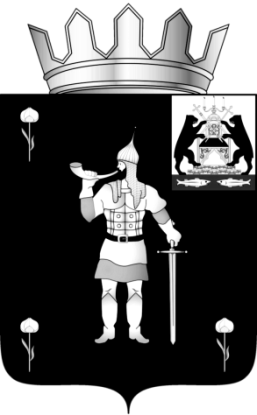 № 40 от 30.11.2021№ 40 от 30.11.2021муниципальная газетамуниципальная газетаО внесении изменений в постановление Администрации Волотовского муниципального округа от 16.03.2021 № 860Об утверждении Программы профилактики рисков причинения вреда (ущерба) охраняемым законом ценностям в рамках муниципального контроля в сфере благоустройства на территории Волотовского муниципального округа на 2022 год№п/пНаименование показателяВеличина11.Полнота информации, размещенной на официальном сайте контрольного органа в сети «Интернет» в соответствии с частью 3 статьи 46 Федерального закона от 31.07.2021 № 248-ФЗ «О государственном контроле (надзоре) и муниципальном контроле в Российской Федерации»100%22.Утверждение доклада, содержащего результаты обобщения правоприменительной практики по осуществлению муниципального контроля, его опубликование.Исполнено / Не исполнено3Доля выданных предостережений по результатам рассмотрения обращений с подтвердившимися сведениями о готовящихся нарушениях обязательных требований или признаках нарушений обязательных требований и в случае отсутствия подтвержденных данных о том, что нарушение обязательных требований причинило вред (ущерб) охраняемым законом ценностям либо создало угрозу причинения вреда (ущерба) охраняемым законом ценностям (%)20% и более4Доля лиц, удовлетворённых консультированием в общем количестве лиц, обратившихся за консультированием100%5Доля нарушений, выявленных в ходе проведения контрольных мероприятий, от общего числа контрольных мероприятий, осуществлённых в отношении подконтрольных субъектов42 % и более6Доля профилактических мероприятий в объёме контрольных мероприятий83% и более№ п/пДолжностные лицаФункцииКонтакты1Должностные лица АдминистрацииОрганизация и проведение мероприятий по реализации программы8 (81662) 61-041,8 (81662) 61-201,8 (81662) 61-666,8 (81662) 66-316,8 (81662) 61-111.№п/пНаименование мероприятияСведения о мероприятииОтветственный исполнительСрок исполнения1.ИнформированиеАдминистрация осуществляет информирование контролируемых лиц и иных заинтересованных лиц по вопросам соблюдения обязательных требований.Информирование осуществляется посредством размещения соответствующих сведений на официальном сайте Волотовского муниципального округа в информационно-телекоммуникационной сети "Интернет" и в иных формах.Администрация размещает и поддерживает в актуальном состоянии на своем официальном сайте в сети «Интернет»:1) тексты нормативных правовых актов, регулирующих осуществление муниципального контроля;2)  сведения об изменениях, внесённых в нормативные правовые акты, регулирующие осуществление муниципального контроля, о сроках и порядке их вступления в силу;3) перечень нормативных правовых актов с указанием структурных единиц этих актов, содержащих обязательные требования, оценка соблюдения которых является предметом контроля, а также информацию о мерах ответственности, применяемых при нарушении обязательных требований, с текстами в действующей редакции;4) утверждённые проверочные листы в формате, допускающем их использование для самообследования;5) руководства по соблюдению обязательных требований, разработанные и утверждённые в соответствии с Федеральным законом "Об обязательных требованиях в Российской Федерации"6) программу профилактики рисков причинения вреда и план проведения плановых контрольных (надзорных) мероприятий контрольным (надзорным) органом (при проведении таких мероприятий);7) сведения о способах получения консультаций по вопросам соблюдения обязательных требований;8) исчерпывающий перечень сведений, которые могут запрашиваться контрольным (надзорным) органом у контролируемого лица;9) доклады, содержащие результаты обобщения правоприменительной практики;10) иные сведения, предусмотренные нормативными правовыми актами Российской Федерации, нормативными правовыми актами субъекта Российской Федерации, муниципальными правовыми актами.Должностные лица АдминистрацииВ течение года2.Обобщение правоприменительной практикиДоклад о правоприменительной практике при осуществлении муниципального контроля готовится ежегодно до 15 февраля года, следующего за отчётным, подлежит публичному обсуждению.Доклад о правоприменительной практике размещается на официальном сайте Волотовского муниципального округа в информационно-телекоммуникационной сети "Интернет", до 15 марта года, следующего за отчётным годом.Должностные лица Администрации 1 раз в год3.Объявление предостереженияПри наличии у контрольного органа сведений о готовящихся или возможных нарушениях обязательных требований, а также о непосредственных нарушениях обязательных требований,     контрольный орган объявляет контролируемому лицу предостережение о недопустимости нарушения обязательных требований и предлагает принять меры по обеспечению соблюдения обязательных требований (не позднее 30 дней со дня получения указанных сведений).Контролируемое лицо вправе после получения предостережения о недопустимости нарушения обязательных требований подать в Администрацию возражение в отношении указанного предостережения в срок не позднее 30 дней со дня получения им предостережения. Возражение в отношении предостережения рассматривается Администрацией в течение 30 дней со дня его получения, контролируемому лицу направляется ответ с информацией о согласии или несогласии с возражением. В случае несогласия с возражением указываются соответствующие обоснования.Должностные лица Администрации В течение года4.КонсультированиеКонсультирование осуществляется должностными лицами Администрации по телефону, в письменной форме, на личном приеме либо в ходе проведения профилактического мероприятия, контрольного мероприятия. Время консультирования при личном обращении не должно превышать 15минут.Консультирование, осуществляется по следующим вопросам: 1) организация и осуществление контроля в сфере благоустройства;2) порядок осуществления контрольных мероприятий, установленных настоящим Положением;3) порядок обжалования действий (бездействия) должностных лиц, уполномоченных осуществлять контроль;4) получение информации о нормативных правовых актах (их отдельных положениях), содержащих обязательные требования, оценка соблюдения которых осуществляется администрацией в рамках контрольных мероприятий.Консультирование в письменной форме осуществляется должностным лицом, уполномоченным осуществлять контроль, в следующих случаях:1) контролируемым лицом представлен письменный запрос о представлении письменного ответа по вопросам консультирования;2) за время консультирования предоставить в устной форме ответ на поставленные вопросы невозможно;3) ответ на поставленные вопросы требует дополнительного запроса сведений.В случае если в течение календарного года поступило 5 и более однотипных (по одним и тем же вопросам) обращений контролируемых лиц и их представителей по указанным вопросам, консультирование осуществляется посредствам размещения на официальном сайте Волотовского муниципального округа в информационно-телекоммуникационной сети «Интернет» на странице Контрольно-надзорная деятельность письменного разъяснения, подписанного уполномоченным должностным лицом Управления.Должностные лица АдминистрацииВ течение года5.Профилактический визитПрофилактический визит проводится инспектором в форме профилактической беседы по месту осуществления деятельности контролируемого лица либо путём использования видео-конференц-связи. В ходе профилактического визита контролируемое лицо информируется об обязательных требованиях, предъявляемых к его деятельности либо к принадлежащим ему объектам контроля. О проведении обязательного профилактического визита контролируемое лицо уведомляется органом муниципального контроля не позднее чем за 5 рабочих дней до дня его проведения в письменной форме на бумажном носителе почтовым отправлением либо в форме электронного документа, подписанного электронной подписью, в порядке, установленном частью 4 статьи 21 Федерального закона от 31.07.2020 № 248-ФЗ.Уведомление о проведении обязательного профилактического визита составляется в письменной форме или в форме электронного документа и содержит следующие сведения:1) дата, время и место составления уведомления;2) наименование контрольного (надзорного) органа;3) полное наименование контролируемого лица;4) фамилии, имена, отчества (при наличии) инспектора;5) дата, время и место обязательного профилактического визита;6) подпись инспектора.Уведомление о проведении обязательного профилактического визита направляется в адрес контролируемого лица через личный кабинет контролируемого лица в государственных информационных системах или почтовым отправлением (в случае направления на бумажном носителе).Контролируемое лицо вправе отказаться от проведения обязательного профилактического визита, уведомив об этом инспектора, направившего уведомление о проведении обязательного профилактического визита не позднее чем за три рабочих дня до даты его проведения.Срок проведения обязательного профилактического визита определяется инспектором самостоятельно и не должен превышать 1 рабочего дня.Контролируемое лицо вправе отказаться от проведения обязательного профилактического визита, уведомив об этом муниципального инспектора, направившего уведомление о проведении обязательного профилактического визита в письменной форме на бумажном носителе почтовым отправлением либо в форме электронного документа, подписанного электронной подписью, не позднее чем за 3 рабочих дня до дня его проведения.Срок проведения профилактического визита (обязательного профилактического визита) определяется муниципальным инспектором самостоятельно и не может превышать 1 рабочий день. В ходе профилактического визита контролируемое лицо информируется об обязательных требованиях, предъявляемых к его деятельности либо к используемым им объектам контроля, их соответствии критериям риска, основаниях и рекомендуемых способах снижения категории риска, а также о видах, содержании и об интенсивности контрольных мероприятий, проводимых в отношении контролируемого лица, исходя из отнесения к категории риска.В ходе профилактического визита инспектором может осуществляться консультирование контролируемого лица в порядке, установленном пунктом 4 настоящего Плана, а также статьей 50 Федерального закона Федерального закона от 31.07.2020 № 248-ФЗ.При профилактическом визите (обязательном профилактическом визите) контролируемым лицам не выдаются предписания об устранении нарушений обязательных требований. Разъяснения, полученные контролируемым лицом в ходе профилактического визита, носят рекомендательный характер.Должностные лица АдминистрацииВ течение годаОб утверждении ключевых показателей муниципального контроля в сфере благоустройства на территории Волотовского муниципального округа и их целевых значенийО внесении изменений в постановление Администрации Волотовского муниципального района от 26.03.2019 № 205Приложение № 1 постановлению АдминистрацииВолотовского муниципального округа от 24.11.2021 № 870 № п/п№ по плануНаименование мероприятияОжидаемый результатСрок реализацииИнформация о выполнении14.2.Оказание информационной и консультационной поддержки негосударственным (частным) организациям, осуществляющим образовательную деятельность по дополнительным общеобразовательным программамрост числа негосударственных (частных) организаций, осуществляющих образовательную деятельность по дополнительным общеобразовательным программам2019-2021 годы29.1.Реализация возможности (последующее сопровождение) подачи заявления в электронном виде по муниципальной услуге по выдаче градостроительного плана земельного участкасокращение сроков получения информации в сфере архитектурно-строительного проектирования2019-2021 годы317.2.Привлечение на конкурсной основе подрядных организаций для проведения работ по благоустройству дворовых территорий и общественных пространств в муниципальных образованиях областиобеспечение равного доступа участия субъектов предпринимательства к проведению работ по благоустройству территорий повышение эффективности использования бюджетных средств2019-2021 годы428.1.Привлечение субъектов малого и среднего предпринимательства к участию в закупках для государственных и муниципальных нужд увеличение объемов производства, повышение конкурентоспособности продукции новгородских товаропроизводителей2019-2021 годы529.1.Привлечение субъектов малого и среднего предпринимательства к участию в закупках для государственных и муниципальных нужд увеличение объемов производства, повышение конкурентоспособности продукции новгородских товаропроизводителей2019-2021 годы631.2.Анализ ситуации на рынке услуг связи в муниципальных районах области, выявление сельских поселений, входящих в состав муниципальных образований области, в которых услуги связи оказываются менее чем двумя операторами связи и (или) провайдерамиобеспечение доступности услуг широкополосного доступа к информационно-телекоммуникационной сети «Интернет» в сельских населенных пунктах2019-2021 годы731.3.Оказание содействия в пределах полномочий в реализации планируемых операторами связи проектов развития связи на основе широкополосного доступа к информационно-телекоммуникационной сети «Интернет» по современным каналам связи на территории муниципальных районов (городского округа) Новгородской областиобеспечение доступности услуг широкополосного доступа к информационно-телекоммуникационной сети «Интернет» в сельских населенных пунктах2019-2021 годы831.4.Включение объектов сотовой связи в условно разрешенные виды использования земельных участков и объектов капитального строительства или основные виды разрешенного использования земельных участков и объектов капитального строительства при утверждении правил землепользования и застройки ОМСУупрощение доступа операторов связи к объектам инфраструктуры, находящимся в государственной и муниципальной собственности2019-2021 годы931.5.Взаимодействие с ОМСУ по вопросам снижения административных барьеров в отношении согласования размещения объектов связи на объектах муниципальной собственностиупрощение доступа операторов связи к объектам инфраструктуры, находящимся в государственной и муниципальной собственности2019-2021 годы10Проведение конкурсных процедур на право заключения государственных контрактов с перевозчиками в порядке, установленном законодательством Российской Федерации о контрактной системе в сфере закупок товаров, работ, услуг для обеспечения государственных и муниципальных нужд, с учетом положений Федерального закона от 13.07.2015 № 220-ФЗ «Об организации регулярных перевозок пассажиров и багажа автомобильным транспортом и городским наземным электрическим транспортом в Российской Федерации и о внесении изменений в отдельные законодательные акты Российской Федерации» (далее Федеральный закон от 13.07.2015 № 220-ФЗ)увеличение доли перевозчиков - хозяйствующих субъектов частной формы собственности, осуществляющих регулярные перевозки по регулируемым тарифам в городском сообщении2021 год№ п/п№ по плануНаименование мероприятияОжидаемый результатСрок реализацииИнформация о выполнении11.1.Исполнение региональных составляющих национального проекта «Малое и среднее предпринимательство и поддержка индивидуальной предпринимательской инициативы»ежегодный отчет о мероприятиях, реализованных в рамках проектов, по достижению целевых индикаторовпостоянно22.2.Повышение профессионализма заказчиков путем проведения обучающих мероприятий для региональных и муниципальных заказчиков по актуальным изменениям законодательства Российской Федерации о контрактной системе в сфере закупок товаров, работ, услуг для обеспечения государственных и муниципальных нуждпроведение не менее 4 обучающих мероприятий в год ежегодно32.3.Перевод закупок, осуществляемых у единственного поставщика (подрядчика, исполнителя), в том числе малого объема, в конкурентную форму с использованием информационного ресурсаувеличение среднего числа участников закупок2019-2021 годы44.2.Обеспечение приватизации в соответствии с нормами, установленными законодательством Российской Федерации о приватизации, государственного имущества, не используемого для обеспечения полномочий Новгородской области, и муниципального имущества, не используемого для обеспечения полномочий муниципального района (городского округа)повышение эффективности управления государственной и муниципальной собственностью2019-2021 годы56.1.Обеспечение опубликования и актуализации на официальном сайте Правительства Новгородской области и на официальных сайтах ОМСУ в информационно-телекоммуникационной сети «Интернет» информации об объектах, находящихся в государственной собственности Новгородской области, в муниципальной собственности, включая сведения о наименованиях объектов, их местонахождении, характеристиках и целевом назначении объектов, существующих ограничениях их использования и обременении правами третьих лицразмещение перечней имущества на официальных сайтах Правительства Новгородской области и ОМСУ в информационно-телекоммуникационной сети «Интернет»ежегодно68.1.Проведение образовательных семинаров, «круглых столов», консультаций по актуальным вопросам развития предпринимательства, в том числе о способах подачи документов для государственной регистрации юридических лиц, включая использование с этой целью специализированных электронных сервисовпроведение тематических семинаров, «круглых столов», форумов и прочих мероприятий по актуальным вопросам создания и ведения предпринимательской деятельностипостоянно712.1.Организация проведения аукционов по продаже земельных участков, находящихся в государственной или муниципальной собственности, а также аукционов на право заключения договоров их арендывовлечение в оборот свободных земельных участковпо мере необходимости813.1.Разработка прогноза кадровой потребности, проведение анализа текущей и перспективной ситуации на рынке труда Новгородской областиутверждение прогноза потребности регионального рынка труда в специалистах различных направлений для Новгородской областиежегодно918.1.Реализация совместно с кредитными учреждениями комплекса мер по повышению уровня финансовой грамотности подрастающего поколения, в том числе проведение открытых уроков по финансовой грамотности в образовательных учрежденияхежегодный отчет о реализованных мероприятияхпостоянно1021.2.Анализ действующих правовых актов органов исполнительной власти Новгородской области и органов местного самоуправления Новгородской области на предмет выявления и устранения положений, которые нарушают или могут нарушать условия конкуренции, в том числе создавать дискриминационные условия для «неместных» участников рынкаанализ актов и о внесенных в них изменениях для достижения выравнивания условий конкуренции на товарных рынках Новгородской области, а также между субъектами Российской Федерацииежегодно1123.1.Обеспечение совершенствования предоставления государственных услуг посредством внесения изменений в административный регламент предоставления муниципальной услуги по выдаче разрешения на строительство и административный регламент предоставления муниципальной услуги по выдаче разрешений на ввод объекта в эксплуатацию при осуществлении строительства, реконструкции, капитального ремонта объектов капитального строительстваежегодный отчет о результатах проводимого мониторинга, о выявленных нарушенияхпостоянноО внесении изменений в постановление Администрации Волотовского муниципального округа от 19.11.2021 №854Об установлении на территории Волотовского муниципального округа режима «Повышенной готовности»Об утверждении Программы профилактики рисков причинения вреда (ущерба) охраняемым законом ценностям по муниципальному земельному контролю на 2022 год№ п/пНаименование мероприятияСроки проведенияОтветственные за мероприятие1ИнформированиеПо мере принятия новых нормативных правовых актов или внесения изменений в действующие нормативные правовые актыКомитет обеспечивает размещение и поддерживание в актуальном состоянии на своем официальном сайте в сети «Интернет»:1. тексты нормативных правовых актов, регулирующих осуществление муниципального земельного контроля;2. сведения об изменениях, внесенных в нормативные правовые акты, регулирующие осуществление муниципального контроля, о сроках и порядке их вступления в силу;3. перечень нормативных правовых актов с указанием структурных единиц этих актов, содержащих обязательные требования, оценка соблюдения которых является предметом контроля, а также информацию о мерах ответственности, применяемых при нарушении обязательных требований, с текстами в действующей редакции;4. руководства по соблюдению обязательных требований, разработанные и утвержденные в соответствии с Федеральным законом «Об обязательных требованиях в Российской Федерации»;5. перечень критериев и индикаторов риска нарушения обязательных требований, порядок отнесения объектов контроля к категориям риска;6. перечень объектов контроля с указанием категории риска;7. программа профилактики рисков причинения вреда и план проведения плановых контрольных мероприятий Отдела;8. исчерпывающий перечень сведений, которые могут запрашиваться контрольным органом у контролируемого лица;9. сведения о способах получения консультаций по вопросам соблюдения обязательных требований;10. сведения о порядке досудебного обжалования решений контрольного органа, действий (бездействия) его должностных лиц;11. доклады, содержащие результаты обобщения правоприменительной практики комитета;12. доклады о государственном контроле;13. иные сведения, предусмотренные НПА РФ, НПА субъектов РФ, муниципальными правовыми актами и (или) программами профилактики рисков причинения вреда.комитет по управлению муниципальным имуществом, земельным вопросам и градостроительной деятельности 2Обобщение правоприменительной практикиДоклад о правоприменительной практике контроля готовится ежегодно до 1 июня года, следующего за отчетным. Доклад о правоприменительной практике размещается на официальном сайте Администрации, в сети «Интернет» до 1 июля года, следующего за отчетным годом.комитет по управлению муниципальным имуществом, земельным вопросам и градостроительной деятельности3Объявление предостереженияПо мере поступления информации (сведения) о готовящихся нарушениях обязательных требований земельного законодательства или признаках нарушений обязательных требований земельного законодательства и (или) в случае отсутствия подтвержденных данных о том, что нарушение обязательных требований земельного законодательства причинило вред (ущерб) охраняемым законом ценностям либо создало угрозу причинения вреда (ущерба) охраняемым законом ценностям.комитет по управлению муниципальным имуществом, земельным вопросам и градостроительной деятельности4Консультирование(ссылка на сведения о способах получения консультаций:По мере поступления обращения контролируемого лица или его представителя Консультирование осуществляется должностными лицами комитета по телефону, посредством видео-конференц связи, на личном приеме еженедельно, либо в ходе проведения профилактического мероприятия, контрольных мероприятий. Время консультирования по телефону, посредством видео-конференц связи, на личном приеме одного контролируемого лица (его представителя) не может превышать 15 минут. Консультирование, в том числе письменное, осуществляется по вопросам соблюдения обязательных требований в области земельных отношений. В случае поступления 3 и более однотипных обращений контролируемых лиц и их представителей консультирование осуществляется посредством размещения на официальном сайте в сети «Интернет» письменного разъяснения, подписанного уполномоченным должностным лицом комитета.комитет по управлению муниципальным имуществом, земельным вопросам и градостроительной деятельности№ п/пНаименование показателяРезультат1Количество подконтрольных субъектов, в отношении которых проведены профилактические мероприятияНе менее 52Количество проведенных профилактических мероприятийНе менее 53Полнота информации, размещаемая на официальном сайте контрольного (надзорного) органа в информационно-телекоммуникационной сети «Интернет» в соответствии с частью 3 статьи 46 Федерального закона от 31 июля 2021 года № 248-ФЗ «О государственном контроле (надзоре) и муниципальном контроле в Российской Федерации»100 %4Удовлетворенность контролируемых лиц и их представителями консультированием контрольного (надзорного) органа100 %Об утверждении Программы профилактики рисков причинения вреда (ущерба) охраняемым законом ценностям на 2022 год в сфере муниципального контроля на автомобильном транспорте и в дорожном хозяйстве в границах Волотовского муниципального округа№ п/п Наименование мероприятияСроки реализацииОтветственный1ИнформированиеИнформирование осуществляется администрацией по вопросам соблюдения обязательных требований посредством размещения соответствующих сведений на официальном сайте Администрации и в печатном издании муниципального образования.В течение годаСпециалист Администрации, к должностным обязанностям которого относится осуществление муниципального контроля 2Обобщение правоприменительной практикиОбобщение правоприменительной практики осуществляется администрацией посредством сбора и анализа данных о проведенных контрольных мероприятиях и их результатах по итогам обобщения правоприменительной практики Администрация готовит доклад, содержащий результаты обобщения правоприменительной практики по осуществлению муниципального контроля, который утверждается руководителем контрольного органаОдин раз в годразмещается на официальном сайте Волотовского муниципального округа в сети «Интернет» в срок не позднее 1 июня года, следующего за отчетным.Специалист Администрации, к должностным обязанностям которого относится осуществление муниципального контроля 3Объявление предостереженияПредостережение о недопустимости нарушения обязательных требований объявляется контролируемому лицу в случае наличия у Администрации сведений о готовящихся нарушениях обязательных требований и (или) в случае отсутствия подтверждения данных о том, что нарушение обязательных требований причинило вред (ущерб) охраняемым законом ценностям либо создало угрозу причинения вреда (ущерба) охраняемым законом ценностям По мере появления оснований, предусмотренных законодательствомСпециалист Администрации, к должностным обязанностям которого относится осуществление муниципального контроля 4КонсультированиеКонсультирование осуществляется в устной или письменной форме по телефону, посредством видео-конференц-связи, на личном приеме, в ходе проведения профилактического мероприятия, контрольного (надзорного) мероприятияПостоянно по обращениям контролируемых лиц и их представителейСпециалист Администрации, к должностным обязанностям которого относится осуществление муниципального контроля 5Профилактический визит проводится в отношении объектов контроля, отнесенных к категории значительного риска и в отношении контролируемых лиц, впервые приступающих к осуществлению деятельности в области автомобильных дорог.О проведении профилактического визита контролируемое лицо уведомляется органом муниципального контроля не позднее, чем за 5 рабочих дней до дня его проведения в письменной форме на бумажном носителе почтовым отправлением либо в форме электронного документа, подписанного электронной подписью, в порядке, установленном частью 4 статьи 21 Федерального закона от 31.07.2020 № 248-ФЗЕжеквартальноСпециалист Администрации, к должностным обязанностям которого относится осуществление муниципального контроля Об утверждении Программы профилактики рисков причинения вреда (ущерба) охраняемым законом ценностям на 2022 год в сфере муниципального жилищного контроля на территории Волотовского муниципального округа№ п/пМероприятиеСроки реализацииОтветственный1.Размещение на официальном сайте в информационно- телекоммуникационной сети «Интернет» о содержании обязательных требований и о порядке осуществления муниципального жилищного контроля, в том числе:В течение года (по мере необходимости)Волотовский территориальный отдел Администрации Волотовского муниципального округа 1.1.Перечней нормативных правовых актов или их отдельных частей, содержащих обязательные требования, оценка соблюдения которых является предметом муниципального жилищного контроля, а также текстов, соответствующих нормативных правовых актовПо мере необходимостиВолотовский территориальный отдел Администрации Волотовского муниципального округа 1.2.Сведений об осуществлении муниципального жилищного контроля1 раз в годВолотовский территориальный отдел Администрации Волотовского муниципального округа1.3Перечня наиболее часто встречающихся нарушений жилищного законодательстваПо мере необходимостиВолотовский территориальный отдел Администрации Волотовского муниципального округа2.Информирование (Актуализация информации, размещенной на официальном сайте в сети «Интернет»)размещает и поддерживает1) тексты нормативных правовых актов, регулирующих осуществление муниципального жилищного контроля;2) руководства по соблюдению обязательных требований.3) программу профилактики рисков причинения вреда и план проведения плановых контрольных мероприятий;4) сведения о способах получения консультаций по вопросам соблюдения обязательных требований;5) доклады, содержащие результаты обобщения правоприменительной практики.В течение годаВолотовский территориальный отдел Администрации Волотовского муниципального округа3.Информирование юридических лиц и индивидуальных предпринимателей по вопросам соблюдения обязательных требований, в том числе посредством:По мере необходимостиВолотовский территориальный отдел Администрации Волотовского муниципального округа3.1.Проведения совещаний с представителями управляющих организаций. ТСЖ. ЖСКПо мере необходимостиВолотовский территориальный отдел Администрации Волотовского муниципального округа3.2.Устного консультирования при обращенияхПо мере необходимостиВолотовский территориальный отдел Администрации Волотовского муниципального округа3.3Консультирование посредством видео-конференц-связи, на личном приеме либо в ходе проведения профилактического мероприятия, контрольного (надзорного) мероприятия в порядке, установленном положением о виде контроля.В течение годаВолотовский территориальный отдел Администрации Волотовского муниципального округа3.4.Письменных ответов на поступающие обращенияВ сроки, установленные законодательствомВолотовский территориальный отдел Администрации Волотовского муниципального округа3.5.Разъяснительной работы (публикация статей, комментариев, интервью) в средствах массовой информации (печатные издания, социальные сети)По мере необходимостиВолотовский территориальный отдел Администрации Волотовского муниципального округа4Профилактический визит в целях информирования об обязательных требованиях, предъявляемых к его деятельности либо к принадлежащим объектам контроля, их соответствии критериям риска, основаниях и о рекомендуемых способах снижения категории риска, а также о видах, содержании и об интенсивности контрольных (надзорных) мероприятий, проводимых в отношении объекта контроля исходя из его отнесения к соответствующей категории риска.ЕжеквартальноВолотовский территориальный отдел Администрации Волотовского муниципального округа5.Объявление и выдача предостережений о недопустимости нарушений обязательных требованийПри наличии сведений о готовящихся нарушениях или о признаках нарушений обязательных требований действующего законодательстваВолотовский территориальный отдел Администрации Волотовского муниципального округа6.Разъяснения, в ходе проверок юридических лиц и индивидуальных предпринимателе, обязательных требований, прав и обязанностей подконтрольного субъекта и должностных лиц отдела ЖКХПри проведении проверокВолотовский территориальный отдел Администрации Волотовского муниципального округа7.Разработка и утверждение программы профилактики нарушений обязательных требований органа муниципального жилищного контроля на 2022годДо 20.12.2022Волотовский территориальный отдел Администрации Волотовского муниципального округаО внесении изменений в Регламент Думы Волотовского муниципального округаГлава Волотовского муниципального округа                А.И. ЛыжовПредседатель Думы Волотовского  муниципального округа         Г.А. ЛебедеваО внесении изменений в решение Думы Волотовского муниципального округа от 18.12.2020 № 6512345678«11607090140000140Иные штрафы, неустойки, пени, уплаченные в соответствии с законом или договором в случае неисполнения или ненадлежащего исполнения обязательств перед муниципальным органом, (муниципальным казенным учреждением) муниципального округа100100100100100100»«33611607090140000140Иные штрафы, неустойки, пени, уплаченные в соответствии с законом или договором в случае неисполнения или ненадлежащего исполнения обязательств перед муниципальным органом, (муниципальным казенным учреждением) муниципального округа» «Доходы, ВСЕГО, в том числе:170 831,24759123024,93500119873,03000Налоговые и неналоговые доходы0001000000000000000046040,2790044505,9000045077,30000Доходы от использования имущества, находящего в государственной и муниципальной собственности903111000000000000001542,700001500,000001500,00000Прочие доходы от использования имущества и прав, находящихся в государственной и муниципальной собственности (за исключением имущества бюджетных и автономных учреждений, а также имущества государственных и муниципальных унитарных предприятий, в том числе казенных)00011109000000000120400,00000350,00000350,00000Прочие поступления от использования имущества, находящегося в собственности муниципальных округов (за исключением имущества муниципальных бюджетных и автономных учреждений, а также имущества муниципальных унитарных предприятий, в том числе казенных)00011109044140000120400,00000350,00000350,00000Безвозмездные поступления89220000000000000000124 790,9685978 519,0350074 795,73000Безвозмездные поступления от других бюджетов бюджетной системы Российской Федерации89220200000000000000125 542,3410078 519,0350074 795,73000Субсидии бюджетам бюджетной системы Российской Федерации (межбюджетные субсидии)8922022000000000015035 926,8410011 082,335007 749,73000Субсидии бюджетам на поддержку отрасли культуры892202255190000001505 116, 160007 325, 880004 599, 34000Субвенции бюджетам бюджетной системы Российской Федерации8922023000000000015033 393, 3000028 564, 2000028 564, 20000Субвенции бюджетам муниципальных образований на ежемесячное денежное вознаграждение за классное руководство89220230021000000150415, 20000415, 20000415, 20000Субвенции местным бюджетам на выполнение передаваемых полномочий субъектов Российской Федерации8922023002400000015029 539, 8000027 863, 2000027 863, 20000Субвенции бюджетам на содержание ребенка в семье опекуна и приемной семье, а также вознаграждение, причитающееся приемному родителю892202300270000001502 791, 600000,000000,00000Иные межбюджетные трансферты892202400000000001501959,000000,000000,00000Прочие межбюджетные трансферты, передаваемые бюджетам муниципальных округов892202499991400001501959,000000,000000,00000»Иные межбюджетные трансферты892202400000000001501959,000000,000000,00000»«Доходы, ВСЕГО, в том числе:172020,79159123024,93500119873,03000Налоговые и неналоговые доходы0001000000000000000046090,2790044505,9000045077,30000Доходы от использования имущества, находящего в государственной и муниципальной собственности903111000000000000001592,700001500,000001500,00000Прочие доходы от использования имущества и прав, находящихся в государственной и муниципальной собственности (за исключением имущества бюджетных и автономных учреждений, а также имущества государственных и муниципальных унитарных предприятий, в том числе казенных)00011109000000000120450,00000350,00000350,00000Прочие поступления от использования имущества, находящегося в собственности муниципальных округов (за исключением имущества муниципальных бюджетных и автономных учреждений, а также имущества муниципальных унитарных предприятий, в том числе казенных)00011109044140000120450,00000350,00000350,00000Безвозмездные поступления89220000000000000000125 930,5125978 519,0350074 795,73000Безвозмездные поступления от других бюджетов бюджетной системы Российской Федерации89220200000000000000126 681,8850078 519,0350074 795,73000Субсидии бюджетам бюджетной системы Российской Федерации (межбюджетные субсидии)8922022000000000015035 952,6850011 082,335007 749,73000Субсидии бюджетам на поддержку отрасли культуры892202255190000001505 142, 004007 325, 880004 599, 34000Субвенции бюджетам бюджетной системы Российской Федерации8922023000000000015036 106,5000028 564, 2000028 564, 20000Субвенции бюджетам муниципальных образований на ежемесячное денежное вознаграждение за классное руководство89220230021000000150314, 90000415, 20000415, 20000Субвенции местным бюджетам на выполнение передаваемых полномочий субъектов Российской Федерации8922023002400000015029 805, 9000027 863, 2000027 863, 20000Субвенции бюджетам на содержание ребенка в семье опекуна и приемной семье, а также вознаграждение, причитающееся приемному родителю892202300270000001503 056, 600000,000000,00000Иные межбюджетные трансферты892202400000000001502641,900000,000000,00000Прочие межбюджетные трансферты, передаваемые бюджетам муниципальных округов892202499991400001502641,900000,000000,00000»Иные межбюджетные трансферты892202400000000001502641,900000,000000,00000»НаименованиеВед.РПЦСРВРСумма на 2021 годСумма на 2022 годСумма на 2023 год Волотовский территориальный отдел Администрации Волотовского муниципального округа Новгородской области3360000000000000000021 180,092738 513,665007 506,29800 Общегосударственные вопросы336010000000000000002 647,218662 156,276002 156,27600 Функционирование Правительства Российской Федерации, высших исполнительных органов государственной власти субъектов Российской Федерации, местных администраций336010400000000000002 611,218662 120,276002 120,27600 Расходы на функционирование органов местного самоуправления Волотовского муниципального округа, не отнесенные к муниципальным программам округа336010491000000000002 611,218662 120,276002 120,27600 Обеспечение функций органов местного самоуправления336010491800000000002 611,218662 120,276002 120,27600 Расходы на выплаты по оплате труда муниципальных служащих органов местного самоуправления336010491800010000001 577,001971 205,300001 205,30000 Расходы на выплаты персоналу государственных (муниципальных) органов336010491800010001201 577,001971 205,300001 205,30000 Расходы на обеспечение функций органов местного самоуправления33601049180001040000977,35169864,00000864,00000 Расходы на выплаты персоналу государственных (муниципальных) органов33601049180001040120904,35169791,00000791,00000Иные закупки товаров, работ и услуг для обеспечения государственных (муниципальных) нужд3360104918000104024073,0000073,0000073,00000 Возмещение затрат по содержанию штатных единиц, осуществляющих отдельные полномочия области3360104918007028000055,8650050,9760050,97600Расходы на выплаты персоналу государственных (муниципальных) органов3360104918007028012055,8650050,9760050,97600 Cодержание штатных единиц, осуществляющие отдельные полномочия области по определению перечня должностных лиц уполномоченных составлять протоколы об административных правонарушениях336010491800706500001,000000,000000,00000Иные закупки товаров, работ и услуг для обеспечения государственных (муниципальных) нужд336010491800706502401,000000,000000,00000 Другие общегосударственные вопросы3360113000000000000036,0000036,0000036,00000 Расходы на функционирование органов местного самоуправления Волотовского муниципального округа, не отнесенные к муниципальным программам округа3360113910000000000036,0000036,0000036,00000 Обеспечение функций органов местного самоуправления3360113918000000000036,0000036,0000036,00000 Реализация мероприятий связанных с расходами старост деревень3360113918001017000036,0000036,0000036,00000 Иные закупки товаров, работ и услуг для обеспечения государственных (муниципальных) нужд3360113918001017024036,0000036,0000036,00000 Национальная оборона33602000000000000000122,25000123,58400128,86200 Мобилизация и вневойсковая подготовка33602030000000000000122,25000123,58400128,86200 Расходы на функционирование органов местного самоуправления Волотовского муниципального округа, не отнесенные к муниципальным программам округа33602039100000000000122,25000123,58400128,86200 Обеспечение функций органов местного самоуправления33602039180000000000122,25000123,58400128,86200 Содержание штатных единиц, осуществляющие отдельные полномочия по первичному воинскому учету на территориях, где отсутствуют военные комиссариаты33602039180051180000122,25000123,58400128,86200 Расходы на выплаты персоналу государственных (муниципальных) органов33602039180051180120103,97500103,97500103,97500 Иные закупки товаров, работ и услуг для обеспечения государственных (муниципальных) нужд3360203918005118024018,2750019,6090024,88700 Национальная безопасность и правоохранительная деятельность3360300000000000000050,5000050,5000050,50000 Защита населения и территории от чрезвычайных ситуаций природного и техногенного характера, пожарная безопасность3360310000000000000050,5000050,5000050,50000 Муниципальная программа "Обеспечение первичных мер пожарной безопасности на территории Волотовского муниципального округа "3360310270000000000050,5000050,5000050,50000 Мероприятия по укрепление противопожарного состояния учреждений, жилого фонда, территории округа3360310270009999000050,5000050,5000050,50000 Иные закупки товаров, работ и услуг для обеспечения государственных (муниципальных) нужд3360310270009999024050,5000050,5000050,50000 Национальная экономика3360400000000000000012 268,263841 900,020001 911,05000 Дорожное хозяйство (дорожные фонды)3360409000000000000012 268,263841 900,020001 911,05000 Муниципальная программа "Повышение безопасности дорожного движения на территории Волотовского муниципального округа "3360409080000000000012 258,263841 750,020001 761,05000 Содержание автомобильных дорог общего пользования населенных пунктов и искусственных сооружений на них33604090800100000000338,00000290,40000251,00000 Содержание автомобильных дорог общего пользования населенных пунктов и искусственных сооружений на них33604090800110070000338,00000290,40000251,00000 Иные закупки товаров, работ и услуг для обеспечения государственных (муниципальных) нужд33604090800110070240338,00000290,40000251,00000 Ремонт автомобильных дорог общего пользования населенных пунктов и искусственных сооружений на них, включая проектно-изыскательские работы.3360409080030000000011 920,263841 379,620001 430,05000 Проверка и согласования сметной документации на ремонт автомобильных дорог33604090800310080000171,2000036,0000036,00000 Иные закупки товаров, работ и услуг для обеспечения государственных (муниципальных) нужд33604090800310080240171,2000036,0000036,00000 Ремонт автомобильных дорог общего пользования населенных пунктов и искусственных сооружений на них, включая проектно-изыскательские работы336040908003715100001 745,00000810,00000810,00000Иные закупки товаров, работ и услуг для обеспечения государственных (муниципальных) нужд336040908003715102401 745,00000810,00000810,00000 Расходы по реализации правовых актов Правительства Новгородской области по вопросам проектирования, строительства, реконструкции, капитального ремонта и ремонта автомобильных дорог общего пользования местного значения336040908003715300009 440,000000,000000,00000 Иные закупки товаров, работ и услуг для обеспечения государственных (муниципальных) нужд336040908003715302409 440,000000,000000,00000 Софинансирование к ремонту автомобильных дорог общего пользования населенных пунктов и искусственных сооружений на них, включая проектно-изыскательские работы336040908003S1510000294,14784533,62000584,05000Иные закупки товаров, работ и услуг для обеспечения государственных (муниципальных) нужд336040908003S1510240294,14784533,62000584,05000 Расходы по софинансированию вопросов проектирования, строительства, реконструкции, капитального ремонта и ремонта автомобильных дорог общего пользования местного значения336040908003S1530000269,916000,000000,00000Иные закупки товаров, работ и услуг для обеспечения государственных (муниципальных) нужд336040908003S1530240269,916000,000000,00000 Приведение в соответствие с техническими требованиями средств организации движения транспортных средств и пешеходов (дорожные знаки, дорожная разметка, ограждения)336040908005000000000,0000080,0000080,00000 Приведение в соответствии техническими требованиями средств организации движения транспортных средств и пешеходов336040908005S15100000,0000080,0000080,00000 Иные закупки товаров, работ и услуг для обеспечения государственных (муниципальных) нужд336040908005S15102400,0000080,0000080,00000 Муниципальная программа "Комплексное развитие транспортной инфраструктуры в Волотовском муниципальном округе "3360409260000000000010,00000150,00000150,00000 Содержание тротуаров и пешеходных дорожек общего пользования населенных пунктов и искусственных сооружений на них336040926001000000000,00000130,00000130,00000 Обеспечение безопасного и бесперебойного движения пешеходов по тротуарам и пешеходным дорожкам общего пользования336040926001005200000,00000130,00000130,00000 Иные закупки товаров, работ и услуг для обеспечения государственных (муниципальных) нужд336040926001005202400,00000130,00000130,00000 Текущий ремонт тротуаров и пешеходных дорожек общего пользования населенных пунктов и искусственных сооружений на них, включая проектно-изыскательские работы.336040926002000000000,0000010,0000010,00000 Текущий ремонт тротуаров (восстановление несущей способности, системы водоотвода), пешеходных дорожек и искусственных сооружений на них (мостиков)336040926002005300000,0000010,0000010,00000Иные закупки товаров, работ и услуг для обеспечения государственных (муниципальных) нужд336040926002005302400,0000010,0000010,00000 Улучшение оборудования остановок общественного транспорта3360409260030000000010,0000010,0000010,00000 Мероприятия по приведению остановочных пунктов в нормативное состояние (установка скамеек; уборка, мойка остановок общественного транспорта, устранение мелких повреждений, окраска, замена урн для сбора мусора и др.)3360409260030054000010,0000010,0000010,00000 Иные закупки товаров, работ и услуг для обеспечения государственных (муниципальных) нужд3360409260030054024010,0000010,0000010,00000 Жилищно-коммунальное хозяйство336050000000000000006 091,860234 283,285003 259,61000 Жилищное хозяйство33605010000000000000234,76689350,00000350,00000 Муниципальная программа Волотовского муниципального округа "Улучшение жилищных условий граждан в Волотовском муниципальном округе "33605010900000000000234,76689350,00000350,00000 Подпрограмма "Капитальный ремонт муниципального жилищного фонда" муниципальной Программы Волотовского муниципального округа "Улучшение жилищных условий граждан в Волотовском муниципальном округе"33605010930000000000234,76689350,00000350,00000 Основное мероприятие «Ремонт муниципальных жилых помещений"3360501093010000000079,43750350,00000350,00000 Капитальный ремонт муниципального жилищного фонда за счет средств сбора от найма3360501093011028000079,43750350,00000350,00000 Иные закупки товаров, работ и услуг для обеспечения государственных (муниципальных) нужд3360501093011028024079,43750350,00000350,00000 Основное мероприятие «Участие в региональной программе по капитальному ремонту общего имущества в многоквартирных домах»33605010930300000000155,329390,000000,00000 Перечисление платежей оператору фонда капитального ремонта33605010930399990000155,329390,000000,00000 Иные закупки товаров, работ и услуг для обеспечения государственных (муниципальных) нужд33605010930399990240155,329390,000000,00000 Коммунальное хозяйство336050200000000000001 525,666660,000000,00000 Муниципальная программа "Обеспечение населения Волотовского муниципального округа банными услугами "33605021900000000000400,000000,000000,00000 Субсидия на финансовое обеспечение затрат33605021900001020000400,000000,000000,00000 Субсидии юридическим лицам (кроме некоммерческих организаций), индивидуальным предпринимателям, физическим лицам - производителям товаров, работ, услуг33605021900001020810400,000000,000000,00000 Прочие расходы, не отнесенные к муниципальным программам Волотовского округа336050292000000000001 125,666660,000000,00000 Предоставление субсидии на уставную деятельность муниципального унитарного предприятия33605029200002500000300,000000,000000,00000 Субсидии юридическим лицам (кроме некоммерческих организаций), индивидуальным предпринимателям, физическим лицам - производителям товаров, работ, услуг33605029200002500810300,000000,000000,00000 Расходы по итогам ежегодного рейтинга социально-экономического развития33605029200077030000825,666660,000000,00000 Субсидии юридическим лицам (кроме некоммерческих организаций), индивидуальным предпринимателям, физическим лицам - производителям товаров, работ, услуг33605029200077030810825,666660,000000,00000 Благоустройство336050300000000000004 331,426683 933,285002 909,61000 Муниципальная программа "Комплексное развитие сельских территорий Волотовского муниципального округа "33605030400000000000414,700000,000000,00000 на реализацию общественно значимых проектов по благоустройству территорий за счет субсидии336050304000N5764000318,200000,000000,00000 Иные закупки товаров, работ и услуг для обеспечения государственных (муниципальных) нужд336050304000N5764240318,200000,000000,00000 Софинансирование к реализации общественно значимых проектов по благоустройству территории336050304000S576400096,500000,000000,00000 Иные закупки товаров, работ и услуг для обеспечения государственных (муниципальных) нужд336050304000S576424096,500000,000000,00000 Муниципальная программа "Благоустройство территорий Волотовского муниципального округа"336050324000000000002 863,900683 175,704002 909,61000 Подпрограмма "Повышение энергетической эффективности на территории Волотовского муниципального округа "336050324100000000002 171,372782 406,300001 988,69000 Доведение уровня освещённости улиц, проездов, пешеходных дорожек сельского поселения до 85%.336050324100005500002 171,372782 406,300001 988,69000 Иные закупки товаров, работ и услуг для обеспечения государственных (муниципальных) нужд336050324100005502402 171,372782 406,300001 988,69000 Подпрограмма "Озеленение территории Волотовского муниципального округа, содержание братских захоронений и гражданских кладбищ "33605032420000000000131,50000131,50000131,50000 Реализация мероприятий по озеленению территорий, поддержание братских и гражданских33605032420000560000131,50000131,50000131,50000 Иные закупки товаров, работ и услуг для обеспечения государственных (муниципальных) нужд33605032420000560240131,50000131,50000131,50000 Подпрограмма "Повышение уровня комфортности и чистоты на территории Волотовского муниципального округа "33605032430000000000561,02790637,90400789,42000 Обеспечение санитарной, противопожарной безопасности, безопасности передвижения населения33605032430000570000521,02790637,90400789,42000 Иные закупки товаров, работ и услуг для обеспечения государственных (муниципальных) нужд33605032430000570240521,02790637,90400789,42000Строительство (благоустройство) мест (площадок) накопления твердых бытовых отходов3360503243000058000040,000000,000000,00000 Иные закупки товаров, работ и услуг для обеспечения государственных (муниципальных) нужд3360503243000058024040,000000,000000,00000 Муниципальная программа "Формирование современной городской среды в п. Волот Волотовского муниципального округа"33605032800000000000973,82600757,581000,00000 Национальный проект" Жилье и городская среда"3360503280F000000000973,82600757,581000,00000 Основное мероприятие"Благоустройство и содержание дворовых территорий МКД и территорий общего пользования"3360503280F200000000973,82600757,581000,00000 на реализацию мероприятий муниципальных программ. направленных на благоустройство дворовых территорий многоквартирных домов и на благоустройство общественных территорий3360503280F255550000973,82600757,581000,00000 Иные закупки товаров, работ и услуг для обеспечения государственных (муниципальных) нужд3360503280F255550240973,82600757,581000,00000 Муниципальная программа "Развитие и совершенствование форм местного самоуправления на территории Волотовского муниципального округа"3360503290000000000079,000000,000000,00000 Содействие развитию форм непосредственного осуществления населением местного самоуправления и участия населения в осуществлении местного самоуправления3360503290030000000079,000000,000000,00000 Реализация проекта территориального общественного самоуправления3360503290037209000059,000000,000000,00000 Иные закупки товаров, работ и услуг для обеспечения государственных (муниципальных) нужд3360503290037209024059,000000,000000,00000 Софинансирование к реализации проекта ТОС "Заря" Установка беседки в д. Пескова336050329003S209100020,000000,000000,00000 Иные закупки товаров, работ и услуг для обеспечения государственных (муниципальных) нужд336050329003S209124020,000000,000000,00000 Ратицкий территориальный отдел Администрации Волотовского муниципального округа338000000000000000008 981,493277 001,750006 662,29500 Общегосударственные вопросы338010000000000000002 632,962482 581,476002 581,47600 Функционирование Правительства Российской Федерации, высших исполнительных органов государственной власти субъектов Российской Федерации, местных администраций338010400000000000002 576,762482 581,476002 581,47600 Расходы на функционирование органов местного самоуправления Волотовского муниципального округа, не отнесенные к муниципальным программам округа338010491000000000002 576,762482 581,476002 581,47600 Обеспечение функций органов местного самоуправления338010491800000000002 576,762482 581,476002 581,47600 Расходы на выплаты по оплате труда муниципальных служащих органов местного самоуправления338010491800010000001 039,950001 209,100001 209,10000 Расходы на выплаты персоналу государственных (муниципальных) органов338010491800010001201 039,950001 209,100001 209,10000 Расходы на обеспечение функций органов местного самоуправления338010491800010400001 485,336481 320,900001 320,90000 Расходы на выплаты персоналу государственных (муниципальных) органов338010491800010401201 150,320451 205,900001 205,90000 Иные закупки товаров, работ и услуг для обеспечения государственных (муниципальных) нужд33801049180001040240325,01603105,00000105,00000 Уплата налогов, сборов и иных платежей3380104918000104085010,0000010,0000010,00000 Возмещение затрат по содержанию штатных единиц, осуществляющих отдельные полномочия области3380104918007028000050,9760050,9760050,97600 Расходы на выплаты персоналу государственных (муниципальных) органов3380104918007028012050,9760050,9760050,97600 Cодержание штатных единиц, осуществляющие отдельные полномочия области по определению перечня должностных лиц уполномоченных составлять протоколы об административных правонарушениях338010491800706500000,500000,500000,50000 Иные закупки товаров, работ и услуг для обеспечения государственных (муниципальных) нужд338010491800706502400,500000,500000,50000 Другие общегосударственные вопросы3380113000000000000056,200000,000000,00000 Муниципальная программа Волотовского округа "Энергосбережение в Волотовском муниципальном округе "3380113070000000000038,200000,000000,00000 Софинансирование расходов учреждений по приобретению коммунальных услуг3380113070007230000030,680000,000000,00000 Иные закупки товаров, работ и услуг для обеспечения государственных (муниципальных) нужд3380113070007230024030,680000,000000,00000 Расходы по приобретению коммунальных услуг338011307000S23000007,520000,000000,00000 Иные закупки товаров, работ и услуг для обеспечения государственных (муниципальных) нужд338011307000S23002407,520000,000000,00000 Расходы на функционирование органов местного самоуправления Волотовского муниципального округа, не отнесенные к муниципальным программам округа3380113910000000000018,000000,000000,00000 Обеспечение функций органов местного самоуправления3380113918000000000018,000000,000000,00000 Реализация мероприятий связанных с расходами старост деревень3380113918001017000018,000000,000000,00000 Иные закупки товаров, работ и услуг для обеспечения государственных (муниципальных) нужд3380113918001017024018,000000,000000,00000 Национальная оборона3380200000000000000061,1250061,6580063,76900 Мобилизация и вневойсковая подготовка3380203000000000000061,1250061,6580063,76900 Расходы на функционирование органов местного самоуправления Волотовского муниципального округа, не отнесенные к муниципальным программам округа3380203910000000000061,1250061,6580063,76900 Обеспечение функций органов местного самоуправления3380203918000000000061,1250061,6580063,76900 Содержание штатных единиц, осуществляющие отдельные полномочия по первичному воинскому учету на территориях, где отсутствуют военные комиссариаты3380203918005118000061,1250061,6580063,76900 Расходы на выплаты персоналу государственных (муниципальных) органов3380203918005118012051,9875051,9875051,98750 Иные закупки товаров, работ и услуг для обеспечения государственных (муниципальных) нужд338020391800511802409,137509,6705011,78150 Национальная безопасность и правоохранительная деятельность3380300000000000000034,8000034,8000034,80000 Защита населения и территории от чрезвычайных ситуаций природного и техногенного характера, пожарная безопасность3380310000000000000034,8000034,8000034,80000 Муниципальная программа "Обеспечение первичных мер пожарной безопасности на территории Волотовского муниципального округа "3380310270000000000034,8000034,8000034,80000 Мероприятия по укрепление противопожарного состояния учреждений, жилого фонда, территории округа3380310270009999000034,8000034,8000034,80000 Иные закупки товаров, работ и услуг для обеспечения государственных (муниципальных) нужд3380310270009999024034,8000034,8000034,80000 Национальная экономика338040000000000000002 362,955791 713,600001 734,60000 Дорожное хозяйство (дорожные фонды)338040900000000000002 362,955791 713,600001 734,60000 Муниципальная программа "Повышение безопасности дорожного движения на территории Волотовского муниципального округа "338040908000000000002 362,955791 713,600001 734,60000 Муниципальная программа "Повышение безопасности дорожного движения на территории Волотовского муниципального округа "338040908000000000000,00000800,00000800,00000 Осуществление дорожной деятельности в отношении автомобильных дорог общего пользования местного значения338040908000715100000,00000800,00000800,00000 Иные закупки товаров, работ и услуг для обеспечения государственных (муниципальных) нужд338040908000715102400,00000800,00000800,00000 Содержание автомобильных дорог общего пользования населенных пунктов и искусственных сооружений на них33804090800100000000724,35579377,60000348,10000 Содержание автомобильных дорог общего пользования населенных пунктов и искусственных сооружений на них33804090800110070000724,35579377,60000348,10000 Иные закупки товаров, работ и услуг для обеспечения государственных (муниципальных) нужд33804090800110070240724,35579377,60000348,10000 Ремонт автомобильных дорог общего пользования населенных пунктов и искусственных сооружений на них, включая проектно-изыскательские работы.338040908003000000001 491,20000536,00000586,50000 Проверка и согласования сметной документации на ремонт автомобильных дорог3380409080031008000031,2000035,0000035,00000 Иные закупки товаров, работ и услуг для обеспечения государственных (муниципальных) нужд3380409080031008024031,2000035,0000035,00000 Ремонт автомобильных дорог общего пользования населенных пунктов и искусственных сооружений на них, включая проектно-изыскательские работы338040908003715100001 200,000000,000000,00000 Иные закупки товаров, работ и услуг для обеспечения государственных (муниципальных) нужд338040908003715102401 200,000000,000000,00000 Софинансирование к ремонту автомобильных дорог общего пользования населенных пунктов и искусственных сооружений на них, включая проектно-изыскательские работы338040908003S1510000260,00000501,00000551,50000 Иные закупки товаров, работ и услуг для обеспечения государственных (муниципальных) нужд338040908003S1510240260,00000501,00000551,50000 Приведение в соответствие с техническими требованиями средств организации движения транспортных средств и пешеходов (дорожные знаки, дорожная разметка, ограждения)33804090800500000000147,400000,000000,00000 Приведение в соответствии техническими требованиями средств организации движения транспортных средств и пешеходов338040908005S1510000147,400000,000000,00000 Иные закупки товаров, работ и услуг для обеспечения государственных (муниципальных) нужд338040908005S1510240147,400000,000000,00000 Жилищно-коммунальное хозяйство338050000000000000003 127,900002 610,216002 247,65000 Благоустройство338050300000000000003 127,900002 610,216002 247,65000 Муниципальная программа "Благоустройство территорий Волотовского муниципального округа"338050324000000000003 048,900002 610,216002 247,65000 Подпрограмма "Повышение энергетической эффективности на территории Волотовского муниципального округа "338050324100000000002 345,000002 090,316001 727,75000 Доведение уровня освещённости улиц, проездов, пешеходных дорожек сельского поселения до 85%.338050324100005500002 345,000002 090,316001 727,75000 Иные закупки товаров, работ и услуг для обеспечения государственных (муниципальных) нужд338050324100005502402 345,000002 090,316001 727,75000 Подпрограмма "Озеленение территории Волотовского муниципального округа, содержание братских захоронений и гражданских кладбищ "33805032420000000000259,7000070,1000070,10000 Реализация мероприятий по озеленению территорий, поддержание братских и гражданских33805032420000560000259,7000070,1000070,10000 Иные закупки товаров, работ и услуг для обеспечения государственных (муниципальных) нужд33805032420000560240259,7000070,1000070,10000 Подпрограмма "Повышение уровня комфортности и чистоты на территории Волотовского муниципального округа "33805032430000000000444,20000449,80000449,80000 Обеспечение санитарной, противопожарной безопасности, безопасности передвижения населения33805032430000570000444,20000449,80000449,80000 Иные закупки товаров, работ и услуг для обеспечения государственных (муниципальных) нужд33805032430000570240444,20000449,80000449,80000 Муниципальная программа "Развитие и совершенствование форм местного самоуправления на территории Волотовского муниципального округа"3380503290000000000079,000000,000000,00000 Содействие развитию форм непосредственного осуществления населением местного самоуправления и участия населения в осуществлении местного самоуправления3380503290030000000079,000000,000000,00000 Реализация проекта территориального общественного самоуправления3380503290037209000059,000000,000000,00000 Иные закупки товаров, работ и услуг для обеспечения государственных (муниципальных) нужд3380503290037209024059,000000,000000,00000 Софинансирование к реализации проекта ТОС "Рассвет" Замена ограждения на гражданском кладбище д. Городцы338050329003S209200020,000000,000000,00000 Иные закупки товаров, работ и услуг для обеспечения государственных (муниципальных) нужд338050329003S209224020,000000,000000,00000 Культура, кинематография33808000000000000000761,750000,000000,00000 Культура33808010000000000000761,750000,000000,00000 Муниципальная программа "Развитие и совершенствование форм местного самоуправления на территории Волотовского муниципального округа"33808012900000000000761,750000,000000,00000 Содействие развитию форм непосредственного осуществления населением местного самоуправления и участия населения в осуществлении местного самоуправления33808012900300000000761,750000,000000,00000 Реализация проекта поддержки местных инициатив33808012900375260000500,000000,000000,00000 Иные закупки товаров, работ и услуг для обеспечения государственных (муниципальных) нужд33808012900375260240500,000000,000000,00000 Софинансирование к реализации проекта поддержки местных инициатив (Ремонт помещения для проведения спортивных мероприятий в д. Горки Ратицкие)338080129003S5262000261,750000,000000,00000 Иные закупки товаров, работ и услуг для обеспечения государственных (муниципальных) нужд338080129003S5262240261,750000,000000,00000 Славитинский территориальный отдел Администрации Волотовского муниципального округа Новгородской области341000000000000000005 093,847194 367,398004 240,68500 Общегосударственные вопросы341010000000000000002 632,094942 469,476002 469,47600 Функционирование Правительства Российской Федерации, высших исполнительных органов государственной власти субъектов Российской Федерации, местных администраций341010400000000000002 614,094942 469,476002 469,47600 Муниципальная программа Волотовского округа "Энергосбережение в Волотовском муниципальном округе "3410104070000000000025,000000,000000,00000 Софинансирование расходов учреждений по приобретению коммунальных услуг3410104070007230000020,000000,000000,00000 Иные закупки товаров, работ и услуг для обеспечения государственных (муниципальных) нужд3410104070007230024020,000000,000000,00000 Расходы по приобретению коммунальных услуг341010407000S23000005,000000,000000,00000 Иные закупки товаров, работ и услуг для обеспечения государственных (муниципальных) нужд341010407000S23002405,000000,000000,00000 Расходы на функционирование органов местного самоуправления Волотовского муниципального округа, не отнесенные к муниципальным программам округа341010491000000000002 589,094942 469,476002 469,47600 Обеспечение функций органов местного самоуправления341010491800000000002 589,094942 469,476002 469,47600 Расходы на выплаты по оплате труда муниципальных служащих органов местного самоуправления341010491800010000001 054,400001 198,100001 198,10000 Расходы на выплаты персоналу государственных (муниципальных) органов341010491800010001201 054,400001 198,100001 198,10000 Расходы на обеспечение функций органов местного самоуправления341010491800010400001 327,361711 219,900001 219,90000 Расходы на выплаты персоналу государственных (муниципальных) органов341010491800010401201 056,531371 206,900001 206,90000 Иные закупки товаров, работ и услуг для обеспечения государственных (муниципальных) нужд34101049180001040240257,830340,000000,00000 Уплата налогов, сборов и иных платежей3410104918000104085013,0000013,0000013,00000 выплата денежного поощрения членам управленческой команды за достижение показателей деятельности органов исполнительной власти34101049180055490000155,857230,000000,00000 Расходы на выплаты персоналу государственных (муниципальных) органов34101049180055490120155,857230,000000,00000 Возмещение затрат по содержанию штатных единиц, осуществляющих отдельные полномочия области3410104918007028000050,9760050,9760050,97600 Расходы на выплаты персоналу государственных (муниципальных) органов3410104918007028012050,9760050,9760050,97600 Cодержание штатных единиц, осуществляющие отдельные полномочия области по определению перечня должностных лиц уполномоченных составлять протоколы об административных правонарушениях341010491800706500000,500000,500000,50000 Иные закупки товаров, работ и услуг для обеспечения государственных (муниципальных) нужд341010491800706502400,500000,500000,50000 Другие общегосударственные вопросы3410113000000000000018,000000,000000,00000 Расходы на функционирование органов местного самоуправления Волотовского муниципального округа, не отнесенные к муниципальным программам округа3410113910000000000018,000000,000000,00000 Обеспечение функций органов местного самоуправления3410113918000000000018,000000,000000,00000 Реализация мероприятий связанных с расходами старост деревень3410113918001017000018,000000,000000,00000 Иные закупки товаров, работ и услуг для обеспечения государственных (муниципальных) нужд3410113918001017024018,000000,000000,00000 Национальная оборона3410200000000000000061,1250061,6580063,76900 Мобилизация и вневойсковая подготовка3410203000000000000061,1250061,6580063,76900 Расходы на функционирование органов местного самоуправления Волотовского муниципального округа, не отнесенные к муниципальным программам округа3410203910000000000061,1250061,6580063,76900 Обеспечение функций органов местного самоуправления3410203918000000000061,1250061,6580063,76900 Содержание штатных единиц, осуществляющие отдельные полномочия по первичному воинскому учету на территориях, где отсутствуют военные комиссариаты3410203918005118000061,1250061,6580063,76900 Расходы на выплаты персоналу государственных (муниципальных) органов3410203918005118012051,9875051,9875051,98750 Иные закупки товаров, работ и услуг для обеспечения государственных (муниципальных) нужд341020391800511802409,137509,6705011,78150 Национальная безопасность и правоохранительная деятельность3410300000000000000013,9640013,9640013,96400 Защита населения и территории от чрезвычайных ситуаций природного и техногенного характера, пожарная безопасность3410310000000000000013,9640013,9640013,96400 Муниципальная программа "Обеспечение первичных мер пожарной безопасности на территории Волотовского муниципального округа "3410310270000000000013,9640013,9640013,96400 Мероприятия по укрепление противопожарного состояния учреждений, жилого фонда, территории округа3410310270009999000013,9640013,9640013,96400 Иные закупки товаров, работ и услуг для обеспечения государственных (муниципальных) нужд3410310270009999024013,9640013,9640013,96400 Национальная экономика34104000000000000000362,81425761,00000771,00000 Дорожное хозяйство (дорожные фонды)34104090000000000000362,81425761,00000771,00000 Муниципальная программа "Повышение безопасности дорожного движения на территории Волотовского муниципального округа "34104090800000000000362,81425761,00000771,00000 Муниципальная программа "Повышение безопасности дорожного движения на территории Волотовского муниципального округа "341040908000000000000,00000354,00000354,00000 Осуществление дорожной деятельности в отношении автомобильных дорог общего пользования местного значения341040908000715100000,00000354,00000354,00000 Иные закупки товаров, работ и услуг для обеспечения государственных (муниципальных) нужд341040908000715102400,00000354,00000354,00000 Содержание автомобильных дорог общего пользования населенных пунктов и искусственных сооружений на них34104090800100000000262,81425231,00000224,00000 Содержание автомобильных дорог общего пользования населенных пунктов и искусственных сооружений на них34104090800110070000262,81425231,00000224,00000 Иные закупки товаров, работ и услуг для обеспечения государственных (муниципальных) нужд34104090800110070240262,81425231,00000224,00000 Ремонт автомобильных дорог общего пользования населенных пунктов и искусственных сооружений на них, включая проектно-изыскательские работы.341040908003000000000,00000176,00000193,00000 Проверка и согласования сметной документации на ремонт автомобильных дорог341040908003100800000,000009,000009,00000 Иные закупки товаров, работ и услуг для обеспечения государственных (муниципальных) нужд341040908003100802400,000009,000009,00000 Софинансирование к ремонту автомобильных дорог общего пользования населенных пунктов и искусственных сооружений на них, включая проектно-изыскательские работы341040908003S15100000,00000167,00000184,00000 Иные закупки товаров, работ и услуг для обеспечения государственных (муниципальных) нужд341040908003S15102400,00000167,00000184,00000 Приведение в соответствие с техническими требованиями средств организации движения транспортных средств и пешеходов (дорожные знаки, дорожная разметка, ограждения)34104090800500000000100,000000,000000,00000 Приведение в соответствии техническими требованиями средств организации движения транспортных средств и пешеходов341040908005S1510000100,000000,000000,00000 Иные закупки товаров, работ и услуг для обеспечения государственных (муниципальных) нужд341040908005S1510240100,000000,000000,00000 Жилищно-коммунальное хозяйство341050000000000000001 477,300001 061,30000922,47600 Благоустройство341050300000000000001 477,300001 061,30000922,47600 Муниципальная программа "Комплексное развитие сельских территорий Волотовского муниципального округа "34105030400000000000200,200000,000000,00000 на реализацию общественно значимых проектов по благоустройству территорий за счет субсидии341050304000N5764000154,000000,000000,00000 Иные закупки товаров, работ и услуг для обеспечения государственных (муниципальных) нужд341050304000N5764240154,000000,000000,00000 Софинансирование к реализации общественно значимых проектов по благоустройству территории341050304000S576400046,200000,000000,00000 Иные закупки товаров, работ и услуг для обеспечения государственных (муниципальных) нужд341050304000S576424046,200000,000000,00000 Муниципальная программа "Благоустройство территорий Волотовского муниципального округа"341050324000000000001 199,100001 061,30000922,47600 Подпрограмма "Повышение энергетической эффективности на территории Волотовского муниципального округа "34105032410000000000910,00000820,20000681,37600 Доведение уровня освещённости улиц, проездов, пешеходных дорожек сельского поселения до 85%.34105032410000550000910,00000820,20000681,37600 Иные закупки товаров, работ и услуг для обеспечения государственных (муниципальных) нужд34105032410000550240910,00000820,20000681,37600 Подпрограмма "Озеленение территории Волотовского муниципального округа, содержание братских захоронений и гражданских кладбищ "3410503242000000000048,4000048,4000048,40000 Реализация мероприятий по озеленению территорий, поддержание братских и гражданских3410503242000056000048,4000048,4000048,40000 Иные закупки товаров, работ и услуг для обеспечения государственных (муниципальных) нужд3410503242000056024048,4000048,4000048,40000 Подпрограмма "Повышение уровня комфортности и чистоты на территории Волотовского муниципального округа "34105032430000000000240,70000192,70000192,70000 Обеспечение санитарной, противопожарной безопасности, безопасности передвижения населения34105032430000570000240,70000192,70000192,70000 Иные закупки товаров, работ и услуг для обеспечения государственных (муниципальных) нужд34105032430000570240240,70000192,70000192,70000 Муниципальная программа "Развитие и совершенствование форм местного самоуправления на территории Волотовского муниципального округа"3410503290000000000078,000000,000000,00000 Содействие развитию форм непосредственного осуществления населением местного самоуправления и участия населения в осуществлении местного самоуправления3410503290030000000078,000000,000000,00000 Реализация проекта территориального общественного самоуправления3410503290037209000059,000000,000000,00000 Иные закупки товаров, работ и услуг для обеспечения государственных (муниципальных) нужд3410503290037209024059,000000,000000,00000 Софинансирование к реализации проекта ТОС "Верёхново" Обустройство площадки для твердых бытовых отходов на гражданском кладбище д. Верёхново341050329003S209300019,000000,000000,00000 Иные закупки товаров, работ и услуг для обеспечения государственных (муниципальных) нужд341050329003S209324019,000000,000000,00000 Культура, кинематография34108000000000000000546,549000,000000,00000 Культура34108010000000000000546,549000,000000,00000 Муниципальная программа "Развитие и совершенствование форм местного самоуправления на территории Волотовского муниципального округа"34108012900000000000546,549000,000000,00000 Содействие развитию форм непосредственного осуществления населением местного самоуправления и участия населения в осуществлении местного самоуправления34108012900300000000546,549000,000000,00000 Реализация проекта поддержки местных инициатив34108012900375260000300,000000,000000,00000 Иные закупки товаров, работ и услуг для обеспечения государственных (муниципальных) нужд34108012900375260240300,000000,000000,00000 Софинансирование к реализации проекта поддержки местных инициатив (Ремонт сельского клуба д. Соловьево)341080129003S5263000246,549000,000000,00000 Иные закупки товаров, работ и услуг для обеспечения государственных (муниципальных) нужд341080129003S5263240246,549000,000000,00000 Комитет по управлению социальным комплексом Администрации Волотовского муниципального округа8740000000000000000096 771,6502173 805,7820070 907,44200 Образование8740700000000000000060 331,9714647 162,2120051 745,55200 Дошкольное образование8740701000000000000020 794,6850016 210,1000016 210,10000 Муниципальная программа "Развитие образования и молодежной политики в Волотовском муниципальном округе "8740701060000000000018 500,4300016 210,1000016 210,10000 Подпрограмма "Развитие дошкольного и общего образования в Волотовском муниципальном округе" Программы "Развитие образования и молодежной политики в Волотовском муниципальном округе "874070106100000000007 974,230007 560,900007 560,90000 Основное мероприятие «Развитие дошкольного образования»874070106101000000007 974,230007 560,900007 560,90000 Обеспечение деятельности муниципальных детских дошкольных учреждений за счет средств местного бюджета874070106101022100007 728,330007 487,300007 487,30000 Субсидии бюджетным учреждениям874070106101022106104 579,718004 388,800004 388,80000 Субсидии автономным учреждениям874070106101022106203 148,612003 098,500003 098,50000 Софинансирование на обеспечения пожарной безопасности, антитеррористической и антикриминальной безопасности образовательных учреждений основного мероприятия «Развитие дошкольного образования»874070106101S2120000245,9000073,6000073,60000 Субсидии бюджетным учреждениям874070106101S212061093,4000030,4000030,40000 Субсидии автономным учреждениям874070106101S2120620152,5000043,2000043,20000 Подпрограмма "Обеспечение реализации муниципальной программы и прочие мероприятия в области образования и молодежной политики "Развитие образования и молодежной политики в Волотовском муниципальном округе "8740701066000000000010 526,200008 649,200008 649,20000 Основное мероприятие «Обеспечение выполнение государственных полномочий»8740701066020000000010 526,200008 649,200008 649,20000 Обеспечение деятельности образовательных учреждений (организаций), реализующих основные общеобразовательные программы за счет средств областного бюджета874070106602700400009 526,800008 250,800008 250,80000 Субсидии бюджетным учреждениям874070106602700406106 365,900005 303,100005 303,10000 Субсидии автономным учреждениям874070106602700406203 160,900002 947,700002 947,70000 Осуществление отдельных государственных полномочий по оказанию социальной поддержки обучающимся муниципальных образовательных организаций87407010660270060000121,70000103,70000103,70000 Субсидии бюджетным учреждениям87407010660270060610121,70000103,70000103,70000 Организация обеспечения пожарной безопасности, антитеррористической и антикриминальной безопасности образовательных учреждений87407010660272120000877,70000294,70000294,70000 Субсидии бюджетным учреждениям87407010660272120610373,80000121,80000121,80000 Субсидии автономным учреждениям87407010660272120620503,90000172,90000172,90000 Муниципальная программа Волотовского округа "Энергосбережение в Волотовском муниципальном округе "874070107000000000002 292,200000,000000,00000 Софинансирование расходов учреждений по приобретению коммунальных услуг874070107000723000001 833,700000,000000,00000 Субсидии бюджетным учреждениям87407010700072300610995,000000,000000,00000 Субсидии автономным учреждениям87407010700072300620838,700000,000000,00000 Расходы по приобретению коммунальных услуг874070107000S2300000458,500000,000000,00000 Субсидии бюджетным учреждениям874070107000S2300610248,800000,000000,00000 Субсидии автономным учреждениям874070107000S2300620209,700000,000000,00000 Муниципальная программа "Развитие коммунальной инфраструктуры и повышения качества жилищно-коммунальных услуг в Волотовском муниципальном округе "874070120000000000002,055000,000000,00000 Подпрограмма "Развитие инфраструктуры водоснабжения и водоотведения населенных пунктов Волотовского муниципального округа "874070120100000000002,055000,000000,00000 Основное мероприятие "Реализация муниципальной политики в области развития коммунальной инфраструктуры в Волотовском муниципальном округе"874070120101000000002,055000,000000,00000 софинансирование за счет местного бюджета на реализацию мероприятий муниципальной программы "Развитие коммунальной инфраструктуры и повышения качества жилищно-коммунальных услуг в Волотовском муниципальном округе "874070120101S23700002,055000,000000,00000 Субсидии бюджетным учреждениям874070120101S23706100,935000,000000,00000 Субсидии автономным учреждениям874070120101S23706201,120000,000000,00000 Общее образование8740702000000000000031 720,9933423 461,7000023 461,70000 Муниципальная программа "Развитие образования и молодежной политики в Волотовском муниципальном округе "8740702060000000000026 696,9000023 461,7000023 461,70000 Подпрограмма "Развитие дошкольного и общего образования в Волотовском муниципальном округе" Программы "Развитие образования и молодежной политики в Волотовском муниципальном округе "874070206100000000002 973,600002 543,400002 543,40000 Основное мероприятие «Развитие общего образования»874070206102000000002 973,600002 543,400002 543,40000 На повышение заработной платы водителей школьных автобусов. организующих подвоз учащихся8740702061020006000044,400000,000000,00000 Субсидии автономным учреждениям8740702061020006062044,400000,000000,00000 Обеспечение деятельности образовательных учреждений (организаций), реализующих основные общеобразовательные программы за счет средств местного бюджета874070206102022200002 665,300002 481,600002 481,60000 Субсидии автономным учреждениям874070206102022206202 665,300002 481,600002 481,60000 на создание благоприятных условий874070206102770400005,000000,000000,00000 Субсидии автономным учреждениям874070206102770406205,000000,000000,00000 Софинансирование на приобретение или изготовление бланков документов об образовании и (или) о квалификации муниципальными образовательными учреждениями874070206102S20800000,700000,700000,70000 Субсидии автономным учреждениям874070206102S20806200,700000,700000,70000 Софинансирование на обеспечения пожарной безопасности, антитеррористической и антикриминальной безопасности образовательных учреждений Основного мероприятия «Развитие общего образования»874070206102S2120000258,2000061,1000061,10000 Субсидии автономным учреждениям874070206102S2120620258,2000061,1000061,10000 Подпрограмма "Развитие дополнительного образования в Волотовском муниципальном округе" Программы "Развитие образования и молодежной политики Волотовского муниципального округа "8740702062000000000040,500000,000000,00000 Основное мероприятие " Создание условий для повышения качественного уровня оказания услуг дополнительного образования детей, проведения комплекса мероприятий по внедрению новых условий их реализации8740702062010000000040,500000,000000,00000 на материально-техническое обеспечение ОУ (велостоянки)8740702062010009000040,500000,000000,00000 Субсидии автономным учреждениям8740702062010009062040,500000,000000,00000 Подпрограмма "Обеспечение реализации муниципальной программы и прочие мероприятия в области образования и молодежной политики "Развитие образования и молодежной политики в Волотовском муниципальном округе "8740702066000000000023 682,8000020 918,3000020 918,30000 Подпрограмма "Обеспечение реализации муниципальной программы и прочие мероприятия в области образования и молодежной политики "Развитие образования и молодежной политики в Волотовском муниципальном округе "8740702066000000000023 173,1000020 668,1000020 668,10000 Основное мероприятие «Обеспечение выполнение государственных полномочий»8740702066020000000023 173,1000020 668,1000020 668,10000 Ежемесячное денежное вознаграждение за классное руководство педагогическим работникам 874070206602530310002 031,100002 031,100002 031,10000 Субсидии автономным учреждениям874070206602530316202 031,100002 031,100002 031,10000 Обеспечение деятельности образовательных учреждений (организаций), реализующих основные общеобразовательные программы за счет средств областного бюджета8740702066027004000014 624,9000014 684,1000014 684,10000 Субсидии автономным учреждениям8740702066027004062014 624,9000014 684,1000014 684,10000 Осуществление отдельных государственных полномочий по оказанию социальной поддержки обучающимся муниципальных образовательных организаций874070206602700600003 627,300003 090,000003 090,00000 Социальные выплаты гражданам, кроме публичных нормативных социальных выплат87407020660270060320329,50000303,70000303,70000 Субсидии автономным учреждениям874070206602700606203 297,800002 786,300002 786,30000 Обеспечение организаций, осуществляющих образовательную деятельность по образовательным программам начального общего, основного общего и среднего общего образования, учебниками и учебными пособиями87407020660270500000150,10000150,10000150,10000 Субсидии автономным учреждениям87407020660270500620150,10000150,10000150,10000 Обеспечение доступа к информационно-телекоммуникационной сети "Интернет8740702066027057000058,4000047,3000047,30000 Субсидии автономным учреждениям8740702066027057062058,4000047,3000047,30000 Ежемесячное денежное вознаграждение за классное руководство в муниципальных образовательных организациях, реализующих общеобразовательные программы начального общего, основного общего и среднего общего образования87407020660270630000314,90000415,20000415,20000 Субсидии автономным учреждениям87407020660270630620314,90000415,20000415,20000 Приобретение или изготовление бланков документов об образовании и (или) о квалификации муниципальными образовательными организациями874070206602720800005,900005,900005,90000 Субсидии автономным учреждениям874070206602720806205,900005,900005,90000 Организация обеспечения пожарной безопасности, антитеррористической и антикриминальной безопасности образовательных учреждений87407020660272120000563,40000244,40000244,40000 Субсидии автономным учреждениям87407020660272120620563,40000244,40000244,40000 на реализацию муниципальных проектов. реализуемых в рамках кластеров8740702066027236000086,200000,000000,00000 Субсидии автономным учреждениям8740702066027236062086,200000,000000,00000 на организацию бесплатного горячего питания обучающихся. получающих начальное общее образование в муниципальных образовательных организациях в рамках соглашения на условиях софинансирования874070206602L30410001 710,900000,000000,00000 Субсидии автономным учреждениям874070206602L30416201 710,900000,000000,000008740702066E000000000509,70000250,20000250,20000 Национальный проект "Образование" федерального проекта "Современная школа"8740702066E100000000509,70000250,20000250,20000 Обеспечение деятельности центров образования цифрового и гуманитарного профилей в общеобразовательных муниципальных организациях8740702066E170020000409,70000250,20000250,20000 Субсидии автономным учреждениям8740702066E170020620409,70000250,20000250,20000 На финансовое обеспечение деятельности центров образования цифрового и гуманитарного профилей в общеобразовательных муниципальных организациях области8740702066E171370000100,000000,000000,00000 Субсидии автономным учреждениям8740702066E171370620100,000000,000000,00000 Муниципальная программа Волотовского округа "Энергосбережение в Волотовском муниципальном округе "874070207000000000004 650,900000,000000,00000 Софинансирование расходов учреждений по приобретению коммунальных услуг874070207000723000003 720,700000,000000,00000 Субсидии автономным учреждениям874070207000723006203 720,700000,000000,00000 Расходы по приобретению коммунальных услуг874070207000S2300000930,200000,000000,00000 Субсидии автономным учреждениям874070207000S2300620930,200000,000000,00000 Муниципальная программа "Развитие коммунальной инфраструктуры и повышения качества жилищно-коммунальных услуг в Волотовском муниципальном округе "8740702200000000000051,560000,000000,00000 Подпрограмма "Развитие инфраструктуры водоснабжения и водоотведения населенных пунктов Волотовского муниципального округа "8740702201000000000051,560000,000000,00000 Основное мероприятие "Реализация муниципальной политики в области развития коммунальной инфраструктуры в Волотовском муниципальном округе"8740702201010000000051,560000,000000,00000 софинансирование за счет местного бюджета на реализацию мероприятий муниципальной программы "Развитие коммунальной инфраструктуры и повышения качества жилищно-коммунальных услуг в Волотовском муниципальном округе "874070220101S237000051,560000,000000,00000 Субсидии автономным учреждениям874070220101S237062051,560000,000000,00000 Расходы на функционирование органов местного самоуправления Волотовского муниципального округа, не отнесенные к муниципальным программам округа87407029100000000000321,633340,000000,00000 Обеспечение функций органов местного самоуправления87407029180000000000321,633340,000000,00000 Расходы по итогам ежегодного рейтинга социально-экономического развития87407029180077030000321,633340,000000,00000 Субсидии автономным учреждениям87407029180077030620321,633340,000000,00000 Дополнительное образование детей874070300000000000004 361,600003 982,400008 565,74000 Муниципальная программа "Развитие образования и молодежной политики в Волотовском муниципальном округе "874070306000000000001 509,500001 496,500001 496,50000 Подпрограмма "Развитие дополнительного образования в Волотовском муниципальном округе" Программы "Развитие образования и молодежной политики Волотовского муниципального округа "874070306200000000001 461,900001 453,900001 453,90000 Основное мероприятие " Создание условий для повышения качественного уровня оказания услуг дополнительного образования детей, проведения комплекса мероприятий по внедрению новых условий их реализации874070306201000000001 461,900001 453,900001 453,90000 На приобретение резервного источника электроснабжения здания874070306201000700008,000000,000000,00000 Субсидии автономным учреждениям874070306201000706208,000000,000000,00000 Обеспечение деятельности организаций дополнительного образования детей874070306201022300001 443,200001 443,200001 443,20000 Субсидии автономным учреждениям874070306201022306201 443,200001 443,200001 443,20000 Софинансирование на обеспечения пожарной безопасности, антитеррористической и антикриминальной безопасности образовательных учреждений874070306201S212000010,7000010,7000010,70000 Субсидии автономным учреждениям874070306201S212062010,7000010,7000010,70000 Подпрограмма "Обеспечение реализации муниципальной программы и прочие мероприятия в области образования и молодежной политики "Развитие образования и молодежной политики в Волотовском муниципальном округе "8740703066000000000047,6000042,6000042,60000 Основное мероприятие «Обеспечение выполнение государственных полномочий»8740703066020000000047,6000042,6000042,60000 Организация обеспечения пожарной безопасности, антитеррористической и антикриминальной безопасности образовательных учреждений8740703066027212000047,6000042,6000042,60000 Субсидии автономным учреждениям8740703066027212062047,6000042,6000042,60000 Муниципальная программа Волотовского округа "Энергосбережение в Волотовском муниципальном округе "87407030700000000000225,800000,000000,00000 Софинансирование расходов учреждений по приобретению коммунальных услуг87407030700072300000180,600000,000000,00000 Субсидии бюджетным учреждениям87407030700072300610112,000000,000000,00000 Субсидии автономным учреждениям8740703070007230062068,600000,000000,00000 Расходы по приобретению коммунальных услуг874070307000S230000045,200000,000000,00000 Субсидии бюджетным учреждениям874070307000S230061028,000000,000000,00000 Субсидии автономным учреждениям874070307000S230062017,200000,000000,00000 Муниципальная программа Волотовского округа "Развитие культуры Волотовского округа"874070311000000000002 626,300002 485,900007 069,24000 Подпрограмма "Развитие дополнительного образования детей в сфере культуры Волотовского округа"874070311300000000002 626,300002 485,900007 069,24000 Подпрограмма "Развитие дополнительного образования детей в сфере культуры Волотовского округа"874070311300000000002 626,300002 485,900002 469,90000 Основное мероприятие «Развитие кадрового потенциала»874070311302000000002 580,300002 485,900002 469,90000 Обеспечение деятельности организаций дополнительного образования детей Подпрограммы «Развитие дополнительного образования детей в сфере культуры Волотовского округа»874070311302022300002 485,900002 485,900002 469,90000 Субсидии бюджетным учреждениям874070311302022306102 485,900002 485,900002 469,90000 Частичная компенсация дополнительных расходов на повышение оплаты труда работников бюджетной сферы8740703113027141000094,400000,000000,00000 Субсидии бюджетным учреждениям8740703113027141061094,400000,000000,00000 Основное мероприятие «Содержание учреждения»8740703113050000000046,000000,000000,00000 На обслуживание программного обеспечения 1-С Предприятие8740703113050008000046,000000,000000,00000 Субсидии бюджетным учреждениям8740703113050008061046,000000,000000,00000 Национальный проект "Культура"8740703113A0000000000,000000,000004 599,34000 Федеральный проект "Культурная среда"8740703113A1000000000,000000,000004 599,34000 на поддержку отрасли культуры (ремонт школы искусств)8740703113A1551910000,000000,000004 599,34000 Субсидии бюджетным учреждениям8740703113A1551916100,000000,000004 599,34000 Молодежная политика и оздоровление детей87407070000000000000197,300000,000000,00000 Муниципальная программа "Развитие образования и молодежной политики в Волотовском муниципальном округе "87407070600000000000172,300000,000000,00000 Подпрограмма "Развитие дополнительного образования в Волотовском муниципальном округе" Программы "Развитие образования и молодежной политики Волотовского муниципального округа "87407070620000000000172,300000,000000,00000 Основное мероприятие Содействие в организации каникулярного образовательного отдыха, здорового образа жизни87407070620500000000172,300000,000000,00000 Организация каникулярного образовательного отдыха, здорового образа жизни87407070620510050000172,300000,000000,00000 Субсидии автономным учреждениям87407070620510050620172,300000,000000,00000 Муниципальная программа "Комплексные меры противодействия наркомании и зависимости от других психоактивных веществ в Волотовском муниципальном округе "874070721000000000005,000000,000000,00000 Мероприятия по снижению актуальности проблем, связанных со злоупотреблением наркотиков и других психоактивных веществ в Волотовском муниципальном округе874070721000999900005,000000,000000,00000 Субсидии автономным учреждениям874070721000999906205,000000,000000,00000 Муниципальная программа "Профилактика правонарушений, терроризма и экстремизма в Волотовском муниципальном округе "8740707220000000000020,000000,000000,00000 Подпрограмма "Профилактика правонарушений в Волотовском муниципальном округе"8740707222000000000020,000000,000000,00000 Мероприятие по совершенствованию системы профилактики правонарушений, направленных на сокращение количества преступлений и преступности среди несовершеннолетних на территории Волотовского муниципального округа8740707222010000000020,000000,000000,00000 Организация, проведение в каникулярное время военно-патриотических лагерей и осуществление трудоустройством выпускников в период летних каникул в рамках подпрограммы Профилактика правонарушений в Волотовском муниципальном округе8740707222019999000020,000000,000000,00000 Субсидии автономным учреждениям8740707222019999062020,000000,000000,00000 Другие вопросы в области образования874070900000000000003 257,393123 508,012003 508,01200 Муниципальная программа "Развитие образования и молодежной политики в Волотовском муниципальном округе "8740709060000000000054,6000054,6000054,60000 Подпрограмма "Обеспечение реализации муниципальной программы и прочие мероприятия в области образования и молодежной политики "Развитие образования и молодежной политики в Волотовском муниципальном округе "8740709066000000000054,6000054,6000054,60000 Основное мероприятие «Обеспечение выполнение государственных полномочий»8740709066020000000054,6000054,6000054,60000 Осуществление отдельных государственных полномочий по оказанию социальной поддержки обучающимся муниципальных образовательных организаций8740709066027006000054,6000054,6000054,60000 Расходы на выплаты персоналу государственных (муниципальных) органов8740709066027006012053,3000053,3000053,30000 Иные закупки товаров, работ и услуг для обеспечения государственных (муниципальных) нужд874070906602700602401,300001,300001,30000 Расходы на функционирование органов местного самоуправления Волотовского муниципального округа, не отнесенные к муниципальным программам округа874070991000000000003 202,793123 453,412003 453,41200 Обеспечение функций органов местного самоуправления874070991800000000003 202,793123 453,412003 453,41200 Расходы на выплаты по оплате труда муниципальных служащих органов местного самоуправления87407099180001000000929,030001 119,700001 119,70000 Расходы на выплаты персоналу государственных (муниципальных) органов87407099180001000120929,030001 119,700001 119,70000 Расходы на обеспечение функций органов местного самоуправления874070991800010400001 566,428121 570,200001 570,20000 Расходы на выплаты персоналу государственных (муниципальных) органов874070991800010401201 388,417001 437,900001 437,90000 Иные закупки товаров, работ и услуг для обеспечения государственных (муниципальных) нужд87407099180001040240177,51112132,30000132,30000 Уплата налогов, сборов и иных платежей874070991800010408500,500000,000000,00000 Возмещение затрат по содержанию штатных единиц, осуществляющих отдельные полномочия области87407099180070280000707,33500763,51200763,51200 Расходы на выплаты персоналу государственных (муниципальных) органов87407099180070280120667,22300707,40000707,40000 Иные закупки товаров, работ и услуг для обеспечения государственных (муниципальных) нужд8740709918007028024040,1120056,1120056,11200 Культура, кинематография8740800000000000000029 478,9787523 158,2700015 699,69000 Культура8740801000000000000029 478,9787523 158,2700015 699,69000 Муниципальная программа "Управление муниципальными финансами Волотовского муниципального округа"874080101000000000009,000000,000000,00000 Подпрограмма "Повышение эффективности бюджетных расходов муниципального округа"874080101200000000009,000000,000000,00000 Основное мероприятие " Проведение профессиональной подготовки, переподготовки и повышение квалификации муниципальных служащих, иных работников органов местного самоуправления, а также работников муниципальных учреждений в сфере повышения эффективности бюджетных расходов874080101205000000009,000000,000000,00000 Организация дополнительного профессионального образования выборных должностей, служащих и муниципальных служащих Новгородской области в сфере повышения эффективности бюджетных расходов874080101205713400009,000000,000000,00000 Субсидии бюджетным учреждениям874080101205713406109,000000,000000,00000 Муниципальная программа Волотовского округа "Энергосбережение в Волотовском муниципальном округе "874080107000000000006 450,200040,000000,00000 Софинансирование расходов учреждений по приобретению коммунальных услуг874080107000723000005 160,160000,000000,00000 Субсидии бюджетным учреждениям874080107000723006105 160,160000,000000,00000 Расходы по приобретению коммунальных услуг874080107000S23000001 290,040040,000000,00000 Субсидии бюджетным учреждениям874080107000S23006101 290,040040,000000,00000 Муниципальная программа Волотовского округа "Развитие культуры Волотовского округа"8740801110000000000022 317,0787123 158,2700015 699,69000 Подпрограмма "Сохранение и развитие традиционной народной культуры Волотовского округа"8740801111000000000015 511,3737016 945,970009 532,89000 Подпрограмма "Сохранение и развитие традиционной народной культуры Волотовского округа"8740801111000000000010 344,053709 543,990009 532,89000 Основное мероприятие «Укрепление материально-технической базы учреждений культурно-досугового типа»87408011110200000000758,88870688,09000637,19000 Обеспечение пожарной безопасности муниципальных учреждений культуры8740801111021025000036,0000038,4000038,40000 Субсидии бюджетным учреждениям8740801111021025061036,0000038,4000038,40000 реализация отдельных мероприятий муниципальной программы Развития культуры (проектно-сметная документация)8740801111021030000025,667700,000000,00000 Субсидии бюджетным учреждениям8740801111021030061025,667700,000000,00000 На укрепление материально-технической базы на условиях софинансирования из областного и федеральных бюджетов874080111102L4670000697,22100649,69000598,79000 Субсидии бюджетным учреждениям874080111102L4670610697,22100649,69000598,79000 Основное мероприятие «Развитие кадрового потенциала»87408011110300000000531,600000,000000,00000 Частичная компенсация дополнительных расходов на повышение оплаты труда работников бюджетной сферы87408011110371410000531,600000,000000,00000 Субсидии бюджетным учреждениям87408011110371410610531,600000,000000,00000 Основное мероприятие «Создание и продвижение конкурентноспособных продуктов и услуг87408011110400000000131,9400030,0000030,00000 Мероприятия в сфере культуры и кинематографии8740801111041010000011,9400030,0000030,00000 Субсидии бюджетным учреждениям8740801111041010061011,9400030,0000030,00000 на реализацию муниципальных проектов. реализуемых в рамках кластеров87408011110472360000120,000000,000000,00000 Субсидии бюджетным учреждениям87408011110472360610120,000000,000000,00000 Основное мероприятие «Содержание учреждения»874080111107000000008 921,625008 825,900008 865,70000 Обеспечение деятельности учреждений культуры874080111107024000008 921,625008 825,900008 865,70000 Субсидии бюджетным учреждениям874080111107024006108 921,625008 825,900008 865,700008740801111A0000000005 167,320007 401,980000,00000 Федеральный проект "Культурная среда"8740801111A1000000005 167,320007 401,980000,00000 Нац проект8740801111A1551900000,000007 401,980000,00000 Субсидии бюджетным учреждениям8740801111A1551906100,000007 401,980000,00000 на поддержку отрасли культуры (приобретение автоклуб)8740801111A1551920005 167,320000,000000,00000 Субсидии бюджетным учреждениям8740801111A1551926105 167,320000,000000,00000 Подпрограмма "Развитие библиотечного дела в Волотовском округе"874080111200000000006 805,705016 212,300006 166,80000 Основное мероприятие «Укрепление материально-технической базы библиотек»8740801112020000000098,000000,000000,00000 реализация отдельных мероприятий муниципальной программы Развития культуры (проектно-сметная документация)8740801112021030000020,000000,000000,00000 Субсидии бюджетным учреждениям8740801112021030061020,000000,000000,00000 расходы на приобретение оборудования персонального компьютера8740801112021064000078,000000,000000,00000 Субсидии бюджетным учреждениям8740801112021064061078,000000,000000,00000 Основное мероприятие «Развитие кадрового потенциала»87408011120300000000369,300000,000000,00000 Частичная компенсация дополнительных расходов на повышение оплаты труда работников бюджетной сферы87408011120371410000369,300000,000000,00000 Субсидии бюджетным учреждениям87408011120371410610369,300000,000000,00000 Основное мероприятие "Обеспечение равного доступа всех слоев населения к культурным ценностям8740801112050000000026,105050,000000,00000 Модернизация библиотек в части комплектования книжных фондов библиотек874080111205L519100026,105050,000000,00000 Субсидии бюджетным учреждениям874080111205L519161026,105050,000000,00000 Основное мероприятие «Содержание учреждения»874080111206000000006 312,299966 212,300006 166,80000 Обеспечение деятельности библиотек874080111206024200006 312,299966 212,300006 166,80000 Субсидии бюджетным учреждениям874080111206024206106 312,299966 212,300006 166,80000 Муниципальная программа "Развитие туризма на территории Волотовского муниципального округа "8740801160000000000052,700000,000000,00000 Основное мероприятие "Содействие развитию туристической инфраструктуры"8740801160020000000052,700000,000000,00000 на установку знака туристической навигации "Святой источник в деревне Остров"8740801160027703000052,700000,000000,00000 Субсидии бюджетным учреждениям8740801160027703061052,700000,000000,00000 Муниципальная программа "Развитие и совершенствование форм местного самоуправления на территории Волотовского муниципального округа"87408012900000000000650,000000,000000,00000 Содействие развитию форм непосредственного осуществления населением местного самоуправления и участия населения в осуществлении местного самоуправления87408012900300000000650,000000,000000,00000 Реализация проекта поддержки местных инициатив87408012900375260000450,000000,000000,00000 Субсидии бюджетным учреждениям87408012900375260610450,000000,000000,00000 Софинансирование к реализации проекта поддержки местных инициатив (Ремонт дома культуры с обустройством минисцены п. Волот)874080129003S5261000200,000000,000000,00000 Субсидии бюджетным учреждениям874080129003S5261610200,000000,000000,00000 Социальная политика874100000000000000003 272,50000285,80000285,80000 охрана семьи и детства874100400000000000003 272,50000285,80000285,80000 Муниципальная программа "Развитие образования и молодежной политики в Волотовском муниципальном округе "874100406000000000003 272,50000285,80000285,80000 Подпрограмма "Обеспечение реализации муниципальной программы и прочие мероприятия в области образования и молодежной политики "Развитие образования и молодежной политики в Волотовском муниципальном округе "874100406600000000003 272,50000285,80000285,80000 Основное мероприятие «Обеспечение выполнение государственных полномочий»874100406602000000003 272,50000285,80000285,80000 Компенсация части родительской платы87410040660270010000215,90000285,80000285,80000 Публичные нормативные социальные выплаты гражданам87410040660270010310215,90000285,80000285,80000 Содержание ребенка в семье опекуна и приемной семье, а также вознаграждение, причитающееся приемному родителю874100406602701300003 056,600000,000000,00000 Публичные нормативные социальные выплаты гражданам874100406602701303101 709,067790,000000,00000 Социальные выплаты гражданам, кроме публичных нормативных социальных выплат874100406602701303201 347,532210,000000,00000 Физическая культура и спорт874110000000000000003 688,200003 199,500003 176,40000 Физическая культура874110100000000000003 688,200003 199,500003 176,40000 Муниципальная программа Волотовского округа "Энергосбережение в Волотовском муниципальном округе "87411010700000000000318,700000,000000,00000 Софинансирование расходов учреждений по приобретению коммунальных услуг87411010700072300000254,960000,000000,00000 Субсидии бюджетным учреждениям87411010700072300610254,960000,000000,00000 Расходы по приобретению коммунальных услуг874110107000S230000063,740000,000000,00000 Субсидии бюджетным учреждениям874110107000S230061063,740000,000000,00000 Муниципальная программа "Развитие физической культуры и спорта на территории Волотовского муниципального округа "874110113000000000003 369,500003 199,500003 176,40000 на укрепление материально-технической базы8741101130000002000015,600000,000000,00000 Субсидии бюджетным учреждениям8741101130000002061015,600000,000000,00000 Обеспечение деятельности учреждений в сфере физической культуры и спорта874110113000026700003 211,500003 151,500003 128,40000 Субсидии бюджетным учреждениям874110113000026706103 211,500003 151,500003 128,40000 Организация и проведения физкультурно-массовых и спортивных мероприятий8741101130001011000048,0000048,0000048,00000 Субсидии бюджетным учреждениям8741101130001011061048,0000048,0000048,00000 расходы на приобретение оборудования персонального компьютера8741101130001064000045,000000,000000,00000 Субсидии бюджетным учреждениям8741101130001064061045,000000,000000,00000 на создание благоприятных условий8741101130007704000049,400000,000000,00000 Субсидии бюджетным учреждениям8741101130007704061049,400000,000000,00000 Комитет финансов Администрации Волотовского муниципального округа892000000000000000002 851,870002 885,500002 856,20000 Общегосударственные вопросы892010000000000000002 850,870002 865,500002 846,20000 Обеспечение деятельности финансовых, налоговых и таможенных органов и органов финансового (финансово -бюджетного) надзора892010600000000000002 850,870002 865,500002 846,20000 Муниципальная программа "Управление муниципальными финансами Волотовского муниципального округа"892010601000000000002 850,870002 865,500002 846,20000 Подпрограмма "Организация и обеспечение осуществления бюджетного процесса, управление муниципальным долгом Волотовского муниципального округа "892010601100000000002 850,870002 865,500002 846,20000 Основное мероприятие «Обеспечение деятельности комитета»892010601105000000002 850,870002 865,500002 846,20000 Расходы на выплаты по оплате труда муниципальных служащих органов местного самоуправления892010601105010000001 577,000001 687,000001 687,00000 Расходы на выплаты персоналу государственных (муниципальных) органов892010601105010001201 577,000001 687,000001 687,00000 Расходы на обеспечение деятельности органов местного самоуправления892010601105010400001 273,870001 178,500001 159,20000 Расходы на выплаты персоналу государственных (муниципальных) органов892010601105010401201 036,00000928,00000908,70000 Иные закупки товаров, работ и услуг для обеспечения государственных (муниципальных) нужд89201060110501040240236,87000250,50000250,50000 Уплата налогов, сборов и иных платежей892010601105010408501,000000,000000,00000 Обслуживание государственного и муниципального долга892130000000000000001,0000020,0000010,00000 Обслуживание государственного внутреннего и муниципального долга892130100000000000001,0000020,0000010,00000 Муниципальная программа "Управление муниципальными финансами Волотовского муниципального округа"892130101000000000001,0000020,0000010,00000 Подпрограмма "Организация и обеспечение осуществления бюджетного процесса, управление муниципальным долгом Волотовского муниципального округа "892130101100000000001,0000020,0000010,00000 Основное мероприятие "Обеспечение исполнения долговых обязательств муниципального округа"892130101101000000001,0000020,0000010,00000 Расходы по обслуживанию и погашению муниципального долга892130101101106500001,0000020,0000010,00000 Обслуживание муниципального долга892130101101106507301,0000020,0000010,00000 Администрация Волотовского муниципального округа9030000000000000000039 335,6247526 450,8400027 700,11000 Общегосударственные вопросы9030100000000000000026 825,8294221 454,8400025 754,21000 Функционирование высшего должностного лица субъекта Российской Федерации и муниципального образования903010200000000000002 102,051341 550,300001 550,30000 Расходы на функционирование органов местного самоуправления Волотовского муниципального округа, не отнесенные к муниципальным программам округа903010291000000000002 102,051341 550,300001 550,30000 Руководство и управления в сфере установленных функций органов местного самоуправления903010291100000000001 550,300001 550,300001 550,30000 Расходы на выплаты по оплате труда главы муниципального образования903010291100010000001 166,000001 166,000001 166,00000 Расходы на выплаты персоналу государственных (муниципальных) органов903010291100010001201 166,000001 166,000001 166,00000 Глава муниципального образования90301029110001040000384,30000384,30000384,30000 Расходы на выплаты персоналу государственных (муниципальных) органов90301029110001040120384,30000384,30000384,30000 Обеспечение функций органов местного самоуправления90301029180000000000551,751340,000000,00000 выплата денежного поощрения членам управленческой команды за достижение показателей деятельности органов исполнительной власти90301029180055490000551,751340,000000,00000 Расходы на выплаты персоналу государственных (муниципальных) органов90301029180055490120551,751340,000000,00000 Функционирование законодательных (представительных) органов государственной власти и представительных органов муниципальных образований903010300000000000008,100008,100008,10000 Расходы на функционирование органов местного самоуправления Волотовского муниципального округа, не отнесенные к муниципальным программам округа903010391000000000008,100008,100008,10000 Обеспечение функций органов местного самоуправления903010391800000000008,100008,100008,10000 Расходы на обеспечение функций органов местного самоуправления903010391800010400008,100008,100008,10000 Иные закупки товаров, работ и услуг для обеспечения государственных (муниципальных) нужд903010391800010402408,100008,100008,10000 Функционирование Правительства Российской Федерации, высших исполнительных органов государственной власти субъектов Российской Федерации, местных администраций9030104000000000000014 955,2670111 753,1900012 913,31000 Муниципальная программа "Развитие информационного общества и формирование электронного правительства в Волотовском муниципальном округе"90301041500000000000488,10012203,4800049,55000 Отдельные мероприятия в области информационно-коммуникационных технологий и связи90301041500010140000488,10012203,4800049,55000 Иные закупки товаров, работ и услуг для обеспечения государственных (муниципальных) нужд90301041500010140240488,10012203,4800049,55000 Расходы на функционирование органов местного самоуправления Волотовского муниципального округа, не отнесенные к муниципальным программам округа9030104910000000000014 467,1668911 549,7100012 863,76000 Обеспечение функций органов местного самоуправления9030104918000000000014 467,1668911 549,7100012 863,76000 Расходы на выплаты по оплате труда муниципальных служащих органов местного самоуправления903010491800010000007 089,200005 911,325006 570,60000 Расходы на выплаты персоналу государственных (муниципальных) органов903010491800010001207 089,200005 911,325006 570,60000 Расходы на обеспечение функций органов местного самоуправления903010491800010400006 321,427465 350,525006 005,30000 Расходы на выплаты персоналу государственных (муниципальных) органов903010491800010401205 646,897495 250,525005 905,30000 Иные закупки товаров, работ и услуг для обеспечения государственных (муниципальных) нужд90301049180001040240579,303590,000000,00000 Социальные выплаты гражданам, кроме публичных нормативных социальных выплат903010491800010403201,237950,000000,00000 Исполнение судебных актов903010491800010408300,000007,000007,00000 Уплата налогов, сборов и иных платежей9030104918000104085093,9884393,0000093,00000 выплата денежного поощрения членам управленческой команды за достижение показателей деятельности органов исполнительной власти90301049180055490000717,391430,000000,00000 Расходы на выплаты персоналу государственных (муниципальных) органов90301049180055490120717,391430,000000,00000 Возмещение затрат по содержанию штатных единиц, осуществляющих отдельные полномочия области90301049180070280000339,14800287,86000287,86000 Расходы на выплаты персоналу государственных (муниципальных) органов90301049180070280120318,81200267,52400267,52400 Иные закупки товаров, работ и услуг для обеспечения государственных (муниципальных) нужд9030104918007028024020,3023120,3360020,33600 Уплата налогов, сборов и иных платежей903010491800702808500,033690,000000,00000 Судебная система9030105000000000000013,6000081,000005,50000 Прочие расходы, не отнесенные к муниципальным программам Волотовского округа9030105920000000000013,6000081,000005,50000 Составление (изменение) списков кандидатов в присяжные заседатели федеральных судов9030105920005120000013,6000081,000005,50000 Иные закупки товаров, работ и услуг для обеспечения государственных (муниципальных) нужд9030105920005120024013,6000081,000005,50000 Обеспечение деятельности финансовых, налоговых и таможенных органов и органов финансового (финансово -бюджетного) надзора90301060000000000000477,00000477,00000477,00000 Расходы на функционирование органов местного самоуправления Волотовского муниципального округа, не отнесенные к муниципальным программам округа90301069100000000000477,00000477,00000477,00000 Контрольно-счетная палата90301069120000000000477,00000477,00000477,00000 Расходы на выплаты по оплате труда муниципальных служащих органов местного самоуправления90301069120001000000332,00000332,00000332,00000 Расходы на выплаты персоналу государственных (муниципальных) органов90301069120001000120332,00000332,00000332,00000 Председатель контрольно-счетной палаты90301069120001040000145,00000145,00000145,00000 Расходы на выплаты персоналу государственных (муниципальных) органов90301069120001040120132,00000132,00000132,00000 Иные закупки товаров, работ и услуг для обеспечения государственных (муниципальных) нужд9030106912000104024012,9776413,0000013,00000 Уплата налогов, сборов и иных платежей903010691200010408500,022360,000000,00000 Резервные фонды9030111000000000000050,000000,000000,00000 Прочие расходы, не отнесенные к муниципальным программам Волотовского округа9030111920000000000050,000000,000000,00000 Резервные фонды муниципального округа9030111920001070000050,000000,000000,00000 Резервные средства9030111920001070087050,000000,000000,00000 Другие общегосударственные вопросы903011300000000000009 219,811077 585,2500010800,00000 Муниципальная программа "Управление муниципальными финансами Волотовского муниципального округа"9030113010000000000018,000000,000000,00000 Подпрограмма "Повышение эффективности бюджетных расходов муниципального округа"9030113012000000000018,000000,000000,00000 Основное мероприятие " Проведение профессиональной подготовки, переподготовки и повышение квалификации муниципальных служащих, иных работников органов местного самоуправления, а также работников муниципальных учреждений в сфере повышения эффективности бюджетных расходов9030113012050000000018,000000,000000,00000 Организация дополнительного профессионального образования выборных должностей, служащих и муниципальных служащих Новгородской области в сфере повышения эффективности бюджетных расходов9030113012057134000018,000000,000000,00000 Субсидии автономным учреждениям9030113012057134062018,000000,000000,00000 Муниципальная программа "Управление и распоряжение муниципальным имуществом Волотовского муниципального округа "90301130500000000000703,02235393,00000395,00000 Мероприятия по эффективному владению, пользованию, формированию и распоряжением муниципальным имуществом.90301130500010010000295,61735353,00000355,00000 Иные закупки товаров, работ и услуг для обеспечения государственных (муниципальных) нужд90301130500010010240245,94505257,41256355,00000 Исполнение судебных актов903011305000100108301,4773095,587440,00000 Уплата налогов, сборов и иных платежей9030113050001001085048,195000,000000,00000 Мероприятия по управлению и распоряжению земельными участками, находящимися в муниципальной собственности, и земельными участками, государственная собственность на которые не разграничена в границах муниципального округа90301130500010020000397,5050040,0000040,00000 Иные закупки товаров, работ и услуг для обеспечения государственных (муниципальных) нужд90301130500010020240397,5050040,0000040,00000 Реализация мероприятие «Формирование муниципальной собственности»903011305000999900009,900000,000000,00000 Иные закупки товаров, работ и услуг для обеспечения государственных (муниципальных) нужд903011305000999902409,900000,000000,00000 Муниципальная программа Волотовского округа "Энергосбережение в Волотовском муниципальном округе "90301130700000000000868,000000,000000,00000 Софинансирование расходов учреждений по приобретению коммунальных услуг90301130700072300000694,400000,000000,00000 Субсидии автономным учреждениям90301130700072300620694,400000,000000,00000 Расходы по приобретению коммунальных услуг903011307000S2300000173,600000,000000,00000 Субсидии автономным учреждениям903011307000S2300620173,600000,000000,00000 Муниципальная программа Волотовского муниципального округа "Градостроительная политика на территории Волотовского муниципального округа на 2021-2029 годы90301131000000000000352,000000,000000,00000 Реализация полномочий района в сфере градостроительной деятельности90301131000099990000352,000000,000000,00000 Иные закупки товаров, работ и услуг для обеспечения государственных (муниципальных) нужд90301131000099990240352,000000,000000,00000Муниципальная программа "Развитие малого и среднего предпринимательства в Волотовском муниципальном округе"9030113140000000000050,000000,000000,00000 Реализация мероприятия по укреплению социального статуса. повышению имиджа предпринимательства посредством формирования положительного общественного мнения9030113140020000000050,000000,000000,00000 Расходы по итогам ежегодного рейтинга социально-экономического развития9030113140027703000050,000000,000000,00000 Иные закупки товаров, работ и услуг для обеспечения государственных (муниципальных) нужд9030113140027703024050,000000,000000,00000 Расходы на функционирование органов местного самоуправления Волотовского муниципального округа, не отнесенные к муниципальным программам округа90301139100000000000402,00000370,60000355,30000 Обеспечение функций органов местного самоуправления90301139180000000000402,00000370,60000355,30000 Расходы на обеспечение функций органов местного самоуправления903011391800010400007,000000,000000,00000 Иные закупки товаров, работ и услуг для обеспечения государственных (муниципальных) нужд903011391800010402407,000000,000000,00000 Прочие расходы (публикация нормативных актов)9030113918001099000030,000000,000000,00000 Иные закупки товаров, работ и услуг для обеспечения государственных (муниципальных) нужд9030113918001099024030,000000,000000,00000 Содержание штатных единиц. осуществляющие отдельные государственные полномочия в сфере государственной регистрации актов гражданского состояния90301139180059300000365,00000369,60000354,30000 Расходы на выплаты персоналу государственных (муниципальных) органов90301139180059300120295,60000295,60000295,60000 Иные закупки товаров, работ и услуг для обеспечения государственных (муниципальных) нужд9030113918005930024069,3614374,0000058,70000 Уплата налогов, сборов и иных платежей903011391800593008500,038570,000000,00000 Cодержание штатных единиц, осуществляющие отдельные полномочия области по определению перечня должностных лиц уполномоченных составлять протоколы об административных правонарушениях903011391800706500000,000001,000001,00000 Иные закупки товаров, работ и услуг для обеспечения государственных (муниципальных) нужд903011391800706502400,000001,000001,00000 Прочие расходы, не отнесенные к муниципальным программам Волотовского округа9030113920000000000059,000002 016,500004 045,60000 На осуществление отдельных государственных полномочий по подготовке и проведение Всероссийской переписи населения9030113920005469000059,000000,000000,00000 Иные закупки товаров, работ и услуг для обеспечения государственных (муниципальных) нужд9030113920005469024059,000000,000000,00000Условно-утвержденные расходы903011392000999900000,000002 016,500004 045,60000 Резервные средства903011392000999908700,000002 016,500004 045,60000 Расходы на обеспечение деятельности учреждений, не отнесенные к муниципальным программам округа903011393000000000006 767,788724 805,150006 004,10000 на оформление документов УАЗ9030113930000005000016,000000,000000,00000 Субсидии автономным учреждениям9030113930000005062016,000000,000000,00000 Обеспечение деятельности учреждения "Сервисный центр"903011393000029900003 560,988723 198,000003 087,40000 Субсидии автономным учреждениям903011393000029906203 560,988723 198,000003 087,40000 На приобретение автомашины90301139300002991000260,000000,000000,00000 Субсидии автономным учреждениям90301139300002991620260,000000,000000,00000 Содержание центра по обслуживанию и сопровождению деятельности учреждений (организаций) муниципальными финансами и ведения бухгалтерского учета903011393000104500002 930,800001 607,150002 916,70000 Субсидии автономным учреждениям903011393000104506202 930,800001 607,150002 916,70000 Национальная безопасность и правоохранительная деятельность90303000000000000000958,01600905,60000899,10000 Гражданская оборона90303090000000000000958,01600905,60000899,10000 Муниципальная программа " Защита населения и территорий от чрезвычайных ситуаций природного и техногенного характера "90303091700000000000958,01600905,60000899,10000 Подпрограмма " Аппаратно-программный комплекс " Безопасный город" построение и развитие""90303091720000000000958,01600905,60000899,10000 Обеспечение единой дежурной диспетчерской службы90303091720010120000958,01600905,60000899,10000 Субсидии автономным учреждениям90303091720010120620958,01600905,60000899,10000 Национальная экономика903040000000000000002 792,200002 666,7000043,10000 Сельское хозяйство и рыболовство9030405000000000000026,1000026,1000026,10000 Прочие расходы, не отнесенные к муниципальным программам Волотовского округа9030405920000000000026,1000026,1000026,10000 на осуществление государственных полномочий по организации мероприятий при осуществлении по обращению с животными без владельцев9030405920007072000026,1000026,1000026,10000 Иные закупки товаров, работ и услуг для обеспечения государственных (муниципальных) нужд9030405920007072024026,1000026,1000026,10000 Транспорт903040800000000000002 619,100002 623,600000,00000 Перевозки пассажиров и багажа автомобильным транспортом общего пользования в пригородном сообщении. не отнесенные к программным расходам903040894000000000002 619,100002 623,600000,00000 на возмещение недополученных доходов от перевозки пассажиров и багажа организациям и индивидуальным предпринимателям. осуществляющим регулярные перевозки пассажиров и багажа автомобильным транспортом общего пользования в пригородном сообщении903040894000999990002 619,100002 623,600000,00000 Иные закупки товаров, работ и услуг для обеспечения государственных (муниципальных) нужд903040894000999992402 619,100002 623,600000,00000 Дорожное хозяйство (дорожные фонды)90304090000000000000130,000000,000000,00000 Муниципальная программа "Повышение безопасности дорожного движения на территории Волотовского муниципального округа "90304090800000000000130,000000,000000,00000 Содержание автомобильных дорог общего пользования населенных пунктов и искусственных сооружений на них90304090800100000000130,000000,000000,00000 Содержание автомобильных дорог общего пользования населенных пунктов и искусственных сооружений на них90304090800110070000130,000000,000000,00000 Субсидии автономным учреждениям90304090800110070620130,000000,000000,00000 Другие вопросы в области национальной экономики9030412000000000000017,0000017,0000017,00000 Муниципальная программа "Развитие малого и среднего предпринимательства в Волотовском муниципальном округе "9030412140000000000017,0000017,0000017,00000 Приобретение статистического исследования деятельности субъектов деятельности субъектов малого и среднего предпринимательства округа9030412140010000000017,0000017,0000017,00000 Реализация прочих мероприятий по повышению привлекательности территории для создания субъектов малого и среднего предпринимательства9030412140019999000017,0000017,0000017,00000 Иные закупки товаров, работ и услуг для обеспечения государственных (муниципальных) нужд9030412140019999024017,0000017,0000017,00000 Жилищно-коммунальное хозяйство903050000000000000006 095,66033500,00000500,00000 Жилищное хозяйство90305010000000000000386,933110,000000,00000 Муниципальная программа Волотовского муниципального округа "Улучшение жилищных условий граждан в Волотовском муниципальном округе "90305010900000000000386,933110,000000,00000 Подпрограмма "Капитальный ремонт муниципального жилищного фонда" муниципальной Программы Волотовского муниципального округа "Улучшение жилищных условий граждан в Волотовском муниципальном округе"90305010930000000000386,933110,000000,00000 Основное мероприятие «Ремонт муниципальных жилых помещений"90305010930100000000370,562500,000000,00000 Капитальный ремонт муниципального жилищного фонда за счет средств сбора от найма90305010930110280000370,562500,000000,00000 Субсидии автономным учреждениям90305010930110280620370,562500,000000,00000 Основное мероприятие «Участие в региональной программе по капитальному ремонту общего имущества в многоквартирных домах»9030501093030000000016,370610,000000,00000 Перечисление платежей оператору фонда капитального ремонта9030501093039999000016,370610,000000,00000 Иные закупки товаров, работ и услуг для обеспечения государственных (муниципальных) нужд9030501093039999024016,370610,000000,00000 Коммунальное хозяйство903050200000000000005 000,00000500,00000500,00000 Муниципальная программа "Обеспечение населения Волотовского муниципального округа банными услугами "903050219000000000000,00000500,00000500,00000 Субсидия юридическим лицам (за исключением субсидий государственным (муниципальным) учреждениям), индивидуальным предпринимателям, а также физически лицам- производителям товаров, работ, услуг предоставляются на безвозмездной и безвозвратной основе в целях возмещения недополученных доходов и (или) финансового обеспечения (возмещения) затрат в связи с предоставлением населению услуг общественной бани на территории Волотовского муниципального округа903050219000101800000,00000500,00000500,00000 Субсидии юридическим лицам (кроме некоммерческих организаций), индивидуальным предпринимателям, физическим лицам - производителям товаров, работ, услуг903050219000101808100,00000500,00000500,00000 Расходы на обеспечение деятельности учреждений, не отнесенные к муниципальным программам округа903050293000000000005 000,000000,000000,00000 На приобретение автомашины903050293000029910005 000,000000,000000,00000 Субсидии автономным учреждениям903050293000029916205 000,000000,000000,00000 Благоустройство90305030000000000000708,727220,000000,00000 Муниципальная программа "Благоустройство территорий Волотовского муниципального округа"90305032400000000000708,727220,000000,00000 Подпрограмма "Повышение энергетической эффективности на территории Волотовского муниципального округа "90305032410000000000174,727220,000000,00000 Доведение уровня освещённости улиц, проездов, пешеходных дорожек сельского поселения до 85%.90305032410000550000174,727220,000000,00000 Иные закупки товаров, работ и услуг для обеспечения государственных (муниципальных) нужд90305032410000550240174,727220,000000,00000 Подпрограмма "Повышение уровня комфортности и чистоты на территории Волотовского муниципального округа "90305032430000000000534,000000,000000,00000 Обеспечение санитарной, противопожарной безопасности, безопасности передвижения населения90305032430000570000534,000000,000000,00000 Субсидии автономным учреждениям90305032430000570620534,000000,000000,00000 Образование903070000000000000009,000000,000000,00000 Другие вопросы в области образования903070900000000000009,000000,000000,00000 Муниципальная программа "Управление муниципальными финансами Волотовского муниципального округа"903070901000000000009,000000,000000,00000 Подпрограмма "Повышение эффективности бюджетных расходов муниципального округа"903070901200000000009,000000,000000,00000 Основное мероприятие " Проведение профессиональной подготовки, переподготовки и повышение квалификации муниципальных служащих, иных работников органов местного самоуправления, а также работников муниципальных учреждений в сфере повышения эффективности бюджетных расходов903070901205000000009,000000,000000,00000 Организация дополнительного профессионального образования выборных должностей, служащих и муниципальных служащих Новгородской области в сфере повышения эффективности бюджетных расходов903070901205713400009,000000,000000,00000 Иные закупки товаров, работ и услуг для обеспечения государственных (муниципальных) нужд903070901205713402409,000000,000000,00000 Культура, кинематография90308000000000000000409,71900503,70000503,70000 Культура90308010000000000000409,71900503,70000503,70000 Расходы на обеспечение деятельности учреждений, не отнесенные к муниципальным программам округа90308019300000000000409,71900503,70000503,70000 Обеспечение деятельности учреждения "Сервисный центр"90308019300002990000409,71900503,70000503,70000 Субсидии автономным учреждениям90308019300002990620409,71900503,70000503,70000 Социальная политика903100000000000000002 245,20000420,000000,00000 Пенсионное обеспечение903100100000000000002 245,20000420,000000,00000 Прочие расходы, не отнесенные к муниципальным программам Волотовского округа903100192000000000002 245,20000420,000000,00000 Доплаты к пенсиям муниципальных служащих903100192000101300002 245,20000420,000000,00000 Публичные нормативные социальные выплаты гражданам903100192000101303102 245,20000420,000000,00000Всего расходов: Всего расходов: Всего расходов: Всего расходов: Всего расходов: 174 214,57815123 024,93500119 873,03000»НаименованиеРПЦСРВРСумма на 2021 годСумма на 2022 годСумма на 2023 год Общегосударственные вопросы0100000000000000037588,9755031527,5680035807,63800 Функционирование высшего должностного лица субъекта Российской Федерации и муниципального образования010200000000000002 102,051341 550,300001 550,30000 Расходы на функционирование органов местного самоуправления Волотовского муниципального округа, не отнесенные к муниципальным программам округа010291000000000002 102,051341 550,300001 550,30000 Руководство и управления в сфере установленных функций органов местного самоуправления010291100000000001 550,300001 550,300001 550,30000 Расходы на выплаты по оплате труда главы муниципального образования010291100010000001 166,000001 166,000001 166,00000 Расходы на выплаты персоналу государственных (муниципальных) органов010291100010001201 166,000001 166,000001 166,00000 Глава муниципального образования01029110001040000384,30000384,30000384,30000 Расходы на выплаты персоналу государственных (муниципальных) органов01029110001040120384,30000384,30000384,30000 Обеспечение функций органов местного самоуправления01029180000000000551,751340,000000,00000 выплата денежного поощрения членам управленческой команды за достижение показателей деятельности органов исполнительной власти01029180055490000551,751340,000000,00000 Расходы на выплаты персоналу государственных (муниципальных) органов01029180055490120551,751340,000000,00000 Функционирование законодательных (представительных) органов государственной власти и представительных органов муниципальных образований010300000000000008,100008,100008,10000 Расходы на функционирование органов местного самоуправления Волотовского муниципального округа, не отнесенные к муниципальным программам округа010391000000000008,100008,100008,10000 Обеспечение функций органов местного самоуправления010391800000000008,100008,100008,10000 Расходы на обеспечение функций органов местного самоуправления010391800010400008,100008,100008,10000 Иные закупки товаров, работ и услуг для обеспечения государственных (муниципальных) нужд010391800010402408,100008,100008,10000 Функционирование Правительства Российской Федерации, высших исполнительных органов государственной власти субъектов Российской Федерации, местных администраций0104000000000000022 757,3430918 924,4180020 084,53800 Муниципальная программа Волотовского округа "Энергосбережение в Волотовском муниципальном округе "0104070000000000025,000000,000000,00000 Софинансирование расходов учреждений по приобретению коммунальных услуг0104070007230000020,000000,000000,00000 Иные закупки товаров, работ и услуг для обеспечения государственных (муниципальных) нужд0104070007230024020,000000,000000,00000 Расходы по приобретению коммунальных услуг010407000S23000005,000000,000000,00000 Иные закупки товаров, работ и услуг для обеспечения государственных (муниципальных) нужд010407000S23002405,000000,000000,00000 Муниципальная программа "Развитие информационного общества и формирование электронного правительства в Волотовском муниципальном округе"01041500000000000488,10012203,4800049,55000 Отдельные мероприятия в области информационно-коммуникационных технологий и связи01041500010140000488,10012203,4800049,55000 Иные закупки товаров, работ и услуг для обеспечения государственных (муниципальных) нужд01041500010140240488,10012203,4800049,55000 Расходы на функционирование органов местного самоуправления Волотовского муниципального округа, не отнесенные к муниципальным программам округа0104910000000000022 244,2429718 720,9380020 034,98800 Обеспечение функций органов местного самоуправления0104918000000000022 244,2429718 720,9380020 034,98800 Расходы на выплаты по оплате труда муниципальных служащих органов местного самоуправления0104918000100000010 760,551979 523,8250010 183,10000 Расходы на выплаты персоналу государственных (муниципальных) органов0104918000100012010 760,551979 523,8250010 183,10000 Расходы на обеспечение функций органов местного самоуправления0104918000104000010 111,477348 755,325009 410,10000 Расходы на выплаты персоналу государственных (муниципальных) органов010491800010401208 758,101008 454,325009 109,10000 Иные закупки товаров, работ и услуг для обеспечения государственных (муниципальных) нужд010491800010402401 235,14996178,00000178,00000 Социальные выплаты гражданам, кроме публичных нормативных социальных выплат010491800010403201,237950,000000,00000 Исполнение судебных актов010491800010408300,000007,000007,00000 Уплата налогов, сборов и иных платежей01049180001040850116,98843116,00000116,00000 выплата денежного поощрения членам управленческой команды за достижение показателей деятельности органов исполнительной власти01049180055490000873,248660,000000,00000 Расходы на выплаты персоналу государственных (муниципальных) органов01049180055490120873,248660,000000,00000 Возмещение затрат по содержанию штатных единиц, осуществляющих отдельные полномочия области01049180070280000496,96500440,78800440,78800 Расходы на выплаты персоналу государственных (муниципальных) органов01049180070280120476,62900420,45200420,45200 Иные закупки товаров, работ и услуг для обеспечения государственных (муниципальных) нужд0104918007028024020,3023120,3360020,33600 Уплата налогов, сборов и иных платежей010491800702808500,033690,000000,00000 Cодержание штатных единиц, осуществляющие отдельные полномочия области по определению перечня должностных лиц уполномоченных составлять протоколы об административных правонарушениях010491800706500002,000001,000001,00000 Иные закупки товаров, работ и услуг для обеспечения государственных (муниципальных) нужд010491800706502402,000001,000001,00000 Судебная система0105000000000000013,6000081,000005,50000 Прочие расходы, не отнесенные к муниципальным программам Волотовского округа0105920000000000013,6000081,000005,50000 Составление (изменение) списков кандидатов в присяжные заседатели федеральных судов0105920005120000013,6000081,000005,50000 Иные закупки товаров, работ и услуг для обеспечения государственных (муниципальных) нужд0105920005120024013,6000081,000005,50000 Обеспечение деятельности финансовых, налоговых и таможенных органов и органов финансового (финансово -бюджетного) надзора010600000000000003 327,870003 342,500003 323,20000 Муниципальная программа "Управление муниципальными финансами Волотовского муниципального округа"010601000000000002 850,870002 865,500002 846,20000 Подпрограмма "Организация и обеспечение осуществления бюджетного процесса, управление муниципальным долгом Волотовского муниципального округа "010601100000000002 850,870002 865,500002 846,20000 Основное мероприятие «Обеспечение деятельности комитета»010601105000000002 850,870002 865,500002 846,20000 Расходы на выплаты по оплате труда муниципальных служащих органов местного самоуправления010601105010000001 577,000001 687,000001 687,00000 Расходы на выплаты персоналу государственных (муниципальных) органов010601105010001201 577,000001 687,000001 687,00000 Расходы на обеспечение деятельности органов местного самоуправления010601105010400001 273,870001 178,500001 159,20000 Расходы на выплаты персоналу государственных (муниципальных) органов010601105010401201 036,00000928,00000908,70000 Иные закупки товаров, работ и услуг для обеспечения государственных (муниципальных) нужд01060110501040240236,87000250,50000250,50000 Уплата налогов, сборов и иных платежей010601105010408501,000000,000000,00000 Расходы на функционирование органов местного самоуправления Волотовского муниципального округа, не отнесенные к муниципальным программам округа01069100000000000477,00000477,00000477,00000 Контрольно-счетная палата01069120000000000477,00000477,00000477,00000 Расходы на выплаты по оплате труда муниципальных служащих органов местного самоуправления01069120001000000332,00000332,00000332,00000 Расходы на выплаты персоналу государственных (муниципальных) органов01069120001000120332,00000332,00000332,00000 Председатель контрольно-счетной палаты01069120001040000145,00000145,00000145,00000 Расходы на выплаты персоналу государственных (муниципальных) органов01069120001040120132,00000132,00000132,00000 Иные закупки товаров, работ и услуг для обеспечения государственных (муниципальных) нужд0106912000104024012,9776413,0000013,00000 Уплата налогов, сборов и иных платежей010691200010408500,022360,000000,00000 Резервные фонды0111000000000000050,000000,000000,00000 Прочие расходы, не отнесенные к муниципальным программам Волотовского округа0111920000000000050,000000,000000,00000 Резервные фонды муниципального округа0111920001070000050,000000,000000,00000 Резервные средства0111920001070087050,000000,000000,00000 Другие общегосударственные вопросы011300000000000009 330,011077 621,2500010836,00000 Муниципальная программа "Управление муниципальными финансами Волотовского муниципального округа"0113010000000000018,000000,000000,00000 Подпрограмма "Повышение эффективности бюджетных расходов муниципального округа"0113012000000000018,000000,000000,00000 Основное мероприятие " Проведение профессиональной подготовки, переподготовки и повышение квалификации муниципальных служащих, иных работников органов местного самоуправления, а также работников муниципальных учреждений в сфере повышения эффективности бюджетных расходов0113012050000000018,000000,000000,00000 Организация дополнительного профессионального образования выборных должностей, служащих и муниципальных служащих Новгородской области в сфере повышения эффективности бюджетных расходов0113012057134000018,000000,000000,00000 Субсидии автономным учреждениям0113012057134062018,000000,000000,00000 Муниципальная программа "Управление и распоряжение муниципальным имуществом Волотовского муниципального округа "01130500000000000703,02235393,00000395,00000 Мероприятия по эффективному владению, пользованию, формированию и распоряжением муниципальным имуществом.01130500010010000295,61735353,00000355,00000 Иные закупки товаров, работ и услуг для обеспечения государственных (муниципальных) нужд01130500010010240245,94505257,41256355,00000 Исполнение судебных актов011305000100108301,4773095,587440,00000 Уплата налогов, сборов и иных платежей0113050001001085048,195000,000000,00000 Мероприятия по управлению и распоряжению земельными участками, находящимися в муниципальной собственности, и земельными участками, государственная собственность на которые не разграничена в границах муниципального округа01130500010020000397,5050040,0000040,00000 Иные закупки товаров, работ и услуг для обеспечения государственных (муниципальных) нужд01130500010020240397,5050040,0000040,00000 Реализация мероприятие «Формирование муниципальной собственности»011305000999900009,900000,000000,00000 Иные закупки товаров, работ и услуг для обеспечения государственных (муниципальных) нужд011305000999902409,900000,000000,00000 Муниципальная программа Волотовского округа "Энергосбережение в Волотовском муниципальном округе "01130700000000000906,200000,000000,00000 Софинансирование расходов учреждений по приобретению коммунальных услуг01130700072300000725,080000,000000,00000 Иные закупки товаров, работ и услуг для обеспечения государственных (муниципальных) нужд0113070007230024030,680000,000000,00000 Субсидии автономным учреждениям01130700072300620694,400000,000000,00000 Расходы по приобретению коммунальных услуг011307000S2300000181,120000,000000,00000 Иные закупки товаров, работ и услуг для обеспечения государственных (муниципальных) нужд011307000S23002407,520000,000000,00000 Субсидии автономным учреждениям011307000S2300620173,600000,000000,00000 Муниципальная программа Волотовского муниципального округа "Градостроительная политика на территории Волотовского муниципального округа на 2021-2029 годы01131000000000000352,000000,000000,00000 Реализация полномочий района в сфере градостроительной деятельности01131000099990000352,000000,000000,00000 Иные закупки товаров, работ и услуг для обеспечения государственных (муниципальных) нужд01131000099990240352,000000,000000,00000 Муниципальная программа "Развитие малого и среднего предпринимательства в Волотовском муниципальном округе 0113140000000000050,000000,000000,00000 Реализация мероприятия по укреплению социального статуса. повышению имиджа предпринимательства посредством формирования положительного общественного мнения0113140020000000050,000000,000000,00000 Расходы по итогам ежегодного рейтинга социально-экономического развития0113140027703000050,000000,000000,00000 Иные закупки товаров, работ и услуг для обеспечения государственных (муниципальных) нужд0113140027703024050,000000,000000,00000 Расходы на функционирование органов местного самоуправления Волотовского муниципального округа, не отнесенные к муниципальным программам округа01139100000000000474,00000406,60000391,30000 Обеспечение функций органов местного самоуправления01139180000000000474,00000406,60000391,30000 Расходы на обеспечение функций органов местного самоуправления011391800010400007,000000,000000,00000 Иные закупки товаров, работ и услуг для обеспечения государственных (муниципальных) нужд011391800010402407,000000,000000,00000 Реализация мероприятий связанных с расходами старост деревень0113918001017000072,0000036,0000036,00000 Иные закупки товаров, работ и услуг для обеспечения государственных (муниципальных) нужд0113918001017024072,0000036,0000036,00000 Прочие расходы (публикация нормативных актов)0113918001099000030,000000,000000,00000 Иные закупки товаров, работ и услуг для обеспечения государственных (муниципальных) нужд0113918001099024030,000000,000000,00000 Содержание штатных единиц. осуществляющие отдельные государственные полномочия в сфере государственной регистрации актов гражданского состояния01139180059300000365,00000369,60000354,30000 Расходы на выплаты персоналу государственных (муниципальных) органов01139180059300120295,60000295,60000295,60000 Иные закупки товаров, работ и услуг для обеспечения государственных (муниципальных) нужд0113918005930024069,3614374,0000058,70000 Уплата налогов, сборов и иных платежей011391800593008500,038570,000000,00000 Cодержание штатных единиц, осуществляющие отдельные полномочия области по определению перечня должностных лиц уполномоченных составлять протоколы об административных правонарушениях011391800706500000,000001,000001,00000 Иные закупки товаров, работ и услуг для обеспечения государственных (муниципальных) нужд011391800706502400,000001,000001,00000 Прочие расходы, не отнесенные к муниципальным программам Волотовского округа0113920000000000059,000002 016,500004 045,60000 На осуществление отдельных государственных полномочий по подготовке и проведение Всероссийской переписи населения0113920005469000059,000000,000000,00000 Иные закупки товаров, работ и услуг для обеспечения государственных (муниципальных) нужд0113920005469024059,000000,000000,00000 Условно-утвержденные расходы011392000999900000,000002 016,500004 045,60000 Резервные средства011392000999908700,000002 016,500004 045,60000 Расходы на обеспечение деятельности учреждений, не отнесенные к муниципальным программам округа011393000000000006 767,788724 805,150006 004,10000 на оформление документов УАЗ0113930000005000016,000000,000000,00000 Субсидии автономным учреждениям0113930000005062016,000000,000000,00000 Обеспечение деятельности учреждения "Сервисный центр"011393000029900003 560,988723 198,000003 087,40000 Субсидии автономным учреждениям011393000029906203 560,988723 198,000003 087,40000 На приобретение автомашины01139300002991000260,000000,000000,00000 Субсидии автономным учреждениям01139300002991620260,000000,000000,00000 Содержание центра по обслуживанию и сопровождению деятельности учреждений (организаций) муниципальными финансами и ведения бухгалтерского учета011393000104500002 930,800001 607,150002 916,70000 Субсидии автономным учреждениям011393000104506202 930,800001 607,150002 916,70000 Национальная оборона02000000000000000244,50000246,90000256,40000 Мобилизация и вневойсковая подготовка02030000000000000244,50000246,90000256,40000 Расходы на функционирование органов местного самоуправления Волотовского муниципального округа, не отнесенные к муниципальным программам округа02039100000000000244,50000246,90000256,40000 Обеспечение функций органов местного самоуправления02039180000000000244,50000246,90000256,40000 Содержание штатных единиц, осуществляющие отдельные полномочия по первичному воинскому учету на территориях, где отсутствуют военные комиссариаты02039180051180000244,50000246,90000256,40000 Расходы на выплаты персоналу государственных (муниципальных) органов02039180051180120207,95000207,95000207,95000 Иные закупки товаров, работ и услуг для обеспечения государственных (муниципальных) нужд0203918005118024036,5500038,9500048,45000 Национальная безопасность и правоохранительная деятельность030000000000000001 057,280001 004,86400998,36400 Гражданская оборона03090000000000000958,01600905,60000899,10000 Муниципальная программа " Защита населения и территорий от чрезвычайных ситуаций природного и техногенного характера "03091700000000000958,01600905,60000899,10000 Подпрограмма " Аппаратно-программный комплекс " Безопасный город" построение и развитие""03091720000000000958,01600905,60000899,10000 Обеспечение единой дежурной диспетчерской службы03091720010120000958,01600905,60000899,10000 Субсидии автономным учреждениям03091720010120620958,01600905,60000899,10000 Защита населения и территории от чрезвычайных ситуаций природного и техногенного характера, пожарная безопасность0310000000000000099,2640099,2640099,26400 Муниципальная программа "Обеспечение первичных мер пожарной безопасности на территории Волотовского муниципального округа "0310270000000000099,2640099,2640099,26400 Мероприятия по укрепление противопожарного состояния учреждений, жилого фонда, территории округа0310270009999000099,2640099,2640099,26400 Иные закупки товаров, работ и услуг для обеспечения государственных (муниципальных) нужд0310270009999024099,2640099,2640099,26400 Национальная экономика0400000000000000017786,233887 041,320004 459,75000 Сельское хозяйство и рыболовство0405000000000000026,1000026,1000026,10000 Прочие расходы, не отнесенные к муниципальным программам Волотовского округа0405920000000000026,1000026,1000026,10000 на осуществление государственных полномочий по организации мероприятий при осуществлении по обращению с животными без владельцев0405920007072000026,1000026,1000026,10000 Иные закупки товаров, работ и услуг для обеспечения государственных (муниципальных) нужд0405920007072024026,1000026,1000026,10000 Транспорт040800000000000002 619,100002 623,600000,00000 Перевозки пассажиров и багажа автомобильным транспортом общего пользования в пригородном сообщении. не отнесенные к программным расходам040894000000000002 619,100002 623,600000,00000 на возмещение недополученных доходов от перевозки пассажиров и багажа организациям и индивидуальным предпринимателям, осуществляющим регулярные перевозки пассажиров и багажа автомобильным транспортом общего пользования в пригородном сообщении040894000999990002 619,100002 623,600000,00000 Иные закупки товаров, работ и услуг для обеспечения государственных (муниципальных) нужд040894000999992402 619,100002 623,600000,00000 Дорожное хозяйство (дорожные фонды)0409000000000000015 124,033884 374,620004 416,65000 Муниципальная программа "Повышение безопасности дорожного движения на территории Волотовского муниципального округа "0409080000000000015 114,033884 224,620004 266,65000 Муниципальная программа "Повышение безопасности дорожного движения на территории Волотовского муниципального округа "040908000000000000,000001 154,000001 154,00000 Осуществление дорожной деятельности в отношении автомобильных дорог общего пользования местного значения040908000715100000,000001 154,000001 154,00000 Иные закупки товаров, работ и услуг для обеспечения государственных (муниципальных) нужд040908000715102400,000001 154,000001 154,00000 Содержание автомобильных дорог общего пользования населенных пунктов и искусственных сооружений на них040908001000000001 455,17004899,00000823,10000 Содержание автомобильных дорог общего пользования населенных пунктов и искусственных сооружений на них040908001100700001 455,17004899,00000823,10000 Иные закупки товаров, работ и услуг для обеспечения государственных (муниципальных) нужд040908001100702401 325,17004899,00000823,10000 Субсидии автономным учреждениям04090800110070620130,000000,000000,00000 Ремонт автомобильных дорог общего пользования населенных пунктов и искусственных сооружений на них, включая проектно-изыскательские работы.0409080030000000013 411,463842 091,620002 209,55000 Проверка и согласования сметной документации на ремонт автомобильных дорог04090800310080000202,4000080,0000080,00000 Иные закупки товаров, работ и услуг для обеспечения государственных (муниципальных) нужд04090800310080240202,4000080,0000080,00000 Ремонт автомобильных дорог общего пользования населенных пунктов и искусственных сооружений на них, включая проектно-изыскательские работы040908003715100002 945,00000810,00000810,00000 Иные закупки товаров, работ и услуг для обеспечения государственных (муниципальных) нужд040908003715102402 945,00000810,00000810,00000 Расходы по реализации правовых актов Правительства Новгородской области по вопросам проектирования, строительства, реконструкции, капитального ремонта и ремонта автомобильных дорог общего пользования местного значения040908003715300009 440,000000,000000,00000 Иные закупки товаров, работ и услуг для обеспечения государственных (муниципальных) нужд040908003715302409 440,000000,000000,00000 Софинансирование к ремонту автомобильных дорог общего пользования населенных пунктов и искусственных сооружений на них, включая проектно-изыскательские работы040908003S1510000554,147841 201,620001 319,55000 Иные закупки товаров, работ и услуг для обеспечения государственных (муниципальных) нужд040908003S1510240554,147841 201,620001 319,55000 Расходы по софинансированию вопросов проектирования, строительства, реконструкции, капитального ремонта и ремонта автомобильных дорог общего пользования местного значения040908003S1530000269,916000,000000,00000 Иные закупки товаров, работ и услуг для обеспечения государственных (муниципальных) нужд040908003S1530240269,916000,000000,00000 Приведение в соответствие с техническими требованиями средств организации движения транспортных средств и пешеходов (дорожные знаки, дорожная разметка, ограждения)04090800500000000247,4000080,0000080,00000 Приведение в соответствии техническими требованиями средств организации движения транспортных средств и пешеходов040908005S1510000247,4000080,0000080,00000 Иные закупки товаров, работ и услуг для обеспечения государственных (муниципальных) нужд040908005S1510240247,4000080,0000080,00000 Муниципальная программа "Комплексное развитие транспортной инфраструктуры в Волотовском муниципальном округе "0409260000000000010,00000150,00000150,00000 Содержание тротуаров и пешеходных дорожек общего пользования населенных пунктов и искусственных сооружений на них040926001000000000,00000130,00000130,00000 Обеспечение безопасного и бесперебойного движения пешеходов по тротуарам и пешеходным дорожкам общего пользования040926001005200000,00000130,00000130,00000 Иные закупки товаров, работ и услуг для обеспечения государственных (муниципальных) нужд040926001005202400,00000130,00000130,00000 Текущий ремонт тротуаров и пешеходных дорожек общего пользования населенных пунктов и искусственных сооружений на них, включая проектно-изыскательские работы.040926002000000000,0000010,0000010,00000 Текущий ремонт тротуаров (восстановление несущей способности, системы водоотвода), пешеходных дорожек и искусственных сооружений на них (мостиков)040926002005300000,0000010,0000010,00000 Иные закупки товаров, работ и услуг для обеспечения государственных (муниципальных) нужд040926002005302400,0000010,0000010,00000 Улучшение оборудования остановок общественного транспорта0409260030000000010,0000010,0000010,00000 Мероприятия по приведению остановочных пунктов в нормативное состояние (установка скамеек, уборка, мойка остановок общественного транспорта, устранение мелких повреждений, окраска, замена урн для сбора мусора и др.)0409260030054000010,0000010,0000010,00000 Иные закупки товаров, работ и услуг для обеспечения государственных (муниципальных) нужд0409260030054024010,0000010,0000010,00000 Другие вопросы в области национальной экономики0412000000000000017,0000017,0000017,00000 Муниципальная программа "Развитие малого и среднего предпринимательства в Волотовском муниципальном округе 0412140000000000017,0000017,0000017,00000 Приобретение статистического исследования деятельности субъектов деятельности субъектов малого и среднего предпринимательства округа0412140010000000017,0000017,0000017,00000 Реализация прочих мероприятий по повышению привлекательности территории для создания субъектов малого и среднего предпринимательства0412140019999000017,0000017,0000017,00000 Иные закупки товаров, работ и услуг для обеспечения государственных (муниципальных) нужд0412140019999024017,0000017,0000017,00000 Жилищно-коммунальное хозяйство0500000000000000016 792,720568 454,801006 929,73600 Жилищное хозяйство05010000000000000621,70000350,00000350,00000 Муниципальная программа Волотовского муниципального округа "Улучшение жилищных условий граждан в Волотовском муниципальном округе "05010900000000000621,70000350,00000350,00000 Подпрограмма "Капитальный ремонт муниципального жилищного фонда" муниципальной Программы Волотовского муниципального округа "Улучшение жилищных условий граждан в Волотовском муниципальном округе"05010930000000000621,70000350,00000350,00000 Основное мероприятие «Ремонт муниципальных жилых помещений"05010930100000000450,00000350,00000350,00000 Капитальный ремонт муниципального жилищного фонда за счет средств сбора от найма05010930110280000450,00000350,00000350,00000 Иные закупки товаров, работ и услуг для обеспечения государственных (муниципальных) нужд0501093011028024079,43750350,00000350,00000 Субсидии автономным учреждениям05010930110280620370,562500,000000,00000 Основное мероприятие «Участие в региональной программе по капитальному ремонту общего имущества в многоквартирных домах»05010930300000000171,700000,000000,00000 Перечисление платежей оператору фонда капитального ремонта05010930399990000171,700000,000000,00000 Иные закупки товаров, работ и услуг для обеспечения государственных (муниципальных) нужд05010930399990240171,700000,000000,00000 Коммунальное хозяйство050200000000000006 525,66666500,00000500,00000 Муниципальная программа "Обеспечение населения Волотовского муниципального округа банными услугами "05021900000000000400,00000500,00000500,00000 Субсидия на финансовое обеспечение затрат05021900001020000400,000000,000000,00000 Субсидии юридическим лицам (кроме некоммерческих организаций), индивидуальным предпринимателям, физическим лицам - производителям товаров, работ, услуг05021900001020810400,000000,000000,00000 Субсидия юридическим лицам (за исключением субсидий государственным (муниципальным) учреждениям), индивидуальным предпринимателям, а также физически лицам- производителям товаров, работ, услуг предоставляются на безвозмездной и безвозвратной основе в целях возмещения недополученных доходов и (или) финансового обеспечения (возмещения) затрат в связи с предоставлением населению услуг общественной бани на территории Волотовского муниципального округа050219000101800000,00000500,00000500,00000 Субсидии юридическим лицам (кроме некоммерческих организаций), индивидуальным предпринимателям, физическим лицам - производителям товаров, работ, услуг050219000101808100,00000500,00000500,00000 Прочие расходы, не отнесенные к муниципальным программам Волотовского округа050292000000000001 125,666660,000000,00000 Предоставление субсидии на уставную деятельность муниципального унитарного предприятия05029200002500000300,000000,000000,00000 Субсидии юридическим лицам (кроме некоммерческих организаций), индивидуальным предпринимателям, физическим лицам - производителям товаров, работ, услуг05029200002500810300,000000,000000,00000 Расходы по итогам ежегодного рейтинга социально-экономического развития05029200077030000825,666660,000000,00000 Субсидии юридическим лицам (кроме некоммерческих организаций), индивидуальным предпринимателям, физическим лицам - производителям товаров, работ, услуг05029200077030810825,666660,000000,00000 Расходы на обеспечение деятельности учреждений, не отнесенные к муниципальным программам округа050293000000000005 000,000000,000000,00000 На приобретение автомашины050293000029910005 000,000000,000000,00000 Субсидии автономным учреждениям050293000029916205 000,000000,000000,00000 Благоустройство050300000000000009 645,353907 604,801006 079,73600 Муниципальная программа "Комплексное развитие сельских территорий Волотовского муниципального округа "05030400000000000614,900000,000000,00000 на реализацию общественно значимых проектов по благоустройству территорий за счет субсидии050304000N5764000472,200000,000000,00000 Иные закупки товаров, работ и услуг для обеспечения государственных (муниципальных) нужд050304000N5764240472,200000,000000,00000 Софинансирование к реализации общественно значимых проектов по благоустройству территории050304000S5764000142,700000,000000,00000 Иные закупки товаров, работ и услуг для обеспечения государственных (муниципальных) нужд050304000S5764240142,700000,000000,00000 Муниципальная программа "Благоустройство территорий Волотовского муниципального округа"050324000000000007 820,627906 847,220006 079,73600 Подпрограмма "Повышение энергетической эффективности на территории Волотовского муниципального округа "050324100000000005 601,100005 316,816004 397,81600 Доведение уровня освещённости улиц, проездов, пешеходных дорожек сельского поселения до 85%.050324100005500005 601,100005 316,816004 397,81600 Иные закупки товаров, работ и услуг для обеспечения государственных (муниципальных) нужд050324100005502405 601,100005 316,816004 397,81600 Подпрограмма "Озеленение территории Волотовского муниципального округа, содержание братских захоронений и гражданских кладбищ "05032420000000000439,60000250,00000250,00000 Реализация мероприятий по озеленению территорий, поддержание братских и гражданских05032420000560000439,60000250,00000250,00000 Иные закупки товаров, работ и услуг для обеспечения государственных (муниципальных) нужд05032420000560240439,60000250,00000250,00000 Подпрограмма "Повышение уровня комфортности и чистоты на территории Волотовского муниципального округа "050324300000000001 779,927901 280,404001 431,92000 Обеспечение санитарной, противопожарной безопасности, безопасности передвижения населения050324300005700001 739,927901 280,404001 431,92000 Иные закупки товаров, работ и услуг для обеспечения государственных (муниципальных) нужд050324300005702401 205,927901 280,404001 431,92000 Субсидии автономным учреждениям05032430000570620534,000000,000000,00000 Строительство (благоустройство) мест (площадок) накопления твердых бытовых отходов0503243000058000040,000000,000000,00000 Иные закупки товаров, работ и услуг для обеспечения государственных (муниципальных) нужд0503243000058024040,000000,000000,00000 Муниципальная программа "Формирование современной городской среды в п. Волот Волотовского муниципального округа"05032800000000000973,82600757,581000,00000 Национальный проект" Жилье и городская среда"0503280F000000000973,82600757,581000,00000 Основное мероприятие"Благоустройство и содержание дворовых территорий МКД и территорий общего пользования"0503280F200000000973,82600757,581000,00000 на реализацию мероприятий муниципальных программ. направленных на благоустройство дворовых территорий многоквартирных домов и на благоустройство общественных территорий0503280F255550000973,82600757,581000,00000 Иные закупки товаров, работ и услуг для обеспечения государственных (муниципальных) нужд0503280F255550240973,82600757,581000,00000 Муниципальная программа "Развитие и совершенствование форм местного самоуправления на территории Волотовского муниципального округа"05032900000000000236,000000,000000,00000 Содействие развитию форм непосредственного осуществления населением местного самоуправления и участия населения в осуществлении местного самоуправления05032900300000000236,000000,000000,00000 Реализация проекта территориального общественного самоуправления05032900372090000177,000000,000000,00000 Иные закупки товаров, работ и услуг для обеспечения государственных (муниципальных) нужд05032900372090240177,000000,000000,00000 Софинансирование к реализации проекта ТОС "Заря" Установка беседки в д. Пескова050329003S209100020,000000,000000,00000 Иные закупки товаров, работ и услуг для обеспечения государственных (муниципальных) нужд050329003S209124020,000000,000000,00000 Софинансирование к реализации проекта ТОС "Рассвет" Замена ограждения на гражданском кладбище д. Городцы050329003S209200020,000000,000000,00000 Иные закупки товаров, работ и услуг для обеспечения государственных (муниципальных) нужд050329003S209224020,000000,000000,00000 Софинансирование к реализации проекта ТОС "Верёхново" Обустройство площадки для твердых бытовых отходов на гражданском кладбище д. Верёхново050329003S209300019,000000,000000,00000 Иные закупки товаров, работ и услуг для обеспечения государственных (муниципальных) нужд050329003S209324019,000000,000000,00000 Образование0700000000000000060 340,9714647 162,2120051 745,55200 Дошкольное образование0701000000000000020 794,6850016 210,1000016 210,10000 Муниципальная программа "Развитие образования и молодежной политики в Волотовском муниципальном округе "0701060000000000018 500,4300016 210,1000016 210,10000 Подпрограмма "Развитие дошкольного и общего образования в Волотовском муниципальном округе" Программы "Развитие образования и молодежной политики в Волотовском муниципальном округе "070106100000000007 974,230007 560,900007 560,90000 Основное мероприятие «Развитие дошкольного образования»070106101000000007 974,230007 560,900007 560,90000 Обеспечение деятельности муниципальных детских дошкольных учреждений за счет средств местного бюджета070106101022100007 728,330007 487,300007 487,30000 Субсидии бюджетным учреждениям070106101022106104 579,718004 388,800004 388,80000 Субсидии автономным учреждениям070106101022106203 148,612003 098,500003 098,50000 Софинансирование на обеспечения пожарной безопасности, антитеррористической и антикриминальной безопасности образовательных учреждений основного мероприятия «Развитие дошкольного образования»070106101S2120000245,9000073,6000073,60000 Субсидии бюджетным учреждениям070106101S212061093,4000030,4000030,40000 Субсидии автономным учреждениям070106101S2120620152,5000043,2000043,20000 Подпрограмма "Обеспечение реализации муниципальной программы и прочие мероприятия в области образования и молодежной политики "Развитие образования и молодежной политики в Волотовском муниципальном округе "0701066000000000010 526,200008 649,200008 649,20000 Основное мероприятие «Обеспечение выполнение государственных полномочий»0701066020000000010526,200008 649,200008 649,20000 Обеспечение деятельности образовательных учреждений (организаций), реализующих основные общеобразовательные программы за счет средств областного бюджета070106602700400009 526,800008 250,800008 250,80000 Субсидии бюджетным учреждениям070106602700406106 365,900005 303,100005 303,10000 Субсидии автономным учреждениям070106602700406203 160,900002 947,700002 947,70000 Осуществление отдельных государственных полномочий по оказанию социальной поддержки обучающимся муниципальных образовательных организаций07010660270060000121,70000103,70000103,70000 Субсидии бюджетным учреждениям07010660270060610121,70000103,70000103,70000 Организация обеспечения пожарной безопасности, антитеррористической и антикриминальной безопасности образовательных учреждений07010660272120000877,70000294,70000294,70000 Субсидии бюджетным учреждениям07010660272120610373,80000121,80000121,80000 Субсидии автономным учреждениям07010660272120620503,90000172,90000172,90000 Муниципальная программа Волотовского округа "Энергосбережение в Волотовском муниципальном округе "070107000000000002 292,200000,000000,00000 Софинансирование расходов учреждений по приобретению коммунальных услуг070107000723000001 833,700000,000000,00000 Субсидии бюджетным учреждениям07010700072300610995,000000,000000,00000 Субсидии автономным учреждениям07010700072300620838,700000,000000,00000 Расходы по приобретению коммунальных услуг070107000S2300000458,500000,000000,00000 Субсидии бюджетным учреждениям070107000S2300610248,800000,000000,00000 Субсидии автономным учреждениям070107000S2300620209,700000,000000,00000 Муниципальная программа "Развитие коммунальной инфраструктуры и повышения качества жилищно-коммунальных услуг в Волотовском муниципальном округе "070120000000000002,055000,000000,00000 Подпрограмма "Развитие инфраструктуры водоснабжения и водоотведения населенных пунктов Волотовского муниципального округа "070120100000000002,055000,000000,00000 Основное мероприятие "Реализация муниципальной политики в области развития коммунальной инфраструктуры в Волотовском муниципальном округе"070120101000000002,055000,000000,00000 софинансирование за счет местного бюджета на реализацию мероприятий муниципальной программы "Развитие коммунальной инфраструктуры и повышения качества жилищно-коммунальных услуг в Волотовском муниципальном округе "070120101S23700002,055000,000000,00000 Субсидии бюджетным учреждениям070120101S23706100,935000,000000,00000 Субсидии автономным учреждениям070120101S23706201,120000,000000,00000 Общее образование0702000000000000031 720,9933423 461,7000023 461,70000 Муниципальная программа "Развитие образования и молодежной политики в Волотовском муниципальном округе "0702060000000000026 696,9000023 461,7000023 461,70000 Подпрограмма "Развитие дошкольного и общего образования в Волотовском муниципальном округе" Программы "Развитие образования и молодежной политики в Волотовском муниципальном округе "070206100000000002 973,600002 543,400002 543,40000 Основное мероприятие «Развитие общего образования»070206102000000002 973,600002 543,400002 543,40000 На повышение заработной платы водителей школьных автобусов. организующих подвоз учащихся0702061020006000044,400000,000000,00000 Субсидии автономным учреждениям0702061020006062044,400000,000000,00000 Обеспечение деятельности образовательных учреждений (организаций), реализующих основные общеобразовательные программы за счет средств местного бюджета070206102022200002 665,300002 481,600002 481,60000 Субсидии автономным учреждениям070206102022206202 665,300002 481,600002 481,60000 на создание благоприятных условий070206102770400005,000000,000000,00000 Субсидии автономным учреждениям070206102770406205,000000,000000,00000 Софинансирование на приобретение или изготовление бланков документов об образовании и (или) о квалификации муниципальными образовательными учреждениями070206102S20800000,700000,700000,70000 Субсидии автономным учреждениям070206102S20806200,700000,700000,70000 Софинансирование на обеспечения пожарной безопасности, антитеррористической и антикриминальной безопасности образовательных учреждений Основного мероприятия «Развитие общего образования»070206102S2120000258,2000061,1000061,10000 Субсидии автономным учреждениям070206102S2120620258,2000061,1000061,10000 Подпрограмма "Развитие дополнительного образования в Волотовском муниципальном округе" Программы "Развитие образования и молодежной политики Волотовского муниципального округа "0702062000000000040,500000,000000,00000 Основное мероприятие " Создание условий для повышения качественного уровня оказания услуг дополнительного образования детей, проведения комплекса мероприятий по внедрению новых условий их реализации0702062010000000040,500000,000000,00000 на материально-техническое обеспечение ОУ (велостоянки)0702062010009000040,500000,000000,00000 Субсидии автономным учреждениям0702062010009062040,500000,000000,00000 Подпрограмма "Обеспечение реализации муниципальной программы и прочие мероприятия в области образования и молодежной политики "Развитие образования и молодежной политики в Волотовском муниципальном округе "0702066000000000023 682,8000020 918,3000020 918,30000 Подпрограмма "Обеспечение реализации муниципальной программы и прочие мероприятия в области образования и молодежной политики "Развитие образования и молодежной политики в Волотовском муниципальном округе "0702066000000000023 173,1000020 668,1000020 668,10000 Основное мероприятие «Обеспечение выполнение государственных полномочий»0702066020000000023 173,1000020 668,1000020 668,10000 Ежемесячное денежное вознаграждение за классное руководство педагогическим работникам 070206602530310002 031,100002 031,100002 031,10000 Субсидии автономным учреждениям070206602530316202 031,100002 031,100002 031,10000 Обеспечение деятельности образовательных учреждений (организаций), реализующих основные общеобразовательные программы за счет средств областного бюджета0702066027004000014 624,9000014 684,1000014 684,10000 Субсидии автономным учреждениям0702066027004062014 624,9000014 684,1000014 684,10000 Осуществление отдельных государственных полномочий по оказанию социальной поддержки обучающимся муниципальных образовательных организаций070206602700600003 627,300003 090,000003 090,00000 Социальные выплаты гражданам, кроме публичных нормативных социальных выплат07020660270060320329,50000303,70000303,70000 Субсидии автономным учреждениям070206602700606203 297,800002 786,300002 786,30000 Обеспечение организаций, осуществляющих образовательную деятельность по образовательным программам начального общего, основного общего и среднего общего образования, учебниками и учебными пособиями07020660270500000150,10000150,10000150,10000 Субсидии автономным учреждениям07020660270500620150,10000150,10000150,10000 Обеспечение доступа к информационно-телекоммуникационной сети "Интернет0702066027057000058,4000047,3000047,30000 Субсидии автономным учреждениям0702066027057062058,4000047,3000047,30000 Ежемесячное денежное вознаграждение за классное руководство в муниципальных образовательных организациях, реализующих общеобразовательные программы начального общего, основного общего и среднего общего образования07020660270630000314,90000415,20000415,20000 Субсидии автономным учреждениям07020660270630620314,90000415,20000415,20000 Приобретение или изготовление бланков документов об образовании и (или) о квалификации муниципальными образовательными организациями070206602720800005,900005,900005,90000 Субсидии автономным учреждениям070206602720806205,900005,900005,90000 Организация обеспечения пожарной безопасности, антитеррористической и антикриминальной безопасности образовательных учреждений07020660272120000563,40000244,40000244,40000 Субсидии автономным учреждениям07020660272120620563,40000244,40000244,40000 на реализацию муниципальных проектов, реализуемых в рамках кластеров0702066027236000086,200000,000000,00000 Субсидии автономным учреждениям0702066027236062086,200000,000000,00000 на организацию бесплатного горячего питания обучающихся, получающих начальное общее образование в муниципальных образовательных организациях в рамках соглашения на условиях софинансирования070206602L30410001 710,900000,000000,00000 Субсидии автономным учреждениям070206602L30416201 710,900000,000000,000000702066E000000000509,70000250,20000250,20000 Национальный проект "Образование" федерального проекта "Современная школа"0702066E100000000509,70000250,20000250,20000 Обеспечение деятельности центров образования цифрового и гуманитарного профилей в общеобразовательных муниципальных организациях0702066E170020000409,70000250,20000250,20000 Субсидии автономным учреждениям0702066E170020620409,70000250,20000250,20000 На финансовое обеспечение деятельности центров образования цифрового и гуманитарного профилей в общеобразовательных муниципальных организациях области0702066E171370000100,000000,000000,00000 Субсидии автономным учреждениям0702066E171370620100,000000,000000,00000 Муниципальная программа Волотовского округа "Энергосбережение в Волотовском муниципальном округе "070207000000000004 650,900000,000000,00000 Софинансирование расходов учреждений по приобретению коммунальных услуг070207000723000003 720,700000,000000,00000 Субсидии автономным учреждениям070207000723006203 720,700000,000000,00000 Расходы по приобретению коммунальных услуг070207000S2300000930,200000,000000,00000 Субсидии автономным учреждениям070207000S2300620930,200000,000000,00000 Муниципальная программа "Развитие коммунальной инфраструктуры и повышения качества жилищно-коммунальных услуг в Волотовском муниципальном округе "0702200000000000051,560000,000000,00000 Подпрограмма "Развитие инфраструктуры водоснабжения и водоотведения населенных пунктов Волотовского муниципального округа "0702201000000000051,560000,000000,00000 Основное мероприятие "Реализация муниципальной политики в области развития коммунальной инфраструктуры в Волотовском муниципальном округе"0702201010000000051,560000,000000,00000 софинансирование за счет местного бюджета на реализацию мероприятий муниципальной программы "Развитие коммунальной инфраструктуры и повышения качества жилищно-коммунальных услуг в Волотовском муниципальном округе "070220101S237000051,560000,000000,00000 Субсидии автономным учреждениям070220101S237062051,560000,000000,00000 Расходы на функционирование органов местного самоуправления Волотовского муниципального округа, не отнесенные к муниципальным программам округа07029100000000000321,633340,000000,00000 Обеспечение функций органов местного самоуправления07029180000000000321,633340,000000,00000 Расходы по итогам ежегодного рейтинга социально-экономического развития07029180077030000321,633340,000000,00000 Субсидии автономным учреждениям07029180077030620321,633340,000000,00000 Дополнительное образование детей070300000000000004 361,600003 982,400008 565,74000 Муниципальная программа "Развитие образования и молодежной политики в Волотовском муниципальном округе "070306000000000001 509,500001 496,500001 496,50000 Подпрограмма "Развитие дополнительного образования в Волотовском муниципальном округе" Программы "Развитие образования и молодежной политики Волотовского муниципального округа "070306200000000001 461,900001 453,900001 453,90000 Основное мероприятие " Создание условий для повышения качественного уровня оказания услуг дополнительного образования детей, проведения комплекса мероприятий по внедрению новых условий их реализации070306201000000001 461,900001 453,900001 453,90000 На приобретение резервного источника электроснабжения здания070306201000700008,000000,000000,00000 Субсидии автономным учреждениям070306201000706208,000000,000000,00000 Обеспечение деятельности организаций дополнительного образования детей070306201022300001 443,200001 443,200001 443,20000 Субсидии автономным учреждениям070306201022306201 443,200001 443,200001 443,20000 Софинансирование на обеспечения пожарной безопасности, антитеррористической и антикриминальной безопасности образовательных учреждений070306201S212000010,7000010,7000010,70000 Субсидии автономным учреждениям070306201S212062010,7000010,7000010,70000 Подпрограмма "Обеспечение реализации муниципальной программы и прочие мероприятия в области образования и молодежной политики "Развитие образования и молодежной политики в Волотовском муниципальном округе "0703066000000000047,6000042,6000042,60000 Основное мероприятие «Обеспечение выполнение государственных полномочий»0703066020000000047,6000042,6000042,60000 Организация обеспечения пожарной безопасности, антитеррористической и антикриминальной безопасности образовательных учреждений0703066027212000047,6000042,6000042,60000 Субсидии автономным учреждениям0703066027212062047,6000042,6000042,60000 Муниципальная программа Волотовского округа "Энергосбережение в Волотовском муниципальном округе "07030700000000000225,800000,000000,00000 Софинансирование расходов учреждений по приобретению коммунальных услуг07030700072300000180,600000,000000,00000 Субсидии бюджетным учреждениям07030700072300610112,000000,000000,00000 Субсидии автономным учреждениям0703070007230062068,600000,000000,00000 Расходы по приобретению коммунальных услуг070307000S230000045,200000,000000,00000 Субсидии бюджетным учреждениям070307000S230061028,000000,000000,00000 Субсидии автономным учреждениям070307000S230062017,200000,000000,00000 Муниципальная программа Волотовского округа "Развитие культуры Волотовского округа"070311000000000002 626,300002 485,900007 069,24000 Подпрограмма "Развитие дополнительного образования детей в сфере культуры Волотовского округа"070311300000000002 626,300002 485,900007 069,24000 Подпрограмма "Развитие дополнительного образования детей в сфере культуры Волотовского округа"070311300000000002 626,300002 485,900002 469,90000 Основное мероприятие «Развитие кадрового потенциала»070311302000000002 580,300002 485,900002 469,90000 Обеспечение деятельности организаций дополнительного образования детей Подпрограммы «Развитие дополнительного образования детей в сфере культуры Волотовского округа»070311302022300002 485,900002 485,900002 469,90000 Субсидии бюджетным учреждениям070311302022306102 485,900002 485,900002 469,90000 Частичная компенсация дополнительных расходов на повышение оплаты труда работников бюджетной сферы0703113027141000094,400000,000000,00000 Субсидии бюджетным учреждениям0703113027141061094,400000,000000,00000 Основное мероприятие «Содержание учреждения»0703113050000000046,000000,000000,00000 На обслуживание программного обеспечения 1-С Предприятие0703113050008000046,000000,000000,00000 Субсидии бюджетным учреждениям0703113050008061046,000000,000000,00000 Национальный проект "Культура"0703113A0000000000,000000,000004 599,34000 Федеральный проект "Культурная среда"0703113A1000000000,000000,000004 599,34000 на поддержку отрасли культуры (ремонт школы искусств)0703113A1551910000,000000,000004 599,34000 Субсидии бюджетным учреждениям0703113A1551916100,000000,000004 599,34000 Молодежная политика и оздоровление детей07070000000000000197,300000,000000,00000 Муниципальная программа "Развитие образования и молодежной политики в Волотовском муниципальном округе "07070600000000000172,300000,000000,00000 Подпрограмма "Развитие дополнительного образования в Волотовском муниципальном округе" Программы "Развитие образования и молодежной политики Волотовского муниципального округа "07070620000000000172,300000,000000,00000 Основное мероприятие Содействие в организации каникулярного образовательного отдыха, здорового образа жизни07070620500000000172,300000,000000,00000 Организация каникулярного образовательного отдыха, здорового образа жизни07070620510050000172,300000,000000,00000 Субсидии автономным учреждениям07070620510050620172,300000,000000,00000 Муниципальная программа "Комплексные меры противодействия наркомании и зависимости от других психоактивных веществ в Волотовском муниципальном округе "070721000000000005,000000,000000,00000 Мероприятия по снижению актуальности проблем, связанных со злоупотреблением наркотиков и других психоактивных веществ в Волотовском муниципальном округе070721000999900005,000000,000000,00000 Субсидии автономным учреждениям070721000999906205,000000,000000,00000 Муниципальная программа "Профилактика правонарушений, терроризма и экстремизма в Волотовском муниципальном округе "0707220000000000020,000000,000000,00000 Подпрограмма "Профилактика правонарушений в Волотовском муниципальном округе"0707222000000000020,000000,000000,00000 Мероприятие по совершенствованию системы профилактики правонарушений, направленных на сокращение количества преступлений и преступности среди несовершеннолетних на территории Волотовского муниципального округа0707222010000000020,000000,000000,00000 Организация, проведение в каникулярное время военно-патриотических лагерей и осуществление трудоустройством выпускников в период летних каникул в рамках подпрограммы Профилактика правонарушений в Волотовском муниципальном округе0707222019999000020,000000,000000,00000 Субсидии автономным учреждениям0707222019999062020,000000,000000,00000 Другие вопросы в области образования070900000000000003 266,393123 508,012003 508,01200 Муниципальная программа "Управление муниципальными финансами Волотовского муниципального округа"070901000000000009,000000,000000,00000 Подпрограмма "Повышение эффективности бюджетных расходов муниципального округа"070901200000000009,000000,000000,00000 Основное мероприятие " Проведение профессиональной подготовки, переподготовки и повышение квалификации муниципальных служащих, иных работников органов местного самоуправления, а также работников муниципальных учреждений в сфере повышения эффективности бюджетных расходов070901205000000009,000000,000000,00000 Организация дополнительного профессионального образования выборных должностей, служащих и муниципальных служащих Новгородской области в сфере повышения эффективности бюджетных расходов070901205713400009,000000,000000,00000 Иные закупки товаров, работ и услуг для обеспечения государственных (муниципальных) нужд070901205713402409,000000,000000,00000 Муниципальная программа "Развитие образования и молодежной политики в Волотовском муниципальном округе "0709060000000000054,6000054,6000054,60000 Подпрограмма "Обеспечение реализации муниципальной программы и прочие мероприятия в области образования и молодежной политики "Развитие образования и молодежной политики в Волотовском муниципальном округе "0709066000000000054,6000054,6000054,60000 Основное мероприятие «Обеспечение выполнение государственных полномочий»0709066020000000054,6000054,6000054,60000 Осуществление отдельных государственных полномочий по оказанию социальной поддержки обучающимся муниципальных образовательных организаций0709066027006000054,6000054,6000054,60000 Расходы на выплаты персоналу государственных (муниципальных) органов0709066027006012053,3000053,3000053,30000 Иные закупки товаров, работ и услуг для обеспечения государственных (муниципальных) нужд070906602700602401,300001,300001,30000 Расходы на функционирование органов местного самоуправления Волотовского муниципального округа, не отнесенные к муниципальным программам округа070991000000000003 202,793123 453,412003 453,41200 Обеспечение функций органов местного самоуправления070991800000000003 202,793123 453,412003 453,41200 Расходы на выплаты по оплате труда муниципальных служащих органов местного самоуправления07099180001000000929,030001 119,700001 119,70000 Расходы на выплаты персоналу государственных (муниципальных) органов07099180001000120929,030001 119,700001 119,70000 Расходы на обеспечение функций органов местного самоуправления070991800010400001 566,428121 570,200001 570,20000 Расходы на выплаты персоналу государственных (муниципальных) органов070991800010401201 388,417001 437,900001 437,90000 Иные закупки товаров, работ и услуг для обеспечения государственных (муниципальных) нужд07099180001040240177,51112132,30000132,30000 Уплата налогов, сборов и иных платежей070991800010408500,500000,000000,00000 Возмещение затрат по содержанию штатных единиц, осуществляющих отдельные полномочия области07099180070280000707,33500763,51200763,51200 Расходы на выплаты персоналу государственных (муниципальных) органов07099180070280120667,22300707,40000707,40000 Иные закупки товаров, работ и услуг для обеспечения государственных (муниципальных) нужд0709918007028024040,1120056,1120056,11200 Культура, кинематография0800000000000000031 196,9967523 661,9700016 203,39000 Культура0801000000000000031 196,9967523 661,9700016 203,39000 Муниципальная программа "Управление муниципальными финансами Волотовского муниципального округа"080101000000000009,000000,000000,00000 Подпрограмма "Повышение эффективности бюджетных расходов муниципального округа"080101200000000009,000000,000000,00000 Основное мероприятие " Проведение профессиональной подготовки, переподготовки и повышение квалификации муниципальных служащих, иных работников органов местного самоуправления, а также работников муниципальных учреждений в сфере повышения эффективности бюджетных расходов080101205000000009,000000,000000,00000 Организация дополнительного профессионального образования выборных должностей, служащих и муниципальных служащих Новгородской области в сфере повышения эффективности бюджетных расходов080101205713400009,000000,000000,00000 Субсидии бюджетным учреждениям080101205713406109,000000,000000,00000 Муниципальная программа Волотовского округа "Энергосбережение в Волотовском муниципальном округе "080107000000000006 450,200040,000000,00000 Софинансирование расходов учреждений по приобретению коммунальных услуг080107000723000005 160,160000,000000,00000 Субсидии бюджетным учреждениям080107000723006105 160,160000,000000,00000 Расходы по приобретению коммунальных услуг080107000S23000001 290,040040,000000,00000 Субсидии бюджетным учреждениям080107000S23006101 290,040040,000000,00000 Муниципальная программа Волотовского округа "Развитие культуры Волотовского округа"0801110000000000022 317,0787123 158,2700015 699,69000 Подпрограмма "Сохранение и развитие традиционной народной культуры Волотовского округа"0801111000000000015 511,3737016 945,970009 532,89000 Подпрограмма "Сохранение и развитие традиционной народной культуры Волотовского округа"0801111000000000010 344,053709 543,990009 532,89000 Основное мероприятие «Укрепление материально-технической базы учреждений культурно-досугового типа»08011110200000000758,88870688,09000637,19000 Обеспечение пожарной безопасности муниципальных учреждений культуры0801111021025000036,0000038,4000038,40000 Субсидии бюджетным учреждениям0801111021025061036,0000038,4000038,40000 реализация отдельных мероприятий муниципальной программы Развития культуры (проектно-сметная документация)0801111021030000025,667700,000000,00000 Субсидии бюджетным учреждениям0801111021030061025,667700,000000,00000 На укрепление материально-технической базы на условиях софинансирования из областного и федеральных бюджетов080111102L4670000697,22100649,69000598,79000 Субсидии бюджетным учреждениям080111102L4670610697,22100649,69000598,79000 Основное мероприятие «Развитие кадрового потенциала»08011110300000000531,600000,000000,00000 Частичная компенсация дополнительных расходов на повышение оплаты труда работников бюджетной сферы08011110371410000531,600000,000000,00000 Субсидии бюджетным учреждениям08011110371410610531,600000,000000,00000 Основное мероприятие «Создание и продвижение конкурентноспособных продуктов и услуг08011110400000000131,9400030,0000030,00000 Мероприятия в сфере культуры и кинематографии0801111041010000011,9400030,0000030,00000 Субсидии бюджетным учреждениям0801111041010061011,9400030,0000030,00000 на реализацию муниципальных проектов. реализуемых в рамках кластеров08011110472360000120,000000,000000,00000 Субсидии бюджетным учреждениям08011110472360610120,000000,000000,00000 Основное мероприятие «Содержание учреждения»080111107000000008 921,625008 825,900008 865,70000 Обеспечение деятельности учреждений культуры080111107024000008 921,625008 825,900008 865,70000 Субсидии бюджетным учреждениям080111107024006108 921,625008 825,900008 865,700000801111A0000000005 167,320007 401,980000,00000 Федеральный проект "Культурная среда"0801111A1000000005 167,320007 401,980000,00000 Нац проект0801111A1551900000,000007 401,980000,00000 Субсидии бюджетным учреждениям0801111A1551906100,000007 401,980000,00000 на поддержку отрасли культуры (приобретение автоклуб)0801111A1551920005 167,320000,000000,00000 Субсидии бюджетным учреждениям0801111A1551926105 167,320000,000000,00000 Подпрограмма "Развитие библиотечного дела в Волотовском округе"080111200000000006 805,705016 212,300006 166,80000 Основное мероприятие «Укрепление материально-технической базы библиотек»0801112020000000098,000000,000000,00000 реализация отдельных мероприятий муниципальной программы Развития культуры (проектно-сметная документация)0801112021030000020,000000,000000,00000 Субсидии бюджетным учреждениям0801112021030061020,000000,000000,00000 расходы на приобретение оборудования персонального компьютера0801112021064000078,000000,000000,00000 Субсидии бюджетным учреждениям0801112021064061078,000000,000000,00000 Основное мероприятие «Развитие кадрового потенциала»08011120300000000369,300000,000000,00000 Частичная компенсация дополнительных расходов на повышение оплаты труда работников бюджетной сферы08011120371410000369,300000,000000,00000 Субсидии бюджетным учреждениям08011120371410610369,300000,000000,00000 Основное мероприятие "Обеспечение равного доступа всех слоев населения к культурным ценностям0801112050000000026,105050,000000,00000 Модернизация библиотек в части комплектования книжных фондов библиотек080111205L519100026,105050,000000,00000 Субсидии бюджетным учреждениям080111205L519161026,105050,000000,00000 Основное мероприятие «Содержание учреждения»080111206000000006 312,299966 212,300006 166,80000 Обеспечение деятельности библиотек080111206024200006 312,299966 212,300006 166,80000 Субсидии бюджетным учреждениям080111206024206106 312,299966 212,300006 166,80000 Муниципальная программа "Развитие туризма на территории Волотовского муниципального округа "0801160000000000052,700000,000000,00000 Основное мероприятие "Содействие развитию туристической инфраструктуры"0801160020000000052,700000,000000,00000 на установку знака туристической навигации "Святой источник в деревне Остров"0801160027703000052,700000,000000,00000 Субсидии бюджетным учреждениям0801160027703061052,700000,000000,00000 Муниципальная программа "Развитие и совершенствование форм местного самоуправления на территории Волотовского муниципального округа"080129000000000001 958,299000,000000,00000 Содействие развитию форм непосредственного осуществления населением местного самоуправления и участия населения в осуществлении местного самоуправления080129003000000001 958,299000,000000,00000 Реализация проекта поддержки местных инициатив080129003752600001 250,000000,000000,00000 Иные закупки товаров, работ и услуг для обеспечения государственных (муниципальных) нужд08012900375260240800,000000,000000,00000 Субсидии бюджетным учреждениям08012900375260610450,000000,000000,00000 Софинансирование к реализации проекта поддержки местных инициатив (Ремонт дома культуры с обустройством минисцены п. Волот)080129003S5261000200,000000,000000,00000 Субсидии бюджетным учреждениям080129003S5261610200,000000,000000,00000 Софинансирование к реализации проекта поддержки местных инициатив (Ремонт помещения для проведения спортивных мероприятий в д. Горки Ратицкие)080129003S5262000261,750000,000000,00000 Иные закупки товаров, работ и услуг для обеспечения государственных (муниципальных) нужд080129003S5262240261,750000,000000,00000 Софинансирование к реализации проекта поддержки местных инициатив (Ремонт сельского клуба д. Соловьево)080129003S5263000246,549000,000000,00000 Иные закупки товаров, работ и услуг для обеспечения государственных (муниципальных) нужд080129003S5263240246,549000,000000,00000 Расходы на обеспечение деятельности учреждений, не отнесенные к муниципальным программам округа08019300000000000409,71900503,70000503,70000 Обеспечение деятельности учреждения "Сервисный центр"08019300002990000409,71900503,70000503,70000 Субсидии автономным учреждениям08019300002990620409,71900503,70000503,70000 Социальная политика100000000000000005 517,70000705,80000285,80000 Пенсионное обеспечение100100000000000002 245,20000420,000000,00000 Прочие расходы, не отнесенные к муниципальным программам Волотовского округа100192000000000002 245,20000420,000000,00000 Доплаты к пенсиям муниципальных служащих100192000101300002 245,20000420,000000,00000 Публичные нормативные социальные выплаты гражданам100192000101303102 245,20000420,000000,00000 охрана семьи и детства100400000000000003 272,50000285,80000285,80000 Муниципальная программа "Развитие образования и молодежной политики в Волотовском муниципальном округе "100406000000000003 272,50000285,80000285,80000 Подпрограмма "Обеспечение реализации муниципальной программы и прочие мероприятия в области образования и молодежной политики "Развитие образования и молодежной политики в Волотовском муниципальном округе "100406600000000003 272,50000285,80000285,80000 Основное мероприятие «Обеспечение выполнение государственных полномочий»100406602000000003 272,50000285,80000285,80000 Компенсация части родительской платы10040660270010000215,90000285,80000285,80000 Публичные нормативные социальные выплаты гражданам10040660270010310215,90000285,80000285,80000 Содержание ребенка в семье опекуна и приемной семье, а также вознаграждение, причитающееся приемному родителю100406602701300003 056,600000,000000,00000 Публичные нормативные социальные выплаты гражданам100406602701303101 709,067790,000000,00000 Социальные выплаты гражданам, кроме публичных нормативных социальных выплат100406602701303201 347,532210,000000,00000 Физическая культура и спорт110000000000000003 688,200003 199,500003 176,40000 Физическая культура110100000000000003 688,200003 199,500003 176,40000 Муниципальная программа Волотовского округа "Энергосбережение в Волотовском муниципальном округе "11010700000000000318,700000,000000,00000 Софинансирование расходов учреждений по приобретению коммунальных услуг11010700072300000254,960000,000000,00000 Субсидии бюджетным учреждениям11010700072300610254,960000,000000,00000 Расходы по приобретению коммунальных услуг110107000S230000063,740000,000000,00000 Субсидии бюджетным учреждениям110107000S230061063,740000,000000,00000 Муниципальная программа "Развитие физической культуры и спорта на территории Волотовского муниципального округа "110113000000000003 369,500003 199,500003 176,40000 на укрепление материально-технической базы1101130000002000015,600000,000000,00000 Субсидии бюджетным учреждениям1101130000002061015,600000,000000,00000 Обеспечение деятельности учреждений в сфере физической культуры и спорта110113000026700003 211,500003 151,500003 128,40000 Субсидии бюджетным учреждениям110113000026706103 211,500003 151,500003 128,40000 Организация и проведения физкультурно-массовых и спортивных мероприятий1101130001011000048,0000048,0000048,00000 Субсидии бюджетным учреждениям1101130001011061048,0000048,0000048,00000 расходы на приобретение оборудования персонального компьютера1101130001064000045,000000,000000,00000 Субсидии бюджетным учреждениям1101130001064061045,000000,000000,00000 на создание благоприятных условий1101130007704000049,400000,000000,00000 Субсидии бюджетным учреждениям1101130007704061049,400000,000000,00000 Обслуживание государственного и муниципального долга130000000000000001,0000020,0000010,00000 Обслуживание государственного внутреннего и муниципального долга130100000000000001,0000020,0000010,00000 Муниципальная программа "Управление муниципальными финансами Волотовского муниципального округа"130101000000000001,0000020,0000010,00000 Подпрограмма "Организация и обеспечение осуществления бюджетного процесса, управление муниципальным долгом Волотовского муниципального округа "130101100000000001,0000020,0000010,00000 Основное мероприятие "Обеспечение исполнения долговых обязательств муниципального округа"130101101000000001,0000020,0000010,00000 Расходы по обслуживанию и погашению муниципального долга130101101106500001,0000020,0000010,00000 Обслуживание муниципального долга130101101106507301,0000020,0000010,00000Всего расходов: Всего расходов: Всего расходов: Всего расходов: 174214,57815123024,93500119873,03000НаименованиеЦСРРПВРСумма на 2021 годСумма на 2022 годСумма на 2023 год Муниципальная программа "Управление муниципальными финансами Волотовского муниципального округа"010000000000000002 887,870002 885,500002 856,20000 Подпрограмма "Организация и обеспечение осуществления бюджетного процесса, управление муниципальным долгом Волотовского муниципального округа "011000000000000002 851,870002 885,500002 856,20000 Основное мероприятие "Обеспечение исполнения долговых обязательств муниципального округа"011010000000000001,0000020,0000010,00000 Расходы по обслуживанию и погашению муниципального долга011011065000000001,0000020,0000010,00000 Обслуживание муниципального долга011011065000007301,0000020,0000010,00000 Обслуживание государственного и муниципального долга011011065013007301,0000020,0000010,00000 Обслуживание государственного внутреннего и муниципального долга011011065013017301,0000020,0000010,00000 Основное мероприятие «Обеспечение деятельности комитета»011050000000000002 850,870002 865,500002 846,20000 Расходы на выплаты по оплате труда муниципальных служащих органов местного самоуправления011050100000000001 577,000001 687,000001 687,00000 Расходы на выплаты персоналу государственных (муниципальных) органов011050100000001201 577,000001 687,000001 687,00000 Общегосударственные вопросы011050100001001201 577,000001 687,000001 687,00000 Обеспечение деятельности финансовых, налоговых и таможенных органов и органов финансового (финансово -бюджетного) надзора011050100001061201 577,000001 687,000001 687,00000 Расходы на обеспечение деятельности органов местного самоуправления011050104000000001 273,870001 178,500001 159,20000 Расходы на выплаты персоналу государственных (муниципальных) органов011050104000001201 036,00000928,00000908,70000 Общегосударственные вопросы011050104001001201 036,00000928,00000908,70000 Обеспечение деятельности финансовых, налоговых и таможенных органов и органов финансового (финансово -бюджетного) надзора011050104001061201 036,00000928,00000908,70000 Иные закупки товаров, работ и услуг для обеспечения государственных (муниципальных) нужд01105010400000240236,87000250,50000250,50000 Общегосударственные вопросы01105010400100240236,87000250,50000250,50000 Обеспечение деятельности финансовых, налоговых и таможенных органов и органов финансового (финансово -бюджетного) надзора01105010400106240236,87000250,50000250,50000 Уплата налогов, сборов и иных платежей011050104000008501,000000,000000,00000 Общегосударственные вопросы011050104001008501,000000,000000,00000 Обеспечение деятельности финансовых, налоговых и таможенных органов и органов финансового (финансово -бюджетного) надзора011050104001068501,000000,000000,00000 Подпрограмма "Повышение эффективности бюджетных расходов муниципального округа"0120000000000000036,000000,000000,00000 Основное мероприятие " Проведение профессиональной подготовки, переподготовки и повышение квалификации муниципальных служащих, иных работников органов местного самоуправления, а также работников муниципальных учреждений в сфере повышения эффективности бюджетных расходов0120500000000000036,000000,000000,00000 Организация дополнительного профессионального образования выборных должностей, служащих и муниципальных служащих Новгородской области в сфере повышения эффективности бюджетных расходов0120571340000000036,000000,000000,00000 Иные закупки товаров, работ и услуг для обеспечения государственных (муниципальных) нужд012057134000002409,000000,000000,00000 Образование012057134007002409,000000,000000,00000 Другие вопросы в области образования012057134007092409,000000,000000,00000 Субсидии бюджетным учреждениям012057134000006109,000000,000000,00000 Культура, кинематография012057134008006109,000000,000000,00000 Культура012057134008016109,000000,000000,00000 Субсидии автономным учреждениям0120571340000062018,000000,000000,00000 Общегосударственные вопросы0120571340010062018,000000,000000,00000 Другие общегосударственные вопросы0120571340011362018,000000,000000,00000 Муниципальная программа "Комплексное развитие сельских территорий Волотовского муниципального округа "04000000000000000614,900000,000000,00000 на реализацию общественно значимых проектов по благоустройству территорий за счет субсидии04000N57640000000472,200000,000000,00000 Иные закупки товаров, работ и услуг для обеспечения государственных (муниципальных) нужд04000N57640000240472,200000,000000,00000 Жилищно-коммунальное хозяйство04000N57640500240472,200000,000000,00000 Благоустройство04000N57640503240472,200000,000000,00000 Софинансирование к реализации общественно значимых проектов по благоустройству территории04000S57640000000142,700000,000000,00000 Иные закупки товаров, работ и услуг для обеспечения государственных (муниципальных) нужд04000S57640000240142,700000,000000,00000 Жилищно-коммунальное хозяйство04000S57640500240142,700000,000000,00000 Благоустройство04000S57640503240142,700000,000000,00000 Муниципальная программа "Управление и распоряжение муниципальным имуществом Волотовского муниципального округа 05000000000000000703,02235393,00000395,00000 Мероприятия по эффективному владению, пользованию, формированию и распоряжением муниципальным имуществом.05000100100000000295,61735353,00000355,00000 Иные закупки товаров, работ и услуг для обеспечения государственных (муниципальных) нужд05000100100000240245,94505257,41256355,00000 Общегосударственные вопросы05000100100100240245,94505257,41256355,00000 Другие общегосударственные вопросы05000100100113240245,94505257,41256355,00000 Исполнение судебных актов050001001000008301,4773095,587440,00000 Общегосударственные вопросы050001001001008301,4773095,587440,00000 Другие общегосударственные вопросы050001001001138301,4773095,587440,00000 Уплата налогов, сборов и иных платежей0500010010000085048,195000,000000,00000 Общегосударственные вопросы0500010010010085048,195000,000000,00000 Другие общегосударственные вопросы0500010010011385048,195000,000000,00000 Мероприятия по управлению и распоряжению земельными участками, находящимися в муниципальной собственности, и земельными участками, государственная собственность на которые не разграничена в границах муниципального округа05000100200000000397,5050040,0000040,00000 Иные закупки товаров, работ и услуг для обеспечения государственных (муниципальных) нужд05000100200000240397,5050040,0000040,00000 Общегосударственные вопросы05000100200100240397,5050040,0000040,00000 Другие общегосударственные вопросы05000100200113240397,5050040,0000040,00000 Реализация мероприятие «Формирование муниципальной собственности»050009999000000009,900000,000000,00000 Иные закупки товаров, работ и услуг для обеспечения государственных (муниципальных) нужд050009999000002409,900000,000000,00000 Общегосударственные вопросы050009999001002409,900000,000000,00000 Другие общегосударственные вопросы050009999001132409,900000,000000,00000 Муниципальная программа "Развитие образования и молодежной политики в Волотовском муниципальном округе "0600000000000000050 206,2300041 508,7000041 508,70000 Подпрограмма "Развитие дошкольного и общего образования в Волотовском муниципальном округе" Программы "Развитие образования и молодежной политики в Волотовском муниципальном округе "0610000000000000010 947,8300010 104,3000010 104,30000 Основное мероприятие «Развитие дошкольного образования»061010000000000007 974,230007 560,900007 560,90000 Обеспечение деятельности муниципальных детских дошкольных учреждений за счет средств местного бюджета061010221000000007 728,330007 487,300007 487,30000 Субсидии бюджетным учреждениям061010221000006104 579,718004 388,800004 388,80000 Образование061010221007006104 579,718004 388,800004 388,80000 Дошкольное образование061010221007016104 579,718004 388,800004 388,80000 Субсидии автономным учреждениям061010221000006203 148,612003 098,500003 098,50000 Образование061010221007006203 148,612003 098,500003 098,50000 Дошкольное образование061010221007016203 148,612003 098,500003 098,50000 Софинансирование на обеспечения пожарной безопасности, антитеррористической и антикриминальной безопасности образовательных учреждений основного мероприятия «Развитие дошкольного образования»06101S21200000000245,9000073,6000073,60000 Субсидии бюджетным учреждениям06101S2120000061093,4000030,4000030,40000 Образование06101S2120070061093,4000030,4000030,40000 Дошкольное образование06101S2120070161093,4000030,4000030,40000 Субсидии автономным учреждениям06101S21200000620152,5000043,2000043,20000 Образование06101S21200700620152,5000043,2000043,20000 Дошкольное образование06101S21200701620152,5000043,2000043,20000 Основное мероприятие «Развитие общего образования»061020000000000002 973,600002 543,400002 543,40000 На повышение заработной платы водителей школьных автобусов. организующих подвоз учащихся0610200060000000044,400000,000000,00000 Субсидии автономным учреждениям0610200060000062044,400000,000000,00000 Образование0610200060070062044,400000,000000,00000 Общее образование0610200060070262044,400000,000000,00000 Обеспечение деятельности образовательных учреждений (организаций), реализующих основные общеобразовательные программы за счет средств местного бюджета061020222000000002 665,300002 481,600002 481,60000 Субсидии автономным учреждениям061020222000006202 665,300002 481,600002 481,60000 Образование061020222007006202 665,300002 481,600002 481,60000 Общее образование061020222007026202 665,300002 481,600002 481,60000 на создание благоприятных условий061027704000000005,000000,000000,00000 Субсидии автономным учреждениям061027704000006205,000000,000000,00000 Образование061027704007006205,000000,000000,00000 Общее образование061027704007026205,000000,000000,00000 Софинансирование на приобретение или изготовление бланков документов об образовании и (или) о квалификации муниципальными образовательными учреждениями06102S208000000000,700000,700000,70000 Субсидии автономным учреждениям06102S208000006200,700000,700000,70000 Образование06102S208007006200,700000,700000,70000 Общее образование06102S208007026200,700000,700000,70000 Софинансирование на обеспечения пожарной безопасности, антитеррористической и антикриминальной безопасности образовательных учреждений Основного мероприятия «Развитие общего образования»06102S21200000000258,2000061,1000061,10000 Субсидии автономным учреждениям06102S21200000620258,2000061,1000061,10000 Образование06102S21200700620258,2000061,1000061,10000 Общее образование06102S21200702620258,2000061,1000061,10000 Подпрограмма "Развитие дополнительного образования в Волотовском муниципальном округе" Программы "Развитие образования и молодежной политики Волотовского муниципального округа "062000000000000001 674,700001 453,900001 453,90000 Основное мероприятие " Создание условий для повышения качественного уровня оказания услуг дополнительного образования детей, проведения комплекса мероприятий по внедрению новых условий их реализации062010000000000001 502,400001 453,900001 453,90000 На приобретение резервного источника электроснабжения здания062010007000000008,000000,000000,00000 Субсидии автономным учреждениям062010007000006208,000000,000000,00000 Образование062010007007006208,000000,000000,00000 Дополнительное образование детей062010007007036208,000000,000000,00000 на материально-техническое обеспечение ОУ (велостоянки)0620100090000000040,500000,000000,00000 Субсидии автономным учреждениям0620100090000062040,500000,000000,00000 Образование0620100090070062040,500000,000000,00000 Общее образование0620100090070262040,500000,000000,00000 Обеспечение деятельности организаций дополнительного образования детей062010223000000001 443,200001 443,200001 443,20000 Субсидии автономным учреждениям062010223000006201 443,200001 443,200001 443,20000 Образование062010223007006201 443,200001 443,200001 443,20000 Дополнительное образование детей062010223007036201 443,200001 443,200001 443,20000 Софинансирование на обеспечения пожарной безопасности, антитеррористической и антикриминальной безопасности образовательных учреждений06201S2120000000010,7000010,7000010,70000 Субсидии автономным учреждениям06201S2120000062010,7000010,7000010,70000 Образование06201S2120070062010,7000010,7000010,70000 Дополнительное образование детей06201S2120070362010,7000010,7000010,70000 Основное мероприятие Содействие в организации каникулярного образовательного отдыха, здорового образа жизни06205000000000000172,300000,000000,00000 Организация каникулярного образовательного отдыха здорового образа жизни06205100500000000172,300000,000000,00000 Субсидии автономным учреждениям06205100500000620172,300000,000000,00000 Образование06205100500700620172,300000,000000,00000 Молодежная политика и оздоровление детей06205100500707620172,300000,000000,00000 Подпрограмма "Обеспечение реализации муниципальной программы и прочие мероприятия в области образования и молодежной политики "Развитие образования и молодежной политики в Волотовском муниципальном округе "0660000000000000037 583,7000029 950,5000029 950,50000 Подпрограмма "Обеспечение реализации муниципальной программы и прочие мероприятия в области образования и молодежной политики "Развитие образования и молодежной политики в Волотовском муниципальном округе "0660000000000000037 074,0000029 700,3000029 700,30000 Основное мероприятие «Обеспечение выполнение государственных полномочий»0660200000000000037 074,0000029 700,3000029 700,30000 Ежемесячное денежное вознаграждение за классное руководство педагогическим работникам 066025303100000002 031,100002 031,100002 031,10000 Субсидии автономным учреждениям066025303100006202 031,100002 031,100002 031,10000 Образование066025303107006202 031,100002 031,100002 031,10000 Общее образование066025303107026202 031,100002 031,100002 031,10000 Компенсация части родительской платы06602700100000000215,90000285,80000285,80000 Публичные нормативные социальные выплаты гражданам06602700100000310215,90000285,80000285,80000 Социальная политика06602700101000310215,90000285,80000285,80000 охрана семьи и детства06602700101004310215,90000285,80000285,80000 Обеспечение деятельности образовательных учреждений (организаций), реализующих основные общеобразовательные программы за счет средств областного бюджета0660270040000000024 151,7000022 934,9000022 934,90000 Субсидии бюджетным учреждениям066027004000006106 365,900005 303,100005 303,10000 Образование066027004007006106 365,900005 303,100005 303,10000 Дошкольное образование066027004007016106 365,900005 303,100005 303,10000 Субсидии автономным учреждениям0660270040000062017 785,8000017 631,8000017 631,80000 Образование0660270040070062017 785,8000017 631,8000017 631,80000 Дошкольное образование066027004007016203 160,900002 947,700002 947,70000 Общее образование0660270040070262014 624,9000014 684,1000014 684,10000 Осуществление отдельных государственных полномочий по оказанию социальной поддержки обучающимся муниципальных образовательных организаций066027006000000003 803,600003 248,300003 248,30000 Расходы на выплаты персоналу государственных (муниципальных) органов0660270060000012053,3000053,3000053,30000 Образование0660270060070012053,3000053,3000053,30000 Другие вопросы в области образования0660270060070912053,3000053,3000053,30000 Иные закупки товаров, работ и услуг для обеспечения государственных (муниципальных) нужд066027006000002401,300001,300001,30000 Образование066027006007002401,300001,300001,30000 Другие вопросы в области образования066027006007092401,300001,300001,30000 Социальные выплаты гражданам, кроме публичных нормативных социальных выплат06602700600000320329,50000303,70000303,70000 Образование06602700600700320329,50000303,70000303,70000 Общее образование06602700600702320329,50000303,70000303,70000 Субсидии бюджетным учреждениям06602700600000610121,70000103,70000103,70000 Образование06602700600700610121,70000103,70000103,70000 Дошкольное образование06602700600701610121,70000103,70000103,70000 Субсидии автономным учреждениям066027006000006203 297,800002 786,300002 786,30000 Образование066027006007006203 297,800002 786,300002 786,30000 Общее образование066027006007026203 297,800002 786,300002 786,30000 Содержание ребенка в семье опекуна и приемной семье, а также вознаграждение, причитающееся приемному родителю066027013000000003 056,600000,000000,00000 Публичные нормативные социальные выплаты гражданам066027013000003101 709,067790,000000,00000 Социальная политика066027013010003101 709,067790,000000,00000 охрана семьи и детства066027013010043101 709,067790,000000,00000 Социальные выплаты гражданам, кроме публичных нормативных социальных выплат066027013000003201 347,532210,000000,00000 Социальная политика066027013010003201 347,532210,000000,00000 охрана семьи и детства066027013010043201 347,532210,000000,00000 Обеспечение организаций, осуществляющих образовательную деятельность по образовательным программам начального общего, основного общего и среднего общего образования, учебниками и учебными пособиями06602705000000000150,10000150,10000150,10000 Субсидии автономным учреждениям06602705000000620150,10000150,10000150,10000 Образование06602705000700620150,10000150,10000150,10000 Общее образование06602705000702620150,10000150,10000150,10000 Обеспечение доступа к информационно-телекоммуникационной сети "Интернет0660270570000000058,4000047,3000047,30000 Субсидии автономным учреждениям0660270570000062058,4000047,3000047,30000 Образование0660270570070062058,4000047,3000047,30000 Общее образование0660270570070262058,4000047,3000047,30000 Ежемесячное денежное вознаграждение за классное руководство в муниципальных образовательных организациях, реализующих общеобразовательные программы начального общего, основного общего и среднего общего образования06602706300000000314,90000415,20000415,20000 Субсидии автономным учреждениям06602706300000620314,90000415,20000415,20000 Образование06602706300700620314,90000415,20000415,20000 Общее образование06602706300702620314,90000415,20000415,20000 Приобретение или изготовление бланков документов об образовании и (или) о квалификации муниципальными образовательными организациями066027208000000005,900005,900005,90000 Субсидии автономным учреждениям066027208000006205,900005,900005,90000 Образование066027208007006205,900005,900005,90000 Общее образование066027208007026205,900005,900005,90000 Организация обеспечения пожарной безопасности, антитеррористической и антикриминальной безопасности образовательных учреждений066027212000000001 488,70000581,70000581,70000 Субсидии бюджетным учреждениям06602721200000610373,80000121,80000121,80000 Образование06602721200700610373,80000121,80000121,80000 Дошкольное образование06602721200701610373,80000121,80000121,80000 Субсидии автономным учреждениям066027212000006201 114,90000459,90000459,90000 Образование066027212007006201 114,90000459,90000459,90000 Дошкольное образование06602721200701620503,90000172,90000172,90000 Общее образование06602721200702620563,40000244,40000244,40000 Дополнительное образование детей0660272120070362047,6000042,6000042,60000 на реализацию муниципальных проектов. реализуемых в рамках кластеров0660272360000000086,200000,000000,00000 Субсидии автономным учреждениям0660272360000062086,200000,000000,00000 Образование0660272360070062086,200000,000000,00000 Общее образование0660272360070262086,200000,000000,00000 на организацию бесплатного горячего питания обучающихся. получающих начальное общее образование в муниципальных образовательных организациях в рамках соглашения на условиях софинансирования06602L304100000001 710,900000,000000,00000 Субсидии автономным учреждениям06602L304100006201 710,900000,000000,00000 Образование06602L304107006201 710,900000,000000,00000 Общее образование06602L304107026201 710,900000,000000,00000066E0000000000000509,70000250,20000250,20000 Национальный проект "Образование" федерального проекта "Современная школа"066E1000000000000509,70000250,20000250,20000 Обеспечение деятельности центров образования цифрового и гуманитарного профилей в общеобразовательных муниципальных организациях066E1700200000000409,70000250,20000250,20000 Субсидии автономным учреждениям066E1700200000620409,70000250,20000250,20000 Образование066E1700200700620409,70000250,20000250,20000 Общее образование066E1700200702620409,70000250,20000250,20000 На финансовое обеспечение деятельности центров образования цифрового и гуманитарного профилей в общеобразовательных муниципальных организациях области066E1713700000000100,000000,000000,00000 Субсидии автономным учреждениям066E1713700000620100,000000,000000,00000 Образование066E1713700700620100,000000,000000,00000 Общее образование066E1713700702620100,000000,000000,00000 Муниципальная программа Волотовского округа "Энергосбережение в Волотовском муниципальном округе "0700000000000000014 869,000040,000000,00000 Софинансирование расходов учреждений по приобретению коммунальных услуг0700072300000000011 895,200000,000000,00000 Иные закупки товаров, работ и услуг для обеспечения государственных (муниципальных) нужд0700072300000024050,680000,000000,00000 Общегосударственные вопросы0700072300010024050,680000,000000,00000 Функционирование Правительства Российской Федерации, высших исполнительных органов государственной власти субъектов Российской Федерации, местных администраций0700072300010424020,000000,000000,00000 Другие общегосударственные вопросы0700072300011324030,680000,000000,00000 Субсидии бюджетным учреждениям070007230000006106 522,120000,000000,00000 Образование070007230007006101 107,000000,000000,00000 Дошкольное образование07000723000701610995,000000,000000,00000 Дополнительное образование детей07000723000703610112,000000,000000,00000 Культура, кинематография070007230008006105 160,160000,000000,00000 Культура070007230008016105 160,160000,000000,00000 Физическая культура и спорт07000723001100610254,960000,000000,00000 Физическая культура07000723001101610254,960000,000000,00000 Субсидии автономным учреждениям070007230000006205 322,400000,000000,00000 Общегосударственные вопросы07000723000100620694,400000,000000,00000 Другие общегосударственные вопросы07000723000113620694,400000,000000,00000 Образование070007230007006204 628,000000,000000,00000 Дошкольное образование07000723000701620838,700000,000000,00000 Общее образование070007230007026203 720,700000,000000,00000 Дополнительное образование детей0700072300070362068,600000,000000,00000 Расходы по приобретению коммунальных услуг07000S230000000002 973,800040,000000,00000 Иные закупки товаров, работ и услуг для обеспечения государственных (муниципальных) нужд07000S2300000024012,520000,000000,00000 Общегосударственные вопросы07000S2300010024012,520000,000000,00000 Функционирование Правительства Российской Федерации, высших исполнительных органов государственной власти субъектов Российской Федерации, местных администраций07000S230001042405,000000,000000,00000 Другие общегосударственные вопросы07000S230001132407,520000,000000,00000 Субсидии бюджетным учреждениям07000S230000006101 630,580040,000000,00000 Образование07000S23000700610276,800000,000000,00000 Дошкольное образование07000S23000701610248,800000,000000,00000 Дополнительное образование детей07000S2300070361028,000000,000000,00000 Культура, кинематография07000S230008006101 290,040040,000000,00000 Культура07000S230008016101 290,040040,000000,00000 Физическая культура и спорт07000S2300110061063,740000,000000,00000 Физическая культура07000S2300110161063,740000,000000,00000 Субсидии автономным учреждениям07000S230000006201 330,700000,000000,00000 Общегосударственные вопросы07000S23000100620173,600000,000000,00000 Другие общегосударственные вопросы07000S23000113620173,600000,000000,00000 Образование07000S230007006201 157,100000,000000,00000 Дошкольное образование07000S23000701620209,700000,000000,00000 Общее образование07000S23000702620930,200000,000000,00000 Дополнительное образование детей07000S2300070362017,200000,000000,00000 Муниципальная программа "Повышение безопасности дорожного движения на территории Волотовского муниципального округа "0800000000000000015 114,033884 224,620004 266,65000 Муниципальная программа "Повышение безопасности дорожного движения на территории Волотовского муниципального округа "080000000000000000,000001 154,000001 154,00000 Осуществление дорожной деятельности в отношении автомобильных дорог общего пользования местного значения080007151000000000,000001 154,000001 154,00000 Иные закупки товаров, работ и услуг для обеспечения государственных (муниципальных) нужд080007151000002400,000001 154,000001 154,00000 Национальная экономика080007151004002400,000001 154,000001 154,00000 Дорожное хозяйство (дорожные фонды)080007151004092400,000001 154,000001 154,00000 Содержание автомобильных дорог общего пользования населенных пунктов и искусственных сооружений на них080010000000000001 455,17004899,00000823,10000 Содержание автомобильных дорог общего пользования населенных пунктов и искусственных сооружений на них080011007000000001 455,17004899,00000823,10000 Иные закупки товаров, работ и услуг для обеспечения государственных (муниципальных) нужд080011007000002401 325,17004899,00000823,10000 Национальная экономика080011007004002401 325,17004899,00000823,10000 Дорожное хозяйство (дорожные фонды)080011007004092401 325,17004899,00000823,10000 Субсидии автономным учреждениям08001100700000620130,000000,000000,00000 Национальная экономика08001100700400620130,000000,000000,00000 Дорожное хозяйство (дорожные фонды)08001100700409620130,000000,000000,00000 Ремонт автомобильных дорог общего пользования населенных пунктов и искусственных сооружений на них, включая проектно-изыскательские работы.0800300000000000013 411,463842 091,620002 209,55000 Проверка и согласования сметной документации на ремонт автомобильных дорог08003100800000000202,4000080,0000080,00000 Иные закупки товаров, работ и услуг для обеспечения государственных (муниципальных) нужд08003100800000240202,4000080,0000080,00000 Национальная экономика08003100800400240202,4000080,0000080,00000 Дорожное хозяйство (дорожные фонды)08003100800409240202,4000080,0000080,00000 Ремонт автомобильных дорог общего пользования населенных пунктов и искусственных сооружений на них, включая проектно-изыскательские работы080037151000000002 945,00000810,00000810,00000 Иные закупки товаров, работ и услуг для обеспечения государственных (муниципальных) нужд080037151000002402 945,00000810,00000810,00000 Национальная экономика080037151004002402 945,00000810,00000810,00000 Дорожное хозяйство (дорожные фонды)080037151004092402 945,00000810,00000810,00000 Расходы по реализации правовых актов Правительства Новгородской области по вопросам проектирования, строительства, реконструкции, капитального ремонта и ремонта автомобильных дорог общего пользования местного значения080037153000000009 440,000000,000000,00000 Иные закупки товаров, работ и услуг для обеспечения государственных (муниципальных) нужд080037153000002409 440,000000,000000,00000 Национальная экономика080037153004002409 440,000000,000000,00000 Дорожное хозяйство (дорожные фонды)080037153004092409 440,000000,000000,00000 Софинансирование к ремонту автомобильных дорог общего пользования населенных пунктов и искусственных сооружений на них, включая проектно-изыскательские работы08003S15100000000554,147841 201,620001 319,55000 Иные закупки товаров, работ и услуг для обеспечения государственных (муниципальных) нужд08003S15100000240554,147841 201,620001 319,55000 Национальная экономика08003S15100400240554,147841 201,620001 319,55000 Дорожное хозяйство (дорожные фонды)08003S15100409240554,147841 201,620001 319,55000 Расходы по софинансированию вопросов проектирования, строительства, реконструкции, капитального ремонта и ремонта автомобильных дорог общего пользования местного значения08003S15300000000269,916000,000000,00000 Иные закупки товаров, работ и услуг для обеспечения государственных (муниципальных) нужд08003S15300000240269,916000,000000,00000 Национальная экономика08003S15300400240269,916000,000000,00000 Дорожное хозяйство (дорожные фонды)08003S15300409240269,916000,000000,00000 Приведение в соответствие с техническими требованиями средств организации движения транспортных средств и пешеходов (дорожные знаки, дорожная разметка, ограждения)08005000000000000247,4000080,0000080,00000 Приведение в соответствии техническими требованиями средств организации движения транспортных средств и пешеходов08005S15100000000247,4000080,0000080,00000 Иные закупки товаров, работ и услуг для обеспечения государственных (муниципальных) нужд08005S15100000240247,4000080,0000080,00000 Национальная экономика08005S15100400240247,4000080,0000080,00000 Дорожное хозяйство (дорожные фонды)08005S15100409240247,4000080,0000080,00000 Муниципальная программа Волотовского муниципального округа "Улучшение жилищных условий граждан в Волотовском муниципальном округе "09000000000000000621,70000350,00000350,00000 Подпрограмма "Капитальный ремонт муниципального жилищного фонда" муниципальной Программы Волотовского муниципального округа "Улучшение жилищных условий граждан в Волотовском муниципальном округе"09300000000000000621,70000350,00000350,00000 Основное мероприятие «Ремонт муниципальных жилых помещений"09301000000000000450,00000350,00000350,00000 Капитальный ремонт муниципального жилищного фонда за счет средств сбора от найма09301102800000000450,00000350,00000350,00000 Иные закупки товаров, работ и услуг для обеспечения государственных (муниципальных) нужд0930110280000024079,43750350,00000350,00000 Жилищно-коммунальное хозяйство0930110280050024079,43750350,00000350,00000 Жилищное хозяйство0930110280050124079,43750350,00000350,00000 Субсидии автономным учреждениям09301102800000620370,562500,000000,00000 Жилищно-коммунальное хозяйство09301102800500620370,562500,000000,00000 Жилищное хозяйство09301102800501620370,562500,000000,00000 Основное мероприятие «Участие в региональной программе по капитальному ремонту общего имущества в многоквартирных домах»09303000000000000171,700000,000000,00000 Перечисление платежей оператору фонда капитального ремонта09303999900000000171,700000,000000,00000 Иные закупки товаров, работ и услуг для обеспечения государственных (муниципальных) нужд09303999900000240171,700000,000000,00000 Жилищно-коммунальное хозяйство09303999900500240171,700000,000000,00000 Жилищное хозяйство09303999900501240171,700000,000000,00000 Муниципальная программа Волотовского муниципального округа "Градостроительная политика на территории Волотовского муниципального округа на 2021-2029 годы10000000000000000352,000000,000000,00000 Реализация полномочий района в сфере градостроительной деятельности10000999900000000352,000000,000000,00000 Иные закупки товаров, работ и услуг для обеспечения государственных (муниципальных) нужд10000999900000240352,000000,000000,00000 Общегосударственные вопросы10000999900100240352,000000,000000,00000 Другие общегосударственные вопросы10000999900113240352,000000,000000,00000 Муниципальная программа Волотовского округа "Развитие культуры Волотовского округа"1100000000000000024 943,3787125 644,1700022 768,93000 Подпрограмма "Сохранение и развитие традиционной народной культуры Волотовского округа"1110000000000000015 511,3737016 945,970009 532,89000 Подпрограмма "Сохранение и развитие традиционной народной культуры Волотовского округа"1110000000000000010 344,053709 543,990009 532,89000 Основное мероприятие «Укрепление материально-технической базы учреждений культурно-досугового типа»11102000000000000758,88870688,09000637,19000 Обеспечение пожарной безопасности муниципальных учреждений культуры1110210250000000036,0000038,4000038,40000 Субсидии бюджетным учреждениям1110210250000061036,0000038,4000038,40000 Культура, кинематография1110210250080061036,0000038,4000038,40000 Культура1110210250080161036,0000038,4000038,40000 реализация отдельных мероприятий муниципальной программы Развития культуры (проектно-сметная документация)1110210300000000025,667700,000000,00000 Субсидии бюджетным учреждениям1110210300000061025,667700,000000,00000 Культура, кинематография1110210300080061025,667700,000000,00000 Культура1110210300080161025,667700,000000,00000 На укрепление материально-технической базы на условиях софинансирования из областного и федеральных бюджетов11102L46700000000697,22100649,69000598,79000 Субсидии бюджетным учреждениям11102L46700000610697,22100649,69000598,79000 Культура, кинематография11102L46700800610697,22100649,69000598,79000 Культура11102L46700801610697,22100649,69000598,79000 Основное мероприятие «Развитие кадрового потенциала»11103000000000000531,600000,000000,00000 Частичная компенсация дополнительных расходов на повышение оплаты труда работников бюджетной сферы11103714100000000531,600000,000000,00000 Субсидии бюджетным учреждениям11103714100000610531,600000,000000,00000 Культура, кинематография11103714100800610531,600000,000000,00000 Культура11103714100801610531,600000,000000,00000 Основное мероприятие «Создание и продвижение конкурентноспособных продуктов и услуг11104000000000000131,9400030,0000030,00000 Мероприятия в сфере культуры и кинематографии1110410100000000011,9400030,0000030,00000 Субсидии бюджетным учреждениям1110410100000061011,9400030,0000030,00000 Культура, кинематография1110410100080061011,9400030,0000030,00000 Культура1110410100080161011,9400030,0000030,00000 на реализацию муниципальных проектов. реализуемых в рамках кластеров11104723600000000120,000000,000000,00000 Субсидии бюджетным учреждениям11104723600000610120,000000,000000,00000 Культура, кинематография11104723600800610120,000000,000000,00000 Культура11104723600801610120,000000,000000,00000 Основное мероприятие «Содержание учреждения»111070000000000008 921,625008 825,900008 865,70000 Обеспечение деятельности учреждений культуры111070240000000008 921,625008 825,900008 865,70000 Субсидии бюджетным учреждениям111070240000006108 921,625008 825,900008 865,70000 Культура, кинематография111070240008006108 921,625008 825,900008 865,70000 Культура111070240008016108 921,625008 825,900008 865,70000111A00000000000005 167,320007 401,980000,00000 Федеральный проект "Культурная среда"111A10000000000005 167,320007 401,980000,00000 Нац проект111A15519000000000,000007 401,980000,00000 Субсидии бюджетным учреждениям111A15519000006100,000007 401,980000,00000 Культура, кинематография111A15519008006100,000007 401,980000,00000 Культура111A15519008016100,000007 401,980000,00000 на поддержку отрасли культуры (приобретение автоклуб)111A15519200000005 167,320000,000000,00000 Субсидии бюджетным учреждениям111A15519200006105 167,320000,000000,00000 Культура, кинематография111A15519208006105 167,320000,000000,00000 Культура111A15519208016105 167,320000,000000,00000 Подпрограмма "Развитие библиотечного дела в Волотовском округе"112000000000000006 805,705016 212,300006 166,80000 Основное мероприятие «Укрепление материально-технической базы библиотек»1120200000000000098,000000,000000,00000 реализация отдельных мероприятий муниципальной программы Развития культуры (проектно-сметная документация)1120210300000000020,000000,000000,00000 Субсидии бюджетным учреждениям1120210300000061020,000000,000000,00000 Культура, кинематография1120210300080061020,000000,000000,00000 Культура1120210300080161020,000000,000000,00000 расходы на приобретение оборудования персонального компьютера1120210640000000078,000000,000000,00000 Субсидии бюджетным учреждениям1120210640000061078,000000,000000,00000 Культура, кинематография1120210640080061078,000000,000000,00000 Культура1120210640080161078,000000,000000,00000 Основное мероприятие «Развитие кадрового потенциала»11203000000000000369,300000,000000,00000 Частичная компенсация дополнительных расходов на повышение оплаты труда работников бюджетной сферы11203714100000000369,300000,000000,00000 Субсидии бюджетным учреждениям11203714100000610369,300000,000000,00000 Культура, кинематография11203714100800610369,300000,000000,00000 Культура11203714100801610369,300000,000000,00000 Основное мероприятие "Обеспечение равного доступа всех слоев населения к культурным ценностям1120500000000000026,105050,000000,00000 Модернизация библиотек в части комплектования книжных фондов библиотек11205L5191000000026,105050,000000,00000 Субсидии бюджетным учреждениям11205L5191000061026,105050,000000,00000 Культура, кинематография11205L5191080061026,105050,000000,00000 Культура11205L5191080161026,105050,000000,00000 Основное мероприятие «Содержание учреждения»112060000000000006 312,299966 212,300006 166,80000 Обеспечение деятельности библиотек112060242000000006 312,299966 212,300006 166,80000 Субсидии бюджетным учреждениям112060242000006106 312,299966 212,300006 166,80000 Культура, кинематография112060242008006106 312,299966 212,300006 166,80000 Культура112060242008016106 312,299966 212,300006 166,80000 Подпрограмма "Развитие дополнительного образования детей в сфере культуры Волотовского округа"113000000000000002 626,300002 485,900007 069,24000 Подпрограмма "Развитие дополнительного образования детей в сфере культуры Волотовского округа"113000000000000002 626,300002 485,900002 469,90000 Основное мероприятие «Развитие кадрового потенциала»113020000000000002 580,300002 485,900002 469,90000 Обеспечение деятельности организаций дополнительного образования детей Подпрограммы «Развитие дополнительного образования детей в сфере культуры Волотовского округа»113020223000000002 485,900002 485,900002 469,90000 Субсидии бюджетным учреждениям113020223000006102 485,900002 485,900002 469,90000 Образование113020223007006102 485,900002 485,900002 469,90000 Дополнительное образование детей113020223007036102 485,900002 485,900002 469,90000 Частичная компенсация дополнительных расходов на повышение оплаты труда работников бюджетной сферы1130271410000000094,400000,000000,00000 Субсидии бюджетным учреждениям1130271410000061094,400000,000000,00000 Образование1130271410070061094,400000,000000,00000 Дополнительное образование детей1130271410070361094,400000,000000,00000 Основное мероприятие «Содержание учреждения»1130500000000000046,000000,000000,00000 На обслуживание программного обеспечения 1-С Предприятие1130500080000000046,000000,000000,00000 Субсидии бюджетным учреждениям1130500080000061046,000000,000000,00000 Образование1130500080070061046,000000,000000,00000 Дополнительное образование детей1130500080070361046,000000,000000,00000 Национальный проект "Культура"113A00000000000000,000000,000004 599,34000 Федеральный проект "Культурная среда"113A10000000000000,000000,000004 599,34000 на поддержку отрасли культуры (ремонт школы искусств)113A15519100000000,000000,000004 599,34000 Субсидии бюджетным учреждениям113A15519100006100,000000,000004 599,34000 Образование113A15519107006100,000000,000004 599,34000 Дополнительное образование детей113A15519107036100,000000,000004 599,34000 Муниципальная программа "Развитие физической культуры и спорта на территории Волотовского муниципального округа "130000000000000003 369,500003 199,500003 176,40000 на укрепление материально-технической базы1300000020000000015,600000,000000,00000 Субсидии бюджетным учреждениям1300000020000061015,600000,000000,00000 Физическая культура и спорт1300000020110061015,600000,000000,00000 Физическая культура1300000020110161015,600000,000000,00000 Обеспечение деятельности учреждений в сфере физической культуры и спорта130000267000000003 211,500003 151,500003 128,40000 Субсидии бюджетным учреждениям130000267000006103 211,500003 151,500003 128,40000 Физическая культура и спорт130000267011006103 211,500003 151,500003 128,40000 Физическая культура130000267011016103 211,500003 151,500003 128,40000 Организация и проведения физкультурно-массовых и спортивных мероприятий1300010110000000048,0000048,0000048,00000 Субсидии бюджетным учреждениям1300010110000061048,0000048,0000048,00000 Физическая культура и спорт1300010110110061048,0000048,0000048,00000 Физическая культура1300010110110161048,0000048,0000048,00000 расходы на приобретение оборудования персонального компьютера1300010640000000045,000000,000000,00000 Субсидии бюджетным учреждениям1300010640000061045,000000,000000,00000 Физическая культура и спорт1300010640110061045,000000,000000,00000 Физическая культура1300010640110161045,000000,000000,00000 на создание благоприятных условий1300077040000000049,400000,000000,00000 Субсидии бюджетным учреждениям1300077040000061049,400000,000000,00000 Физическая культура и спорт1300077040110061049,400000,000000,00000 Физическая культура1300077040110161049,400000,000000,00000 Муниципальная программа "Развитие малого и среднего предпринимательства в Волотовском муниципальном округе "1400000000000000067,0000017,0000017,00000 Приобретение статистического исследования деятельности субъектов деятельности субъектов малого и среднего предпринимательства округа1400100000000000017,0000017,0000017,00000 Реализация прочих мероприятий по повышению привлекательности территории для создания субъектов малого и среднего предпринимательства1400199990000000017,0000017,0000017,00000 Иные закупки товаров, работ и услуг для обеспечения государственных (муниципальных) нужд1400199990000024017,0000017,0000017,00000 Национальная экономика1400199990040024017,0000017,0000017,00000 Другие вопросы в области национальной экономики1400199990041224017,0000017,0000017,00000 Реализация мероприятия по укреплению социального статуса. повышению имиджа предпринимательства посредством формирования положительного общественного мнения1400200000000000050,000000,000000,00000 Расходы по итогам ежегодного рейтинга социально-экономического развития1400277030000000050,000000,000000,00000 Иные закупки товаров, работ и услуг для обеспечения государственных (муниципальных) нужд1400277030000024050,000000,000000,00000 Общегосударственные вопросы1400277030010024050,000000,000000,00000 Другие общегосударственные вопросы1400277030011324050,000000,000000,00000 Муниципальная программа "Развитие информационного общества и формирование электронного правительства в Волотовском муниципальном округе"15000000000000000488,10012203,4800049,55000 Отдельные мероприятия в области информационно-коммуникационных технологий и связи15000101400000000488,10012203,4800049,55000 Иные закупки товаров, работ и услуг для обеспечения государственных (муниципальных) нужд15000101400000240488,10012203,4800049,55000 Общегосударственные вопросы15000101400100240488,10012203,4800049,55000 Функционирование Правительства Российской Федерации, высших исполнительных органов государственной власти субъектов Российской Федерации, местных администраций15000101400104240488,10012203,4800049,55000 Муниципальная программа "Развитие туризма на территории Волотовского муниципального округа "1600000000000000052,700000,000000,00000 Основное мероприятие "Содействие развитию туристической инфраструктуры"1600200000000000052,700000,000000,00000 на установку знака туристической навигации "Святой источник в деревне Остров"1600277030000000052,700000,000000,00000 Субсидии бюджетным учреждениям1600277030000061052,700000,000000,00000 Культура, кинематография1600277030080061052,700000,000000,00000 Культура1600277030080161052,700000,000000,00000 Муниципальная программа " Защита населения и территорий от чрезвычайных ситуаций природного и техногенного характера "17000000000000000958,01600905,60000899,10000 Подпрограмма " Аппаратно-программный комплекс " Безопасный город" построение и развитие""17200000000000000958,01600905,60000899,10000 Обеспечение единой дежурной диспетчерской службы17200101200000000958,01600905,60000899,10000 Субсидии автономным учреждениям17200101200000620958,01600905,60000899,10000 Национальная безопасность и правоохранительная деятельность17200101200300620958,01600905,60000899,10000 Гражданская оборона17200101200309620958,01600905,60000899,10000 Муниципальная программа "Обеспечение населения Волотовского муниципального округа банными услугами "19000000000000000400,00000500,00000500,00000 Субсидия на финансовое обеспечение затрат19000010200000000400,000000,000000,00000 Субсидии юридическим лицам (кроме некоммерческих организаций), индивидуальным предпринимателям, физическим лицам - производителям товаров, работ, услуг19000010200000810400,000000,000000,00000 Жилищно-коммунальное хозяйство19000010200500810400,000000,000000,00000 Коммунальное хозяйство19000010200502810400,000000,000000,00000 Субсидия юридическим лицам (за исключением субсидий государственным (муниципальным) учреждениям), индивидуальным предпринимателям, а также физически лицам- производителям товаров, работ, услуг предоставляются на безвозмездной и безвозвратной основе в целях возмещения недополученных доходов и (или) финансового обеспечения (возмещения) затрат в связи с предоставлением населению услуг общественной бани на территории Волотовского муниципального округа190001018000000000,00000500,00000500,00000 Субсидии юридическим лицам (кроме некоммерческих организаций), индивидуальным предпринимателям, физическим лицам - производителям товаров, работ, услуг190001018000008100,00000500,00000500,00000 Жилищно-коммунальное хозяйство190001018005008100,00000500,00000500,00000 Коммунальное хозяйство190001018005028100,00000500,00000500,00000 Муниципальная программа "Развитие коммунальной инфраструктуры и повышения качества жилищно-коммунальных услуг в Волотовском муниципальном округе "2000000000000000053,615000,000000,00000 Подпрограмма "Развитие инфраструктуры водоснабжения и водоотведения населенных пунктов Волотовского муниципального округа "2010000000000000053,615000,000000,00000 Основное мероприятие "Реализация муниципальной политики в области развития коммунальной инфраструктуры в Волотовском муниципальном округе"2010100000000000053,615000,000000,00000 софинансирование за счет местного бюджета на реализацию мероприятий муниципальной программы "Развитие коммунальной инфраструктуры и повышения качества жилищно-коммунальных услуг в Волотовском муниципальном округе "20101S2370000000053,615000,000000,00000 Субсидии бюджетным учреждениям20101S237000006100,935000,000000,00000 Образование20101S237007006100,935000,000000,00000 Дошкольное образование20101S237007016100,935000,000000,00000 Субсидии автономным учреждениям20101S2370000062052,680000,000000,00000 Образование20101S2370070062052,680000,000000,00000 Дошкольное образование20101S237007016201,120000,000000,00000 Общее образование20101S2370070262051,560000,000000,00000 Муниципальная программа "Комплексные меры противодействия наркомании и зависимости от других психоактивных веществ в Волотовском муниципальном округе "210000000000000005,000000,000000,00000 Мероприятия по снижению актуальности проблем, связанных со злоупотреблением наркотиков и других психоактивных веществ в Волотовском муниципальном округе210009999000000005,000000,000000,00000 Субсидии автономным учреждениям210009999000006205,000000,000000,00000 Образование210009999007006205,000000,000000,00000 Молодежная политика и оздоровление детей210009999007076205,000000,000000,00000 Муниципальная программа "Профилактика правонарушений, терроризма и экстремизма в Волотовском муниципальном округе "2200000000000000020,000000,000000,00000 Подпрограмма "Профилактика правонарушений в Волотовском муниципальном округе"2220000000000000020,000000,000000,00000 Мероприятие по совершенствованию системы профилактики правонарушений, направленных на сокращение количества преступлений и преступности среди несовершеннолетних на территории Волотовского муниципального округа2220100000000000020,000000,000000,00000 Организация, проведение в каникулярное время военно-патриотических лагерей и осуществление трудоустройством выпускников в период летних каникул в рамках подпрограммы Профилактика правонарушений в Волотовском муниципальном округе2220199990000000020,000000,000000,00000 Субсидии автономным учреждениям2220199990000062020,000000,000000,00000 Образование2220199990070062020,000000,000000,00000 Молодежная политика и оздоровление детей2220199990070762020,000000,000000,00000 Муниципальная программа "Благоустройство территорий Волотовского муниципального округа"240000000000000007 820,627906 847,220006 079,73600 Подпрограмма "Повышение энергетической эффективности на территории Волотовского муниципального округа "241000000000000005 601,100005 316,816004 397,81600 Доведение уровня освещённости улиц, проездов, пешеходных дорожек сельского поселения до 85%.241000055000000005 601,100005 316,816004 397,81600 Иные закупки товаров, работ и услуг для обеспечения государственных (муниципальных) нужд241000055000002405 601,100005 316,816004 397,81600 Жилищно-коммунальное хозяйство241000055005002405 601,100005 316,816004 397,81600 Благоустройство241000055005032405 601,100005 316,816004 397,81600 Подпрограмма "Озеленение территории Волотовского муниципального округа, содержание братских захоронений и гражданских кладбищ "24200000000000000439,60000250,00000250,00000 Реализация мероприятий по озеленению территорий, поддержание братских и гражданских24200005600000000439,60000250,00000250,00000 Иные закупки товаров, работ и услуг для обеспечения государственных (муниципальных) нужд24200005600000240439,60000250,00000250,00000 Жилищно-коммунальное хозяйство24200005600500240439,60000250,00000250,00000 Благоустройство24200005600503240439,60000250,00000250,00000 Подпрограмма "Повышение уровня комфортности и чистоты на территории Волотовского муниципального округа "243000000000000001 779,927901 280,404001 431,92000 Обеспечение санитарной, противопожарной безопасности, безопасности передвижения населения243000057000000001 739,927901 280,404001 431,92000 Иные закупки товаров, работ и услуг для обеспечения государственных (муниципальных) нужд243000057000002401 205,927901 280,404001 431,92000 Жилищно-коммунальное хозяйство243000057005002401 205,927901 280,404001 431,92000 Благоустройство243000057005032401 205,927901 280,404001 431,92000 Субсидии автономным учреждениям24300005700000620534,000000,000000,00000 Жилищно-коммунальное хозяйство24300005700500620534,000000,000000,00000 Благоустройство24300005700503620534,000000,000000,00000 Строительство (благоустройство) мест (площадок) накопления твердых бытовых отходов2430000580000000040,000000,000000,00000 Иные закупки товаров, работ и услуг для обеспечения государственных (муниципальных) нужд2430000580000024040,000000,000000,00000 Жилищно-коммунальное хозяйство2430000580050024040,000000,000000,00000 Благоустройство2430000580050324040,000000,000000,00000 Муниципальная программа "Комплексное развитие транспортной инфраструктуры в Волотовском муниципальном округе "2600000000000000010,00000150,00000150,00000 Содержание тротуаров и пешеходных дорожек общего пользования населенных пунктов и искусственных сооружений на них260010000000000000,00000130,00000130,00000 Обеспечение безопасного и бесперебойного движения пешеходов по тротуарам и пешеходным дорожкам общего пользования260010052000000000,00000130,00000130,00000 Иные закупки товаров, работ и услуг для обеспечения государственных (муниципальных) нужд260010052000002400,00000130,00000130,00000 Национальная экономика260010052004002400,00000130,00000130,00000 Дорожное хозяйство (дорожные фонды)260010052004092400,00000130,00000130,00000 Текущий ремонт тротуаров и пешеходных дорожек общего пользования населенных пунктов и искусственных сооружений на них, включая проектно-изыскательские работы.260020000000000000,0000010,0000010,00000 Текущий ремонт тротуаров (восстановление несущей способности, системы водоотвода), пешеходных дорожек и искусственных сооружений на них (мостиков)260020053000000000,0000010,0000010,00000 Иные закупки товаров, работ и услуг для обеспечения государственных (муниципальных) нужд260020053000002400,0000010,0000010,00000 Национальная экономика260020053004002400,0000010,0000010,00000 Дорожное хозяйство (дорожные фонды)260020053004092400,0000010,0000010,00000 Улучшение оборудования остановок общественного транспорта2600300000000000010,0000010,0000010,00000 Мероприятия по приведению остановочных пунктов в нормативное состояние (установка скамеек; уборка, мойка остановок общественного транспорта, устранение мелких повреждений, окраска, замена урн для сбора мусора и др.)2600300540000000010,0000010,0000010,00000 Иные закупки товаров, работ и услуг для обеспечения государственных (муниципальных) нужд2600300540000024010,0000010,0000010,00000 Национальная экономика2600300540040024010,0000010,0000010,00000 Дорожное хозяйство (дорожные фонды)2600300540040924010,0000010,0000010,00000 Муниципальная программа "Обеспечение первичных мер пожарной безопасности на территории Волотовского муниципального округа "2700000000000000099,2640099,2640099,26400 Мероприятия по укрепление противопожарного состояния учреждений, жилого фонда, территории округа2700099990000000099,2640099,2640099,26400 Иные закупки товаров, работ и услуг для обеспечения государственных (муниципальных) нужд2700099990000024099,2640099,2640099,26400 Национальная безопасность и правоохранительная деятельность2700099990030024099,2640099,2640099,26400 Защита населения и территории от чрезвычайных ситуаций природного и техногенного характера, пожарная безопасность2700099990031024099,2640099,2640099,26400 Муниципальная программа "Формирование современной городской среды в п. Волот Волотовского муниципального округа"28000000000000000973,82600757,581000,00000 Национальный проект" Жилье и городская среда"280F0000000000000973,82600757,581000,00000 Основное мероприятие"Благоустройство и содержание дворовых территорий МКД и территорий общего пользования"280F2000000000000973,82600757,581000,00000 на реализацию мероприятий муниципальных программ. направленных на благоустройство дворовых территорий многоквартирных домов и на благоустройство общественных территорий280F2555500000000973,82600757,581000,00000 Иные закупки товаров, работ и услуг для обеспечения государственных (муниципальных) нужд280F2555500000240973,82600757,581000,00000 Жилищно-коммунальное хозяйство280F2555500500240973,82600757,581000,00000 Благоустройство280F2555500503240973,82600757,581000,00000 Муниципальная программа "Развитие и совершенствование форм местного самоуправления на территории Волотовского муниципального округа"290000000000000002 194,299000,000000,00000 Содействие развитию форм непосредственного осуществления населением местного самоуправления и участия населения в осуществлении местного самоуправления290030000000000002 194,299000,000000,00000 Реализация проекта территориального общественного самоуправления29003720900000000177,000000,000000,00000 Иные закупки товаров, работ и услуг для обеспечения государственных (муниципальных) нужд29003720900000240177,000000,000000,00000 Жилищно-коммунальное хозяйство29003720900500240177,000000,000000,00000 Благоустройство29003720900503240177,000000,000000,00000 Реализация проекта поддержки местных инициатив290037526000000001 250,000000,000000,00000 Иные закупки товаров, работ и услуг для обеспечения государственных (муниципальных) нужд29003752600000240800,000000,000000,00000 Культура, кинематография29003752600800240800,000000,000000,00000 Культура29003752600801240800,000000,000000,00000 Субсидии бюджетным учреждениям29003752600000610450,000000,000000,00000 Культура, кинематография29003752600800610450,000000,000000,00000 Культура29003752600801610450,000000,000000,00000 Софинансирование к реализации проекта ТОС "Заря" Установка беседки в д. Пескова29003S2091000000020,000000,000000,00000 Иные закупки товаров, работ и услуг для обеспечения государственных (муниципальных) нужд29003S2091000024020,000000,000000,00000 Жилищно-коммунальное хозяйство29003S2091050024020,000000,000000,00000 Благоустройство29003S2091050324020,000000,000000,00000 Софинансирование к реализации проекта ТОС "Рассвет" Замена ограждения на гражданском кладбище д. Городцы29003S2092000000020,000000,000000,00000 Иные закупки товаров, работ и услуг для обеспечения государственных (муниципальных) нужд29003S2092000024020,000000,000000,00000 Жилищно-коммунальное хозяйство29003S2092050024020,000000,000000,00000 Благоустройство29003S2092050324020,000000,000000,00000 Софинансирование к реализации проекта ТОС "Верёхново" Обустройство площадки для твердых бытовых отходов на гражданском кладбище д. Верёхново29003S2093000000019,000000,000000,00000 Иные закупки товаров, работ и услуг для обеспечения государственных (муниципальных) нужд29003S2093000024019,000000,000000,00000 Жилищно-коммунальное хозяйство29003S2093050024019,000000,000000,00000 Благоустройство29003S2093050324019,000000,000000,00000 Софинансирование к реализации проекта поддержки местных инициатив (Ремонт дома культуры с обустройством минисцены п. Волот)29003S52610000000200,000000,000000,00000 Субсидии бюджетным учреждениям29003S52610000610200,000000,000000,00000 Культура, кинематография29003S52610800610200,000000,000000,00000 Культура29003S52610801610200,000000,000000,00000 Софинансирование к реализации проекта поддержки местных инициатив (Ремонт помещения для проведения спортивных мероприятий в д. Горки Ратицкие)29003S52620000000261,750000,000000,00000 Иные закупки товаров, работ и услуг для обеспечения государственных (муниципальных) нужд29003S52620000240261,750000,000000,00000 Культура, кинематография29003S52620800240261,750000,000000,00000 Культура29003S52620801240261,750000,000000,00000 Софинансирование к реализации проекта поддержки местных инициатив (Ремонт сельского клуба д. Соловьево)29003S52630000000246,549000,000000,00000 Иные закупки товаров, работ и услуг для обеспечения государственных (муниципальных) нужд29003S52630000240246,549000,000000,00000 Культура, кинематография29003S52630800240246,549000,000000,00000 Культура29003S52630801240246,549000,000000,00000 Расходы на функционирование органов местного самоуправления Волотовского муниципального округа, не отнесенные к муниципальным программам округа9100000000000000029 084,3207724 863,2500026 171,50000 Руководство и управления в сфере установленных функций органов местного самоуправления911000000000000001 550,300001 550,300001 550,30000 Расходы на выплаты по оплате труда главы муниципального образования911000100000000001 166,000001 166,000001 166,00000 Расходы на выплаты персоналу государственных (муниципальных) органов911000100000001201 166,000001 166,000001 166,00000 Общегосударственные вопросы911000100001001201 166,000001 166,000001 166,00000 Функционирование высшего должностного лица субъекта Российской Федерации и муниципального образования911000100001021201 166,000001 166,000001 166,00000 Глава муниципального образования91100010400000000384,30000384,30000384,30000 Расходы на выплаты персоналу государственных (муниципальных) органов91100010400000120384,30000384,30000384,30000 Общегосударственные вопросы91100010400100120384,30000384,30000384,30000 Функционирование высшего должностного лица субъекта Российской Федерации и муниципального образования91100010400102120384,30000384,30000384,30000 Контрольно-счетная палата91200000000000000477,00000477,00000477,00000 Расходы на выплаты по оплате труда муниципальных служащих органов местного самоуправления91200010000000000332,00000332,00000332,00000 Расходы на выплаты персоналу государственных (муниципальных) органов91200010000000120332,00000332,00000332,00000 Общегосударственные вопросы91200010000100120332,00000332,00000332,00000 Обеспечение деятельности финансовых, налоговых и таможенных органов и органов финансового (финансово -бюджетного) надзора91200010000106120332,00000332,00000332,00000 Председатель контрольно-счетной палаты91200010400000000145,00000145,00000145,00000 Расходы на выплаты персоналу государственных (муниципальных) органов91200010400000120132,00000132,00000132,00000 Общегосударственные вопросы91200010400100120132,00000132,00000132,00000 Обеспечение деятельности финансовых, налоговых и таможенных органов и органов финансового (финансово -бюджетного) надзора91200010400106120132,00000132,00000132,00000 Иные закупки товаров, работ и услуг для обеспечения государственных (муниципальных) нужд9120001040000024012,9776413,0000013,00000 Общегосударственные вопросы9120001040010024012,9776413,0000013,00000 Обеспечение деятельности финансовых, налоговых и таможенных органов и органов финансового (финансово -бюджетного) надзора9120001040010624012,9776413,0000013,00000 Уплата налогов, сборов и иных платежей912000104000008500,022360,000000,00000 Общегосударственные вопросы912000104001008500,022360,000000,00000 Обеспечение деятельности финансовых, налоговых и таможенных органов и органов финансового (финансово -бюджетного) надзора912000104001068500,022360,000000,00000 Обеспечение функций органов местного самоуправления9180000000000000027 047,0207722 835,9500024 144,20000 Расходы на выплаты по оплате труда муниципальных служащих органов местного самоуправления9180001000000000011 689,5819710 643,5250011 302,80000 Расходы на выплаты персоналу государственных (муниципальных) органов9180001000000012011 689,5819710 643,5250011 302,80000 Общегосударственные вопросы9180001000010012010 760,551979 523,8250010 183,10000 Функционирование Правительства Российской Федерации, высших исполнительных органов государственной власти субъектов Российской Федерации, местных администраций9180001000010412010 760,551979 523,8250010 183,10000 Образование91800010000700120929,030001 119,700001 119,70000 Другие вопросы в области образования91800010000709120929,030001 119,700001 119,70000 Расходы на обеспечение функций органов местного самоуправления9180001040000000011 693,0054610 333,6250010 988,40000 Расходы на выплаты персоналу государственных (муниципальных) органов9180001040000012010 146,518009 892,2250010 547,00000 Общегосударственные вопросы918000104001001208 758,101008 454,325009 109,10000 Функционирование Правительства Российской Федерации, высших исполнительных органов государственной власти субъектов Российской Федерации, местных администраций918000104001041208 758,101008 454,325009 109,10000 Образование918000104007001201 388,417001 437,900001 437,90000 Другие вопросы в области образования918000104007091201 388,417001 437,900001 437,90000 Иные закупки товаров, работ и услуг для обеспечения государственных (муниципальных) нужд918000104000002401 437,76108318,40000318,40000 Общегосударственные вопросы918000104001002401 260,24996186,10000186,10000 Функционирование законодательных (представительных) органов государственной власти и представительных органов муниципальных образований918000104001032408,100008,100008,10000 Функционирование Правительства Российской Федерации, высших исполнительных органов государственной власти субъектов Российской Федерации, местных администраций918000104001042401 235,14996178,00000178,00000 Другие общегосударственные вопросы918000104001132407,000000,000000,00000 Образование91800010400700240177,51112132,30000132,30000 Другие вопросы в области образования91800010400709240177,51112132,30000132,30000 Социальные выплаты гражданам, кроме публичных нормативных социальных выплат918000104000003201,237950,000000,00000 Общегосударственные вопросы918000104001003201,237950,000000,00000 Функционирование Правительства Российской Федерации, высших исполнительных органов государственной власти субъектов Российской Федерации, местных администраций918000104001043201,237950,000000,00000 Исполнение судебных актов918000104000008300,000007,000007,00000 Общегосударственные вопросы918000104001008300,000007,000007,00000 Функционирование Правительства Российской Федерации, высших исполнительных органов государственной власти субъектов Российской Федерации, местных администраций918000104001048300,000007,000007,00000 Уплата налогов, сборов и иных платежей91800010400000850117,48843116,00000116,00000 Общегосударственные вопросы91800010400100850116,98843116,00000116,00000 Функционирование Правительства Российской Федерации, высших исполнительных органов государственной власти субъектов Российской Федерации, местных администраций91800010400104850116,98843116,00000116,00000 Образование918000104007008500,500000,000000,00000 Другие вопросы в области образования918000104007098500,500000,000000,00000 Реализация мероприятий связанных с расходами старост деревень9180010170000000072,0000036,0000036,00000 Иные закупки товаров, работ и услуг для обеспечения государственных (муниципальных) нужд9180010170000024072,0000036,0000036,00000 Общегосударственные вопросы9180010170010024072,0000036,0000036,00000 Другие общегосударственные вопросы9180010170011324072,0000036,0000036,00000 Прочие расходы (публикация нормативных актов)9180010990000000030,000000,000000,00000 Иные закупки товаров, работ и услуг для обеспечения государственных (муниципальных) нужд9180010990000024030,000000,000000,00000 Общегосударственные вопросы9180010990010024030,000000,000000,00000 Другие общегосударственные вопросы9180010990011324030,000000,000000,00000 Содержание штатных единиц, осуществляющие отдельные полномочия по первичному воинскому учету на территориях, где отсутствуют военные комиссариаты91800511800000000244,50000246,90000256,40000 Расходы на выплаты персоналу государственных (муниципальных) органов91800511800000120207,95000207,95000207,95000 Национальная оборона91800511800200120207,95000207,95000207,95000 Мобилизация и вневойсковая подготовка91800511800203120207,95000207,95000207,95000 Иные закупки товаров, работ и услуг для обеспечения государственных (муниципальных) нужд9180051180000024036,5500038,9500048,45000 Национальная оборона9180051180020024036,5500038,9500048,45000 Мобилизация и вневойсковая подготовка9180051180020324036,5500038,9500048,45000 выплата денежного поощрения членам управленческой команды за достижение показателей деятельности органов исполнительной власти918005549000000001 425,000000,000000,00000 Расходы на выплаты персоналу государственных (муниципальных) органов918005549000001201 425,000000,000000,00000 Общегосударственные вопросы918005549001001201 425,000000,000000,00000 Функционирование высшего должностного лица субъекта Российской Федерации и муниципального образования91800554900102120551,751340,000000,00000 Функционирование Правительства Российской Федерации, высших исполнительных органов государственной власти субъектов Российской Федерации, местных администраций91800554900104120873,248660,000000,00000 Содержание штатных единиц. осуществляющие отдельные государственные полномочия в сфере государственной регистрации актов гражданского состояния91800593000000000365,00000369,60000354,30000 Расходы на выплаты персоналу государственных (муниципальных) органов91800593000000120295,60000295,60000295,60000 Общегосударственные вопросы91800593000100120295,60000295,60000295,60000 Другие общегосударственные вопросы91800593000113120295,60000295,60000295,60000 Иные закупки товаров, работ и услуг для обеспечения государственных (муниципальных) нужд9180059300000024069,3614374,0000058,70000 Общегосударственные вопросы9180059300010024069,3614374,0000058,70000 Другие общегосударственные вопросы9180059300011324069,3614374,0000058,70000 Уплата налогов, сборов и иных платежей918005930000008500,038570,000000,00000 Общегосударственные вопросы918005930001008500,038570,000000,00000 Другие общегосударственные вопросы918005930001138500,038570,000000,00000 Возмещение затрат по содержанию штатных единиц, осуществляющих отдельные полномочия области918007028000000001 204,300001 204,300001 204,30000 Расходы на выплаты персоналу государственных (муниципальных) органов918007028000001201 143,852001 127,852001 127,85200 Общегосударственные вопросы91800702800100120476,62900420,45200420,45200 Функционирование Правительства Российской Федерации, высших исполнительных органов государственной власти субъектов Российской Федерации, местных администраций91800702800104120476,62900420,45200420,45200 Образование91800702800700120667,22300707,40000707,40000 Другие вопросы в области образования91800702800709120667,22300707,40000707,40000 Иные закупки товаров, работ и услуг для обеспечения государственных (муниципальных) нужд9180070280000024060,4143176,4480076,44800 Общегосударственные вопросы9180070280010024020,3023120,3360020,33600 Функционирование Правительства Российской Федерации, высших исполнительных органов государственной власти субъектов Российской Федерации, местных администраций9180070280010424020,3023120,3360020,33600 Образование9180070280070024040,1120056,1120056,11200 Другие вопросы в области образования9180070280070924040,1120056,1120056,11200 Уплата налогов, сборов и иных платежей918007028000008500,033690,000000,00000 Общегосударственные вопросы918007028001008500,033690,000000,00000 Функционирование Правительства Российской Федерации, высших исполнительных органов государственной власти субъектов Российской Федерации, местных администраций918007028001048500,033690,000000,00000 Cодержание штатных единиц, осуществляющие отдельные полномочия области по определению перечня должностных лиц уполномоченных составлять протоколы об административных правонарушениях918007065000000002,000002,000002,00000 Иные закупки товаров, работ и услуг для обеспечения государственных (муниципальных) нужд918007065000002402,000002,000002,00000 Общегосударственные вопросы918007065001002402,000002,000002,00000 Функционирование Правительства Российской Федерации, высших исполнительных органов государственной власти субъектов Российской Федерации, местных администраций918007065001042402,000001,000001,00000 Другие общегосударственные вопросы918007065001132400,000001,000001,00000 Расходы по итогам ежегодного рейтинга социально-экономического развития91800770300000000321,633340,000000,00000 Субсидии автономным учреждениям91800770300000620321,633340,000000,00000 Образование91800770300700620321,633340,000000,00000 Общее образование91800770300702620321,633340,000000,00000 Прочие расходы, не отнесенные к муниципальным программам Волотовского округа920000000000000003 519,566662 543,600004 077,20000 Предоставление субсидии на уставную деятельность муниципального унитарного предприятия92000025000000000300,000000,000000,00000 Субсидии юридическим лицам (кроме некоммерческих организаций), индивидуальным предпринимателям, физическим лицам - производителям товаров, работ, услуг92000025000000810300,000000,000000,00000 Жилищно-коммунальное хозяйство92000025000500810300,000000,000000,00000 Коммунальное хозяйство92000025000502810300,000000,000000,00000 Доплаты к пенсиям муниципальных служащих920001013000000002 245,20000420,000000,00000 Публичные нормативные социальные выплаты гражданам920001013000003102 245,20000420,000000,00000 Социальная политика920001013010003102 245,20000420,000000,00000 Пенсионное обеспечение920001013010013102 245,20000420,000000,00000 Резервные фонды муниципального округа9200010700000000050,000000,000000,00000 Резервные средства9200010700000087050,000000,000000,00000 Общегосударственные вопросы9200010700010087050,000000,000000,00000 Резервные фонды9200010700011187050,000000,000000,00000 Составление (изменение) списков кандидатов в присяжные заседатели федеральных судов9200051200000000013,6000081,000005,50000 Иные закупки товаров, работ и услуг для обеспечения государственных (муниципальных) нужд9200051200000024013,6000081,000005,50000 Общегосударственные вопросы9200051200010024013,6000081,000005,50000 Судебная система9200051200010524013,6000081,000005,50000 На осуществление отдельных государственных полномочий по подготовке и проведение Всероссийской переписи населения9200054690000000059,000000,000000,00000 Иные закупки товаров, работ и услуг для обеспечения государственных (муниципальных) нужд9200054690000024059,000000,000000,00000 Общегосударственные вопросы9200054690010024059,000000,000000,00000 Другие общегосударственные вопросы9200054690011324059,000000,000000,00000 на осуществление государственных полномочий по организации мероприятий при осуществлении по обращению с животными без владельцев9200070720000000026,1000026,1000026,10000 Иные закупки товаров, работ и услуг для обеспечения государственных (муниципальных) нужд9200070720000024026,1000026,1000026,10000 Национальная экономика9200070720040024026,1000026,1000026,10000 Сельское хозяйство и рыболовство9200070720040524026,1000026,1000026,10000 Расходы по итогам ежегодного рейтинга социально-экономического развития92000770300000000825,666660,000000,00000 Субсидии юридическим лицам (кроме некоммерческих организаций), индивидуальным предпринимателям, физическим лицам - производителям товаров, работ, услуг92000770300000810825,666660,000000,00000 Жилищно-коммунальное хозяйство92000770300500810825,666660,000000,00000 Коммунальное хозяйство92000770300502810825,666660,000000,00000 Условно-утвержденные расходы920009999000000000,000002 016,500004 045,60000 Резервные средства920009999000008700,000002 016,500004 045,60000 Общегосударственные вопросы920009999001008700,000002 016,500004 045,60000 Другие общегосударственные вопросы920009999001138700,000002 016,500004 045,60000 Расходы на обеспечение деятельности учреждений, не отнесенные к муниципальным программам округа9300000000000000012 177,507725 308,850006 507,80000 на оформление документов УАЗ9300000050000000016,000000,000000,00000 Субсидии автономным учреждениям9300000050000062016,000000,000000,00000 Общегосударственные вопросы9300000050010062016,000000,000000,00000 Другие общегосударственные вопросы9300000050011362016,000000,000000,00000 Обеспечение деятельности учреждения "Сервисный центр"930000299000000003 970,707723 701,700003 591,10000 Субсидии автономным учреждениям930000299000006203 970,707723 701,700003 591,10000 Общегосударственные вопросы930000299001006203 560,988723 198,000003 087,40000 Другие общегосударственные вопросы930000299001136203 560,988723 198,000003 087,40000 Культура, кинематография93000029900800620409,71900503,70000503,70000 Культура93000029900801620409,71900503,70000503,70000 На приобретение автомашины930000299100000005 260,000000,000000,00000 Субсидии автономным учреждениям930000299100006205 260,000000,000000,00000 Общегосударственные вопросы93000029910100620260,000000,000000,00000 Другие общегосударственные вопросы93000029910113620260,000000,000000,00000 Жилищно-коммунальное хозяйство930000299105006205 000,000000,000000,00000 Коммунальное хозяйство930000299105026205 000,000000,000000,00000 Содержание центра по обслуживанию и сопровождению деятельности учреждений (организаций) муниципальными финансами и ведения бухгалтерского учета930001045000000002 930,800001 607,150002 916,70000 Субсидии автономным учреждениям930001045000006202 930,800001 607,150002 916,70000 Общегосударственные вопросы930001045001006202 930,800001 607,150002 916,70000 Другие общегосударственные вопросы930001045001136202 930,800001 607,150002 916,70000 Перевозки пассажиров и багажа автомобильным транспортом общего пользования в пригородном сообщении. не отнесенные к программным расходам940000000000000002 619,100002 623,600000,00000 на возмещение недополученных доходов от перевозки пассажиров и багажа организациям и индивидуальным предпринимателям. осуществляющим регулярные перевозки пассажиров и багажа автомобильным транспортом общего пользования в пригородном сообщении940009999900000002 619,100002 623,600000,00000 Иные закупки товаров, работ и услуг для обеспечения государственных (муниципальных) нужд940009999900002402 619,100002 623,600000,00000 Национальная экономика940009999904002402 619,100002 623,600000,00000 Транспорт940009999904082402 619,100002 623,600000,00000Всего расходов: Всего расходов: Всего расходов: Всего расходов: 174 214,57815123 024,93500119 873,03000Глава Волотовского муниципального округа     А.И. ЛыжовПредседатель Думы Волотовского муниципального округа       Г.А.ЛебедеваГлава Волотовского муниципального округа     А.И. ЛыжовПредседатель Думы Волотовского муниципального округа       Г.А.ЛебедеваГлава Волотовского муниципального округа     А.И. ЛыжовПредседатель Думы Волотовского муниципального округа       Г.А.ЛебедеваГлава Волотовского муниципального округа     А.И. ЛыжовПредседатель Думы Волотовского муниципального округа       Г.А.ЛебедеваГлава Волотовского муниципального округа     А.И. ЛыжовПредседатель Думы Волотовского муниципального округа       Г.А.ЛебедеваВид деятельностиКоэффициентДеятельность государственных и муниципальных учреждений, не приносящая им доход0,5Деятельность общественных объединений и иных некоммерческих организаций, не приносящая им доход0,5Деятельность хозяйствующих субъектов в следующих сферах:образования, общественного питания в системе образования, здравоохранения, сельскохозяйственного производства, оказывающих ветеринарные услуги0,5Деятельность хозяйствующих субъектов в следующих сферах: предоставление услуг: федеральной почтовой связи, строительства, ремонта и содержания автомобильных дорог, жилищно-коммунальные1,0Деятельность хозяйствующих субъектов в сфере промышленного производства, обслуживания абонентов сотовой связи1,0Деятельность хозяйствующих субъектов в сфере торговли промышленными и продовольственными товарами *2,0Деятельность хозяйствующих субъектов в сфере торговли лекарственными средствами 0,7Деятельность хозяйствующих субъектов в страховой, банковской и риэлтерской сфере 3,0Деятельность хозяйствующих субъектов в сфере бытового обслуживания населения любых форм собственности, в которых удельный вес оказываемых населению бытовых услуг (ремонт, индивидуальный пошив обуви и одежды, химчистка, парикмахерские, косметические услуги) составляет не менее 70% от общего объема реализации работ, услуг0,1При сдаче в аренду имущества организациям, имеющие статус гарантирующей организации, осуществляющей холодное водоснабжение и водоотведение на территории Волотовского муниципального округа0,1Прочие виды деятельности2,0Первоначальная балансовая стоимость арендованного имущества (тыс. руб.)Ставка арендной платы от первоначальной балансовой стоимости арендованного имущества (процентов)менее 10010от 101 до 5008от 501 до 8006от 8014О прогнозном плане (программе) приватизации муниципального имущества на 2022-2024 ггГлава Волотовского муниципального округа     А.И. ЛыжовПредседатель Думы Волотовского муниципального округа       Г.А.ЛебедеваГодСумма (тыс. руб.)2022300,002022200,002023100,00№п/пНаименование объекта муниципального имуществаМестонахождение нахождения объектаСпособ приватизации имущества1Сблокированное здание зернотока. Кадастровый номер 53:04:0000000:192Новгородская область, р-н Волотовский, д. ДерглецОткрытый аукцион1Земельный участок, кадастровый номер 53:04:0055301:1Новгородская область, р-н Волотовский, д. ДерглецОткрытый аукцион№п/пНаименование объекта муниципального имуществаМесто нахождение нахождения объектаСпособ приватизации имущества1Здание школы Порожки. Кадастровый номер 53:04:0021903:61Новгородская область, р-н Волотовский, с/п Волот, д Порожки, д.2Открытый аукцион1Земельный участок с кадастровым номером 53:04:0021903:40Новгородская область, р-н Волотовский, с/п Волот, д Порожки, д.2Открытый аукцион№п/пНаименование объекта муниципального имуществаМестонахождение нахождения объектаСпособ приватизации имущества1Нежилое здание. Кадастровый номер 53:04:0010505:58РФ, Новгородская область, Волотовский муниципальный район, сельское поселение, поселок Волот, улица Володарского, здание 4Открытый аукцион1Земельный участок. Кадастровый номер 53:04:0010505:112РФ, Новгородская область, Волотовский муниципальный район, сельское поселение, поселок Волот, улица Володарского, здание 4Открытый аукционГлава Волотовского муниципального округа     А.И. ЛыжовПредседатель Думы Волотовского муниципального округа       Г.А.ЛебедеваО наделении контрольно-счетной палаты Волотовского муниципального округа правами юридического лицаГлава Волотовского муниципального округа     А.И. ЛыжовПредседатель Думы Волотовского муниципального округа       Г.А.ЛебедеваГлава Волотовского муниципального округа     А.И. ЛыжовПредседатель Думы Волотовского муниципального округа       Г.А.ЛебедеваИТОГОВЫЙ ДОКУМЕНТ(заключение о результатах) публичных слушаний     Публичные слушания назначены распоряжением Администрации Волотовского муниципального округа от 26.10.2021 № 316-рг     Наименование проекта решения: О внесении изменений и дополнений в Устав Волотовского муниципального округа     Дата проведения публичных слушаний: 23 ноября  2021 года.     Место проведения: п. Волот, ул. Комсомольская, д.38, Администрация Волотовского муниципального округа.     Замечаний и предложений не поступило.